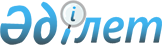 Адамға әсер ететін физикалық факторлардың гигиеналық нормативтерін бекіту туралыКүшін жойғанҚазақстан Республикасы Ұлттық экономика министрінің 2015 жылғы 28 ақпандағы № 169 бұйрығы. Қазақстан Республикасының Әділет министрлігінде 2015 жылы 23 мамырда № 11147 тіркелді. Күші жойылды - Қазақстан Республикасы Денсаулық сақтау министрінің 2022 жылғы 16 ақпандағы № ҚР ДСМ-15 бұйрығымен.       Ескерту. Күші жойылды - ҚР Денсаулық сақтау министрінің 16.02.2022 № ҚР ДСМ-15 (алғашқы ресми жарияланған күнінен кейін күнтізбелік он күн өткен соң қолданысқа енгізіледі) бұйрығымен.       "Халық денсаулығы және денсаулық сақтау жүйесі туралы" 2009 жылғы 18 қыркүйектегі Қазақстан Республикасы Кодексінің 144-бабының 6-тармағына сәйкес БҰЙЫРАМЫН:      1. Мына:       1) осы бұйрыққа 1, 2, 3–қосымшаларға сәйкес микроклиматтың, инфрақызыл сәулеленудің, дыбыс пен жарықтандырудың оңтайлы және жол берілетін көрсеткіштері;       2) осы бұйрыққа 4, 5–қосымшаларға сәйкес инфрадыбыс пен ультрадыбыс деңгейлерінің жол берілетін мәндері;       3) осы бұйрыққа 6, 7–қосымшаларға сәйкес ультракүлгін сәулелер мен аэроиондар деңгейлерінің жол берілетін мәндері;       4) осы бұйрыққа 8, 9–қосымшаларға сәйкес электрлік, магниттік өрістер мен лазерлік сәулеленудің рұқсат етілетін деңгейлері қосымшалары бекітілсін.      2. Қазақстан Республикасы Ұлттық экономика министрлігінің Тұтынушылардың құқықтарын қорғау комитеті заңнамада белгіленген тәртіппен:      1) осы бұйрықтың Қазақстан Республикасы Әділет министрлігінде мемлекеттік тіркелуін;      2) осы бұйрық мемлекеттік тіркелгеннен кейін күнтізбелік он күн мерзімде баспасөз басылымдарында және "Әділет" ақпараттық–құқықтық жүйесінде ресми жариялануға жіберілуін;      3) осы бұйрықтың Қазақстан Республикасы Ұлттық экономика министрлігінің ресми интернет-ресурсында орналастырылуын қамтамасыз етсін.      3. Осы бұйрықтың орындалуын бақылау жетекшілік ететін Қазақстан Республикасының Ұлттық экономика вице-министріне жүктелсін.      4. Осы бұйрық алғашқы ресми жарияланған күнінен бастап күнтізбелік он күн өткен соң қолданысқа енгізіледі.       "КЕЛІСІЛГЕН"          Қазақстан Республикасының          Денсаулық сақтау және          әлеуметтік даму министрі          ___________ Т. Дүйсенова         2015 жылғы 17 сәуір      1-кесте Өндірістік бөлмелердегі жұмыс аймағындағы салыстырмалы ылғалдықтың және ауа қозғалысының жылдамдығының, температураның нормативтік көрсеткіштері      * Жылдың жылы кезеңінде ауаның үлкен қозғалыс жылдамдығы ауаның максималдық температурасына сәйкес, кішісі – ауаның минималдық температурасына. Ауа температурасының көшпелі маңызы үшін оның қозғалыс жылдамдығы интерполяциямен анықталады.       Аусымдағы ауаның орташа температурасы (tв) мына формуламен есептеледі: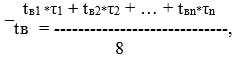 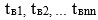  - тиісті учаскедегі жұмыс орынның ауа температурасы (0С);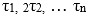  - тиісті учаскедегі жұмыс орында жұмыс істеу уақыты;
      8 – жұмыс аусымының ұзақтығы (с).       2-кесте  Микроклимат шамасын өлшейтін минимальді учаскелер саны      3-кесте Жылытылмалы микроклиматы бар жұмыс бөлмелері үшін ОЖӘ – индекстің (0С) шектеулі көрсеткіштері, жыл мезгіліне және жылдың жылы мезгілдегі ашық аумақтарға байланыссыз (жоғарғы шегі) Ортаның жылыту әсерін анықтау (ОЖӘ-индекс)      Бөлмелердегі жылыту микроклиматын бағалау үшін (жыл мезгілдеріне байланыссыз), сонымен қатар ашық аумақтарда жылдың жылы мезгілінде, ауа температурасы +250С аса болғанда ОЖӘ-индексі қолданылады.      1. ОЖӘ - индексін аспирациялық психрометр мен қарайтылған шары бар термометр (шарлы термометр) көмегімен анықтауы:      1) аспирациялық психрометр көмегімен ылғалданған термометр температурасы анықталады (tвл);      2) қарайтылған шардың (tш) ішкі температурасы термометрмен өлшенеді, оның резервуары қарайтылған қуыс шардың ортасына орнатылған; tш ауа температурасы, үстінгі беттің температурасы және ауа жылдамдығының қозғалысы әсерлерін көрсетеді;      3) ОЖӘ -индекс теңестіру бойынша саналады:      ОЖӘ = 0,7 tвл + 0,3 tш      4) ОЖӘ-индексті өлшеу амалы мен бақылауы, МСТ 12.1.005-88 талаптарына сәйкес, ауа температурасын өлшеу амалы мен бақылауына ұқсас.      2. ОЖӘ - индексті МЭС-200 А типті метеометр көмегімен анықтау, оның жинағына өлшеуіш қуыс бұрғы қара шармен кіреді:      1) аспаптың пайдалану Нұсқамасына сәйкес Щ2 қуыс бұрғыны орнатады;      2) ОЖӘ мағынасын өлшейді.      Алынған нәтижелерді нормативтік мағыналармен салыстырады.      4-кесте Жұмысшыларға салқын ортада болуға рұқсат етілетін ауа температурасының көрсеткіштері *,0С      5-кесте Жұмыс ауысымындағы ашық аумақта IA климаттық аймағында("ерекше" климаттық белдеуде) ауа температурысы мен қуат жұмсау деңгейіне байланысты бір мәрте рұқсат етілетін уақыттың ұзақтығы(сағ) *      6-кесте Жұмыс ауысымындағы ашық аумақта IБ климаттық аймағында (IV климаттық белдеуде) ауа температурысы мен қуат жұмсау деңгейіне байланысты бір мәрте рұқсат етілетін уақыттың ұзақтығы (сағ) *      7-кесте Жұмыс ауысымындағы ашық аумақта II климаттық аймағында (III климаттық белдеуде) ауа температурысы мен қуат жұмсау деңгейіне байланысты бір мәрте рұқсат етілетін уақыттың ұзақтығы (сағ) *      8-кесте Жұмыс ауысымындағы ашық аумақта III климаттық аймағында (I-II климаттық белдеуде) ауа температурысы мен қуат жұмсау деңгейіне байланысты бір мәрте рұқсат етілетін уақыттың ұзақтығы(сағ) *      9-кесте Ауысым ішінде суықта жұмыс істеу тәртібі (ашық аумақта не болмаса жылытылмайтын бөлмеде) әр түрлі климаттық аймақтағы ауа температурысы мен желдің соғу жылдамдығына байланысты
Ашық аумақта климаттық аймақ IA (жұмыс санаты Iiа-Iiб) жұмыс істеу тәртібі      10-кесте Ашық аумақта климаттық аймақ IБ (жұмыс санаты Iiа-Iiб) жұмыс істеу тәртібі      11-кесте Ашық аумақта климаттық аймақ II (жұмыс санаты IIа-IIб) жұмыс істеу тәртібі      12-кесте Ашық аумақта климаттық аймақ III (жұмыс санаты IIа-IIб) жұмыс істеу тәртібі      13-кесте Ашық аумақта климаттық аймақ IА (жұмыс санаты Iб) жұмыс істеу тәртібі      14-кесте Ашық аумақта климаттық аймақ IБ (жұмыс санаты Iб) жұмыс істеу тәртібі      15-кесте Ашық аумақта климаттық аймақ II (жұмыс санаты Iб) жұмыс істеу тәртібі      16-кесте Ашық аумақта климаттық аймақ III (жұмыс санаты Iб) жұмыс істеу тәртібі      17-кесте Тиімді және салыстырмалы түрде рұқсат етілетін ауа температурасы, қызмет көрсететін ғимарат жайларда және жатақханалардағы ауаның салыстырмалы ылғалдылығы мен ауа қозғалысының жылдамдылығы      18-кесте Қызмет көрсететін мектепке дейінгі балалар мекемелеріндегі тиімді және салыстырмалы түрде рұқсат етілетін ауа температурасы, ауаның салыстырмалы ылғалдылығы мен ауа қозғалысының жылдамдылығы      19-кесте Қызмет көрсететін қоғамдық және әкімшілік мекемелеріндегі тиімді және салыстырмалы түрде рұқсат етілетін ауа температурасы, ауаның салыстырмалы ылғалдылығы мен ауа қозғалысының жылдамдылығы      20-кесте Толассыз инфрақызыл сәулеге түсіру және кідірістің ұзақтығы      21-кесте Сәулелі қыздыру жүйесімен жабдықталған өндіріс бөлмелеріндегі рұқсат етілетін микроклимат параметрлері      22-кесте Жабдық сырттары және қоршау құрылғыларына рұқсат етілетін температурасы, оС      23-кесте Жабдық сырттарымен (әдейі емес) кездейсоқ жағдайда жанасқандағы рұқсат етілетін температурасы,оС      24-кесте Жерасты қазба жұмыс орнындағы температура үйлесімі, ылғалдылық және ауа қозғалыс жылдамдылығы      Ескертпе.      * Суланған қазбаларда салыстырмалы ылғалдылықтың шамадан тыс көбеюі 10% ке рұқсат етіледі.      ** Жоғары жылдамдық, ауа қозғалысы барынша көп температураға сәйкес.      25-кесте Адамның ашық дене учаскелеріне ауаның төменгі температурасы мен желдің аралас іс әрекеттерін бағалайтын эквиваленттік температуралары      26 -кесте Үсіп қалу қатері салқындаудың интегралды көрсеткіш жағдайына тәуелділігі (СҮИКЖ, балл)      Салқындаудың (үсіп қалу) интегралды көрсеткіш жағдайын - СҮИКЖ – төмендегі теңдеуге сәйкес анықтау керек:      СҮИКЖ = 34,654 - 0,4664 x t + 0,6337 x V, қайдан:      t - ауа температурасы,0C;      V –жел жылдамдығы, м/с.      1-кесте Жұмыс орнында және еңбек қызметінде негізгі аса типтік түрге арналған дыбыс деңгейлері эквивалентті дыбыс деңгейі, дыбыс қысымының шектеулі рұқсат етілген деңгейі      2-кесте Дыбыс қысымының рұқсатталған деңгейі, дБ, (дыбыс қысымының эквивалентті деңгейі, дБ), өндірістік және қосалқы ғимараттарда, өңдірістік өнеркәсіп алаңдарында, өнеркәсіптік тұрғын және қоғамдық ғимараттар және тұрғын аймардағы жұмыс орындарының рұқсатталған эквивалентті және шудың ең жоғарғы деңгейі.      1-кесте Анық көру жұмыстарындағы жарықтандырудың деңгейі      2-кесте Өндірістік мекемелердің бөлмелерінің жарықтандыруына қойылатын талаптар КЕО, нормаланатын жарықтандыру, жарықтандырудың өту коэффициенті және көз қаратпау көрсеткіштерінің рұқсат етілген үйлесімі      3-кесте Жалпы өндірістік бөлмелер мен құрылғыларды жарықтандырудың нормаландыру көрсеткіштері      4-кесте Қоғамдық, тұрғын, қосалқы ғимараттардың негізгі бөлмелерін жарықтандырудың нормалық көрсеткіштері      1-кесте Өндірістік орындардағы шектеулі рұқсат етілген инфрадыбыс деңгейлері, тұрғын үй құрылысының аумағы мен тұрғын үй және қоғамдық ғимарат аумақтарындағы инфрадыбыстың шектеулі деңгейлері      2-кесте Жұмыс тәртібіне байланысты медициналық техниканың жекелеген түрлері туғызған шудың шектеулі деңгейлері (құрал-жабдықтан бір метр арақашықтықтағы шу сипаттамасы)      1-кесте Өндірістік жағдайлардағы шектеулі рұқсат етілген ауадағы ультрадыбыстың деңгейлері      2-кесте Жұмыс атқарушылар үшін шектеулі рұқсат етілген байланыстырушы ультрадыбыстың деңгейлері      1-кесте Өндірістік жағдайда ультракүлгін сәулелердің рұқсат етілген деңгейлері      Жұмыс істеушілер терілерінің үстіңгі қабатында 0,2 м2 көп емес қорғанышсыз жерлері болған жағдайда және сәулелендірудің арасындағы кідірістің ұзақтығы 30 минуттан аз болмаса сәулелену қарқындылығы аусымына 60 минутқа дейін жалпы әсер ету ұзақтығы мынадан аспауы керек:      Кесте № 2 Өндіріс жағдайларындағы ультракүлгін сәулелену әсерінің рұқсат етілген деңгейлері      Жұмыс істеушілер үшін ультракүлгін сәулелендірудің қарқындылығы терінің үстіңгі жағында 0,2 м2 көп емес ашық жерлері болған жағдайда (бет, мойын, саусақ т.б) жұмыс ауысымының жалпы ұзақтығы 50 пайыздық сәулеленуіне әсер етеді. Бір рет сәулеленудің ұзақтығы 5 минуттан артық және одан жоғары болмауы керек.      1-кесте Аэроиондар әсерінің шектеулі деңгейлері      1-кесте Тұрақты магниттік өрістің шекті рұқсат етілген деңгейлері (ТМӨ)      2-кесте Жалпы жағдайда (барлық денеге) және жергілікті (аяқ-қолға) кезеңдік (синусоидалдық) МӨ кернеуінің әсер ету шектеулі рұқсат етілген деңгейі      3-кесте Генерациялау тәртібіне тәуелді 50 Гц жиіліктегі импульсті магниттік өрістің әсер ету шектеулі рұқсат етілген деңгейі      4-кесте >30 кГц—300 ГГц жиілікті диапазон үшін бір ауысымдағы жұмыс орныңдағы энергетикалық экспозицияның ШРД (ЭЭШРД)      5-кесте Электрлік және магниттік өрістер жиілігінің,>30 кГц—300 ГГц жиілікті диапазондағы электрмагниттік өрістің энергия ағыны тығыздығының      6-кесте Тұрғындарға арналған өндірістік жиіліктегі электр және магниттік өрістердің шектеулі рұқсат етілген деңгейі      7-кесте Тұрғындарға 30 кГц—300 ГГц жиіліктегі диапазонында ЭМӨ рұқсат етілген деңгейі (селитебді аумақта, көпшілік демалатын орындарда, жатын, қоғамдық, өндірістік бөлмелер ішінде)      1-кесте       Hшред, Eшред және Wшред, Pшред арақатынастарын I (180 <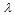 < 80 нм). спектралды диапазонында коллимирлі немесе шашыраңқы сәуле шашудың көзге және теріге бір реттік әсерін табу 1,1 х10-3 м - шек қою апертурасы
      2-кесте       Көзді және теріні лазерлік сәуле шашумен I (180<<380нм) спектралды диапазонында сәулелендірген кездегі 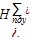 (3 ө 104) шектеулі бір реттік тәуліктік мөлшері
      3-кесте       II (380 <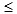  1400 нм) спектралды диапазонында коллимирлі сәуле шашудың көзге бір реттік әсерінде Wшред арақатынасы Сәулеленудің ұзақтығы 1 с жоғары 7 х 10-3 м - шек қою апертурасы
      4-кесте       II (380 < 1400 нм) спектралды диапазонында коллимирлі сәуле шашудың көзге бір реттік әсерінде Wшред арақатынасы.
 Сәулеленудің ұзақтығы 1 с жоғары
7 х 10-3 м - шек қою апертурасы      5-кесте В түзету коэффициентінің ауқымы әртүрлі сәуле шашу интервалына арналған a ұзақтылы сәуле шашу көзінің көріну бұрыштық көлеміне тәуелділігі        Егер шред, В мөлшері бірге тең болып қабылданады.
      6-кесте       Hшред, Eшред және Wшред,Pшред арақатынастарын II(380 <<1400 нм). спектралды диапазонында коллимирлі немесе шашыраңқы сәуле шашудың көзге және теріге бір реттік әсерін табу 1,1 х 10-3 м - шек қою апертурасы
      7-кесте       Hшред, Eшред және Wшред, Pшред арақатынастарын III (1400 <<105 нм) спектралды диапазонында коллимирлі немесе шашыраңқы сәуле шашудың көзге және теріге бір реттік әсерін табу 1,1 х 10-3 - шек қою апертурасы
      8-кесте Генерленетін сәуле шашу қауіп дәрежесі арқылы лазер сыныбын анықтау арақатынасы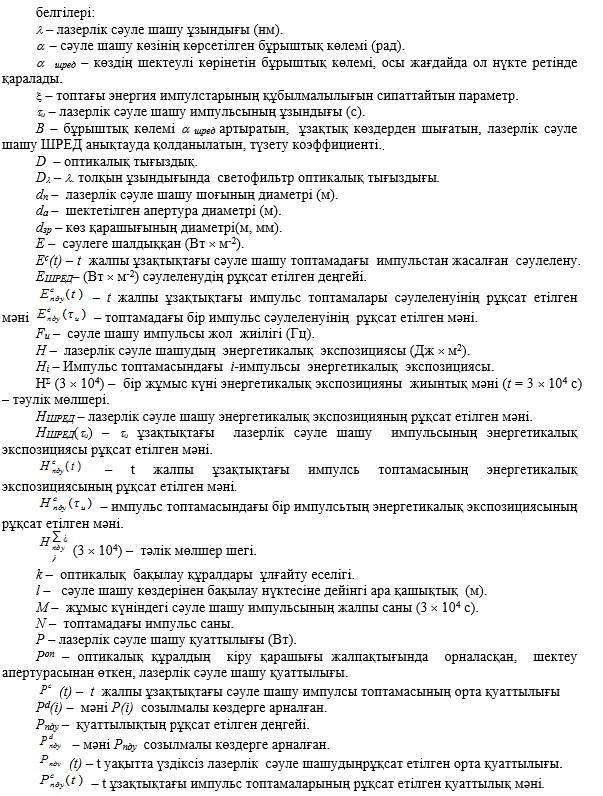 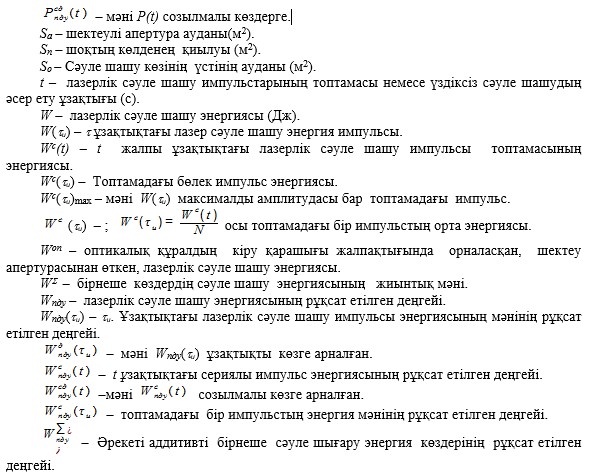 © 2012. Қазақстан Республикасы Әділет министрлігінің «Қазақстан Республикасының Заңнама және құқықтық ақпарат институты» ШЖҚ РМКҚазақстан РеспубликасыныңҰлттық экономика министріЕ. ДосаевҚазақстан Республикасы
Ұлттық экономика министрінің
"Адамға әсер ететін
физикалық факторлардың
гигиеналық нормативтерін
бекіту туралы"
2015 жылғы 28 ақпандағы
№ 169 бұйрығына
1-қосымша№ р/сЖыл кездеріЖұмыс дәрежесі Температурасы, 0С Температурасы, 0С Температурасы, 0С Температурасы, 0С Температурасы, 0ССалыстырмалыылғалдылығыСалыстырмалыылғалдылығыҚозғалыс жылдамдығы, м/сҚозғалыс жылдамдығы, м/с№ р/сЖыл кездеріЖұмыс дәрежесіТиімдіРұқсат етілгенРұқсат етілгенРұқсат етілгенРұқсат етілгенТиімдіРұқсат етілгенТиімді,Рұқсат етілген№ р/сЖыл кездеріЖұмыс дәрежесіТиімдіЖоғарғы шегіЖоғарғы шегіТөменгі шегіТөменгі шегіТиімдіРұқсат етілгенТиімді,Рұқсат етілген№ р/сЖыл кездеріЖұмыс дәрежесіТиімдіЖұмыс орындарындаЖұмыс орындарындаЖұмыс орындарындаЖұмыс орындарындаТиімдіРұқсат етілгенТиімді,Рұқсат етілген№ р/сЖыл кездеріЖұмыс дәрежесіТиімдіүнеміуақытшаүнеміУақытшаТиімдіРұқсат етілгенТиімді,Рұқсат етілген1234567891011121Жылдың суық кезеңіжеңіл – 1а22-242526211840-60750,1көп емес 0,11Жылдың суық кезеңіжеңіл – 1б21-232425201740-60750,1көп емес 0,21Жылдың суық кезеңіОрташа ауырлығы – IIa18-202324171540-60750,2көп емес 0,31Жылдың суық кезеңіОрташа ауырлық – IIб17-192123151340-60750,2көп емес 0,41Жылдың суық кезеңіАуыр -III16-181920131240-60750,3көп емес 0,52Жылдың жылы кезеңіЖеңіл–1а23-252830222040-60 28 0С та 550,10,1-0,22Жылдың жылы кезеңіЖеңіл – 1б22-242830211940-60 27 0С та-600,20,1-0,32Жылдың жылы кезеңіОрташа жеңілдік –II a21-232729181740-60 26 0С та -650,30,2-0,42Жылдың жылы кезеңіОрташа жаңілдік – IIб20-222729161540-60 25 0С та -700,30,2-0,52Жылдың жылы кезеңіауыр -III18-202628151340-60 24 0С және одан төменде - 750,40,2-0,6№ р/сБөлмелердің ауданы, м2Өлшеу учаскелерінің саны1231100 дейін42101-40083400 асаУчаскелер саны олардың арақашықтарымен анықталады, ол 10 м аспауы тиіс№р/сЖұмыс санатыОЖӘ-индексі (ҮС)1232Iа26,43234235Iб25,86IIа25,17IIб23,98III21,8Жұмыс санатыҚуат жұмсауы, Вт/м2Үздіксіз болу кезеңі, сағҮздіксіз болу кезеңі, сағҮздіксіз болу кезеңі, сағҮздіксіз болу кезеңі, сағҮздіксіз болу кезеңі, сағЖұмыс санатыҚуат жұмсауы, Вт/м2864211234567Iа58-7721,0-18,919,0-17,016,7-15,015,0-13,014,0-12,0Iб78-9719,8-18,017,9-16,016,0-14,014,0-12,013,0-11,0IIа98-12917,0-15,015,0-13,013,0-11,011,0 - 9,010,0-8,0IIб130-16016,0-14,014,0-12,012,0-10,010,0-8,09,0-7,0III161-19315,0-13,013,0-11,011,0-9,09,0-7,08,0-6,0Ескертпе: * Әр 0,1 м/с Ауа қозғалысының жылдамдығы ұлғайғанда, ауа температурасы 0,20С ұлғаюы керек.Ескертпе: * Әр 0,1 м/с Ауа қозғалысының жылдамдығы ұлғайғанда, ауа температурасы 0,20С ұлғаюы керек.Ескертпе: * Әр 0,1 м/с Ауа қозғалысының жылдамдығы ұлғайғанда, ауа температурасы 0,20С ұлғаюы керек.Ескертпе: * Әр 0,1 м/с Ауа қозғалысының жылдамдығы ұлғайғанда, ауа температурасы 0,20С ұлғаюы керек.Ескертпе: * Әр 0,1 м/с Ауа қозғалысының жылдамдығы ұлғайғанда, ауа температурасы 0,20С ұлғаюы керек.Ескертпе: * Әр 0,1 м/с Ауа қозғалысының жылдамдығы ұлғайғанда, ауа температурасы 0,20С ұлғаюы керек.Ескертпе: * Әр 0,1 м/с Ауа қозғалысының жылдамдығы ұлғайғанда, ауа температурасы 0,20С ұлғаюы керек. Ауа температурасы, 0СҚуат жұмсауы, Вт/м2 (жұмыс санаты)Қуат жұмсауы, Вт/м2 (жұмыс санаты)Қуат жұмсауы, Вт/м2 (жұмыс санаты) Ауа температурасы, 0С88 (Iб)113 (IIа)145 (Iiб)1234-102,8 кейін салқындауДененің салқындауы жоқДененің салқындауы жоқ-151,85,6 кейін салқындау-"--201,32,6-"--251,01,7-"--300,91,33,4 кейін салқындау-350,71,02,0-400,60,81,4Ескертпе:* Желдің ең күшті жылдам соғуы болуы мүмкіндігі ескерілген (6,8 м/с).Ескертпе:* Желдің ең күшті жылдам соғуы болуы мүмкіндігі ескерілген (6,8 м/с).Ескертпе:* Желдің ең күшті жылдам соғуы болуы мүмкіндігі ескерілген (6,8 м/с).Ескертпе:* Желдің ең күшті жылдам соғуы болуы мүмкіндігі ескерілген (6,8 м/с). Ауа температурасы, 0СҚуат жұмсауы, Вт/м2 (жұмыс санаты)Қуат жұмсауы, Вт/м2 (жұмыс санаты)Қуат жұмсауы, Вт/м2 (жұмыс санаты) Ауа температурасы, 0С88 (Iб)113 (IIа)145 (Iiб)1234-10Дененің салқындауы жоқДененің салқындауы жоқДененің салқындауы жоқ-157,1 кейін салқындауДененің салқындауы жоқДененің салқындауы жоқ-203,4Дененің салқындауы жоқ-"--252,3-"--"--301,74,3 кейін салқындау-"--351,42,5-"--401,11,9-"-Ескертпе:* Желдің ең күшті жылдам соғуы болуы мүмкіндігі ескерілген (1,3 м/с).Ескертпе:* Желдің ең күшті жылдам соғуы болуы мүмкіндігі ескерілген (1,3 м/с).Ескертпе:* Желдің ең күшті жылдам соғуы болуы мүмкіндігі ескерілген (1,3 м/с).Ескертпе:* Желдің ең күшті жылдам соғуы болуы мүмкіндігі ескерілген (1,3 м/с).Ауа температура,0СҚуат жұмсауы, Вт/м2 (жұмыс санаты)Қуат жұмсауы, Вт/м2 (жұмыс санаты)Қуат жұмсауы, Вт/м2 (жұмыс санаты)Ауа температура,0С88 (Iб)113 (IIа)145 (Iiб)1234-101,7 кейін салқындау4,6 кейін салқындауДененің салқындауы жоқ-151,22,2-"--200,91,55,5 кейін салқындау1234-250,81,12,4-300,70,91,6-350,60,71,1-400,50,60,9Ескертпе:* Желдің ең күшті жылдам соғуы болуы мүмкіндігі ескерілген (3,6 м/с).Ескертпе:* Желдің ең күшті жылдам соғуы болуы мүмкіндігі ескерілген (3,6 м/с).Ескертпе:* Желдің ең күшті жылдам соғуы болуы мүмкіндігі ескерілген (3,6 м/с).Ескертпе:* Желдің ең күшті жылдам соғуы болуы мүмкіндігі ескерілген (3,6 м/с).Ауа температура,0СҚуат жұмсауы, Вт/м2 (жұмыс санаты)Қуат жұмсауы, Вт/м2 (жұмыс санаты)Қуат жұмсауы, Вт/м2 (жұмыс санаты)Ауа температура,0С88 (Iб)113 (IIа)145 (IIб)1234-51,4 кейін салқындау3,0 кейін салқындауДененің салқындауы жоқ-101,01,7-"--150,81,12,7 кейін салқындау-200,70,91,5-250,60,71,1-300,50,60,8-350,40,50,7-400,30,40,6Ескертпе:* Желдің ең күшті жылдам соғуы болуы мүмкіндігі ескерілген (5,6 м/с).Ескертпе:* Желдің ең күшті жылдам соғуы болуы мүмкіндігі ескерілген (5,6 м/с).Ескертпе:* Желдің ең күшті жылдам соғуы болуы мүмкіндігі ескерілген (5,6 м/с).Ескертпе:* Желдің ең күшті жылдам соғуы болуы мүмкіндігі ескерілген (5,6 м/с). Ауа температурасы 0СЖелдің жылдамдығы, м/сЖелдің жылдамдығы, м/сЖелдің жылдамдығы, м/сЖелдің жылдамдығы, м/сЖелдің жылдамдығы, м/сЖелдің жылдамдығы, м/сЖелдің жылдамдығы, м/сЖелдің жылдамдығы, м/сЖелдің жылдамдығы, м/сЖелдің жылдамдығы, м/сЖелдің жылдамдығы, м/сЖелдің жылдамдығы, м/с Ауа температурасы 0С<=1<=1224466881010 Ауа температурасы 0СабабабаБабаб12345678910111213-10 Тәртіп белгіленбеген * Тәртіп белгіленбеген * Тәртіп белгіленбеген * Тәртіп белгіленбеген * Тәртіп белгіленбеген * Тәртіп белгіленбеген * Тәртіп белгіленбеген * Тәртіп белгіленбеген * Тәртіп белгіленбеген * Тәртіп белгіленбеген * Тәртіп белгіленбеген * Тәртіп белгіленбеген *-15 Тәртіп белгіленбеген * Тәртіп белгіленбеген * Тәртіп белгіленбеген * Тәртіп белгіленбеген * Тәртіп белгіленбеген * Тәртіп белгіленбеген * Тәртіп белгіленбеген * Тәртіп белгіленбеген * Тәртіп белгіленбеген * Тәртіп белгіленбеген *1541-20 Тәртіп белгіленбеген * Тәртіп белгіленбеген * Тәртіп белгіленбеген * Тәртіп белгіленбеген * Тәртіп белгіленбеген * Тәртіп белгіленбеген *18011301982-25 Тәртіп белгіленбеген * Тәртіп белгіленбеген * Тәртіп белгіленбеген * Тәртіп белгіленбеген *15011141902722-30150113011032832682633-351061952792663553474-40822752643543464404-45673623533464404355Ескертпе:*- Терлеп шаршағанға байланысты демалуға арналған мүмкіндікті жылы бөлмеде өткізген жөн.А – суықта толассыз болудың ұзақтығы, мин;б – 4 сағаттық жұмыс ауысымында жылынуға кететін 10-минөттік үзіліс саны.Ескертпе:*- Терлеп шаршағанға байланысты демалуға арналған мүмкіндікті жылы бөлмеде өткізген жөн.А – суықта толассыз болудың ұзақтығы, мин;б – 4 сағаттық жұмыс ауысымында жылынуға кететін 10-минөттік үзіліс саны.Ескертпе:*- Терлеп шаршағанға байланысты демалуға арналған мүмкіндікті жылы бөлмеде өткізген жөн.А – суықта толассыз болудың ұзақтығы, мин;б – 4 сағаттық жұмыс ауысымында жылынуға кететін 10-минөттік үзіліс саны.Ескертпе:*- Терлеп шаршағанға байланысты демалуға арналған мүмкіндікті жылы бөлмеде өткізген жөн.А – суықта толассыз болудың ұзақтығы, мин;б – 4 сағаттық жұмыс ауысымында жылынуға кететін 10-минөттік үзіліс саны.Ескертпе:*- Терлеп шаршағанға байланысты демалуға арналған мүмкіндікті жылы бөлмеде өткізген жөн.А – суықта толассыз болудың ұзақтығы, мин;б – 4 сағаттық жұмыс ауысымында жылынуға кететін 10-минөттік үзіліс саны.Ескертпе:*- Терлеп шаршағанға байланысты демалуға арналған мүмкіндікті жылы бөлмеде өткізген жөн.А – суықта толассыз болудың ұзақтығы, мин;б – 4 сағаттық жұмыс ауысымында жылынуға кететін 10-минөттік үзіліс саны.Ескертпе:*- Терлеп шаршағанға байланысты демалуға арналған мүмкіндікті жылы бөлмеде өткізген жөн.А – суықта толассыз болудың ұзақтығы, мин;б – 4 сағаттық жұмыс ауысымында жылынуға кететін 10-минөттік үзіліс саны.Ескертпе:*- Терлеп шаршағанға байланысты демалуға арналған мүмкіндікті жылы бөлмеде өткізген жөн.А – суықта толассыз болудың ұзақтығы, мин;б – 4 сағаттық жұмыс ауысымында жылынуға кететін 10-минөттік үзіліс саны.Ескертпе:*- Терлеп шаршағанға байланысты демалуға арналған мүмкіндікті жылы бөлмеде өткізген жөн.А – суықта толассыз болудың ұзақтығы, мин;б – 4 сағаттық жұмыс ауысымында жылынуға кететін 10-минөттік үзіліс саны.Ескертпе:*- Терлеп шаршағанға байланысты демалуға арналған мүмкіндікті жылы бөлмеде өткізген жөн.А – суықта толассыз болудың ұзақтығы, мин;б – 4 сағаттық жұмыс ауысымында жылынуға кететін 10-минөттік үзіліс саны.Ескертпе:*- Терлеп шаршағанға байланысты демалуға арналған мүмкіндікті жылы бөлмеде өткізген жөн.А – суықта толассыз болудың ұзақтығы, мин;б – 4 сағаттық жұмыс ауысымында жылынуға кететін 10-минөттік үзіліс саны.Ескертпе:*- Терлеп шаршағанға байланысты демалуға арналған мүмкіндікті жылы бөлмеде өткізген жөн.А – суықта толассыз болудың ұзақтығы, мин;б – 4 сағаттық жұмыс ауысымында жылынуға кететін 10-минөттік үзіліс саны.Ескертпе:*- Терлеп шаршағанға байланысты демалуға арналған мүмкіндікті жылы бөлмеде өткізген жөн.А – суықта толассыз болудың ұзақтығы, мин;б – 4 сағаттық жұмыс ауысымында жылынуға кететін 10-минөттік үзіліс саны.Ауа температурасы,0СЖелдің жылдамдығы, м/сЖелдің жылдамдығы, м/сЖелдің жылдамдығы, м/сЖелдің жылдамдығы, м/сЖелдің жылдамдығы, м/сЖелдің жылдамдығы, м/сЖелдің жылдамдығы, м/сЖелдің жылдамдығы, м/сЖелдің жылдамдығы, м/сЖелдің жылдамдығы, м/сЖелдің жылдамдығы, м/сЖелдің жылдамдығы, м/сАуа температурасы,0С<=1<=1224466881010Ауа температурасы,0СабАбабабабаб12345678910111213-10 Тәртіп белгіленбеген * Тәртіп белгіленбеген * Тәртіп белгіленбеген * Тәртіп белгіленбеген * Тәртіп белгіленбеген * Тәртіп белгіленбеген * Тәртіп белгіленбеген * Тәртіп белгіленбеген * Тәртіп белгіленбеген * Тәртіп белгіленбеген * Тәртіп белгіленбеген * Тәртіп белгіленбеген *-15 Тәртіп белгіленбеген * Тәртіп белгіленбеген * Тәртіп белгіленбеген * Тәртіп белгіленбеген * Тәртіп белгіленбеген * Тәртіп белгіленбеген * Тәртіп белгіленбеген * Тәртіп белгіленбеген * Тәртіп белгіленбеген * Тәртіп белгіленбеген * Тәртіп белгіленбеген * Тәртіп белгіленбеген *-20 Тәртіп белгіленбеген * Тәртіп белгіленбеген * Тәртіп белгіленбеген * Тәртіп белгіленбеген * Тәртіп белгіленбеген * Тәртіп белгіленбеген * Тәртіп белгіленбеген * Тәртіп белгіленбеген *18611201-25 Тәртіп белгіленбеген * Тәртіп белгіленбеген * Тәртіп белгіленбеген * Тәртіп белгіленбеген * Тәртіп белгіленбеген * Тәртіп белгіленбеген * Тәртіп белгіленбеген * Тәртіп белгіленбеген *1151852-30 Тәртіп белгіленбеген * Тәртіп белгіленбеген * Тәртіп белгіленбеген * Тәртіп белгіленбеген *14811111842653-35164114211081832663533-4011611042822663553454-45902822673563464384-50732673593484404345-55623573494424365296-60523504434374325276Ескертпе:а - суықта толассыз болудың ұзақтығы, мин;б - 4 сағаттық жұмыс ауысымында жылынуға кететін 10-минөттік үзіліс саны.* Терлеп, физикалық шаршағанға байланысты демалуға арналған мүмкіндікті жылы бөлмеде өткізген жөн.Ескертпе:а - суықта толассыз болудың ұзақтығы, мин;б - 4 сағаттық жұмыс ауысымында жылынуға кететін 10-минөттік үзіліс саны.* Терлеп, физикалық шаршағанға байланысты демалуға арналған мүмкіндікті жылы бөлмеде өткізген жөн.Ескертпе:а - суықта толассыз болудың ұзақтығы, мин;б - 4 сағаттық жұмыс ауысымында жылынуға кететін 10-минөттік үзіліс саны.* Терлеп, физикалық шаршағанға байланысты демалуға арналған мүмкіндікті жылы бөлмеде өткізген жөн.Ескертпе:а - суықта толассыз болудың ұзақтығы, мин;б - 4 сағаттық жұмыс ауысымында жылынуға кететін 10-минөттік үзіліс саны.* Терлеп, физикалық шаршағанға байланысты демалуға арналған мүмкіндікті жылы бөлмеде өткізген жөн.Ескертпе:а - суықта толассыз болудың ұзақтығы, мин;б - 4 сағаттық жұмыс ауысымында жылынуға кететін 10-минөттік үзіліс саны.* Терлеп, физикалық шаршағанға байланысты демалуға арналған мүмкіндікті жылы бөлмеде өткізген жөн.Ескертпе:а - суықта толассыз болудың ұзақтығы, мин;б - 4 сағаттық жұмыс ауысымында жылынуға кететін 10-минөттік үзіліс саны.* Терлеп, физикалық шаршағанға байланысты демалуға арналған мүмкіндікті жылы бөлмеде өткізген жөн.Ескертпе:а - суықта толассыз болудың ұзақтығы, мин;б - 4 сағаттық жұмыс ауысымында жылынуға кететін 10-минөттік үзіліс саны.* Терлеп, физикалық шаршағанға байланысты демалуға арналған мүмкіндікті жылы бөлмеде өткізген жөн.Ескертпе:а - суықта толассыз болудың ұзақтығы, мин;б - 4 сағаттық жұмыс ауысымында жылынуға кететін 10-минөттік үзіліс саны.* Терлеп, физикалық шаршағанға байланысты демалуға арналған мүмкіндікті жылы бөлмеде өткізген жөн.Ескертпе:а - суықта толассыз болудың ұзақтығы, мин;б - 4 сағаттық жұмыс ауысымында жылынуға кететін 10-минөттік үзіліс саны.* Терлеп, физикалық шаршағанға байланысты демалуға арналған мүмкіндікті жылы бөлмеде өткізген жөн.Ескертпе:а - суықта толассыз болудың ұзақтығы, мин;б - 4 сағаттық жұмыс ауысымында жылынуға кететін 10-минөттік үзіліс саны.* Терлеп, физикалық шаршағанға байланысты демалуға арналған мүмкіндікті жылы бөлмеде өткізген жөн.Ескертпе:а - суықта толассыз болудың ұзақтығы, мин;б - 4 сағаттық жұмыс ауысымында жылынуға кететін 10-минөттік үзіліс саны.* Терлеп, физикалық шаршағанға байланысты демалуға арналған мүмкіндікті жылы бөлмеде өткізген жөн.Ескертпе:а - суықта толассыз болудың ұзақтығы, мин;б - 4 сағаттық жұмыс ауысымында жылынуға кететін 10-минөттік үзіліс саны.* Терлеп, физикалық шаршағанға байланысты демалуға арналған мүмкіндікті жылы бөлмеде өткізген жөн.Ескертпе:а - суықта толассыз болудың ұзақтығы, мин;б - 4 сағаттық жұмыс ауысымында жылынуға кететін 10-минөттік үзіліс саны.* Терлеп, физикалық шаршағанға байланысты демалуға арналған мүмкіндікті жылы бөлмеде өткізген жөн.Ауа температурасы,0СЖелдің жылдамдығы, м/сЖелдің жылдамдығы, м/сЖелдің жылдамдығы, м/сЖелдің жылдамдығы, м/сЖелдің жылдамдығы, м/сЖелдің жылдамдығы, м/сЖелдің жылдамдығы, м/сЖелдің жылдамдығы, м/сЖелдің жылдамдығы, м/сЖелдің жылдамдығы, м/сЖелдің жылдамдығы, м/сЖелдің жылдамдығы, м/сАуа температурасы,0С<=1<=1224466881010Ауа температурасы,0Сабабабабабаб12345678910111213-10 Тәртіп белгіленбеген * Тәртіп белгіленбеген * Тәртіп белгіленбеген * Тәртіп белгіленбеген * Тәртіп белгіленбеген * Тәртіп белгіленбеген *16811211922-152001170112711071852702-2011711041842712583493-25822762643543473404-30653603523454394345-35523493434384335295-40444414374325295256-45384364325295266207Ескертпе:а - суықта толассыз болудың ұзақтығы, мин;б - 4 сағаттық жұмыс ауысымында жылынуға кететін 10-минөттік үзіліс саны.* Терлеп физикалық шаршағанға байланысты демалуға арналған мүмкіндікті жылы бөлмеде өткізген жөн.Ескертпе:а - суықта толассыз болудың ұзақтығы, мин;б - 4 сағаттық жұмыс ауысымында жылынуға кететін 10-минөттік үзіліс саны.* Терлеп физикалық шаршағанға байланысты демалуға арналған мүмкіндікті жылы бөлмеде өткізген жөн.Ескертпе:а - суықта толассыз болудың ұзақтығы, мин;б - 4 сағаттық жұмыс ауысымында жылынуға кететін 10-минөттік үзіліс саны.* Терлеп физикалық шаршағанға байланысты демалуға арналған мүмкіндікті жылы бөлмеде өткізген жөн.Ескертпе:а - суықта толассыз болудың ұзақтығы, мин;б - 4 сағаттық жұмыс ауысымында жылынуға кететін 10-минөттік үзіліс саны.* Терлеп физикалық шаршағанға байланысты демалуға арналған мүмкіндікті жылы бөлмеде өткізген жөн.Ескертпе:а - суықта толассыз болудың ұзақтығы, мин;б - 4 сағаттық жұмыс ауысымында жылынуға кететін 10-минөттік үзіліс саны.* Терлеп физикалық шаршағанға байланысты демалуға арналған мүмкіндікті жылы бөлмеде өткізген жөн.Ескертпе:а - суықта толассыз болудың ұзақтығы, мин;б - 4 сағаттық жұмыс ауысымында жылынуға кететін 10-минөттік үзіліс саны.* Терлеп физикалық шаршағанға байланысты демалуға арналған мүмкіндікті жылы бөлмеде өткізген жөн.Ескертпе:а - суықта толассыз болудың ұзақтығы, мин;б - 4 сағаттық жұмыс ауысымында жылынуға кететін 10-минөттік үзіліс саны.* Терлеп физикалық шаршағанға байланысты демалуға арналған мүмкіндікті жылы бөлмеде өткізген жөн.Ескертпе:а - суықта толассыз болудың ұзақтығы, мин;б - 4 сағаттық жұмыс ауысымында жылынуға кететін 10-минөттік үзіліс саны.* Терлеп физикалық шаршағанға байланысты демалуға арналған мүмкіндікті жылы бөлмеде өткізген жөн.Ескертпе:а - суықта толассыз болудың ұзақтығы, мин;б - 4 сағаттық жұмыс ауысымында жылынуға кететін 10-минөттік үзіліс саны.* Терлеп физикалық шаршағанға байланысты демалуға арналған мүмкіндікті жылы бөлмеде өткізген жөн.Ескертпе:а - суықта толассыз болудың ұзақтығы, мин;б - 4 сағаттық жұмыс ауысымында жылынуға кететін 10-минөттік үзіліс саны.* Терлеп физикалық шаршағанға байланысты демалуға арналған мүмкіндікті жылы бөлмеде өткізген жөн.Ескертпе:а - суықта толассыз болудың ұзақтығы, мин;б - 4 сағаттық жұмыс ауысымында жылынуға кететін 10-минөттік үзіліс саны.* Терлеп физикалық шаршағанға байланысты демалуға арналған мүмкіндікті жылы бөлмеде өткізген жөн.Ескертпе:а - суықта толассыз болудың ұзақтығы, мин;б - 4 сағаттық жұмыс ауысымында жылынуға кететін 10-минөттік үзіліс саны.* Терлеп физикалық шаршағанға байланысты демалуға арналған мүмкіндікті жылы бөлмеде өткізген жөн.Ескертпе:а - суықта толассыз болудың ұзақтығы, мин;б - 4 сағаттық жұмыс ауысымында жылынуға кететін 10-минөттік үзіліс саны.* Терлеп физикалық шаршағанға байланысты демалуға арналған мүмкіндікті жылы бөлмеде өткізген жөн.Ауа температурасы,0СЖелдің жылдамдығы, м/сЖелдің жылдамдығы, м/сЖелдің жылдамдығы, м/сЖелдің жылдамдығы, м/сЖелдің жылдамдығы, м/сЖелдің жылдамдығы, м/сЖелдің жылдамдығы, м/сЖелдің жылдамдығы, м/сЖелдің жылдамдығы, м/сЖелдің жылдамдығы, м/сЖелдің жылдамдығы, м/сЖелдің жылдамдығы, м/сАуа температурасы,0С<=1<=1224466881010Ауа температурасы,0Сабабабабабаб12345678910111213-10186115911211952762623-151061962792653553464-20742683593503434374-25573533473404354315-30464444394345305266-35394374335295266237-40345325295266237217-45305286266237217198Ескертпе:а – суықта толассыз болудың ұзақтығы, мин;б – 4 сағаттық жұмыс ауысымында жылынуға кететін 10-минөттік үзіліс саны.Ескертпе:а – суықта толассыз болудың ұзақтығы, мин;б – 4 сағаттық жұмыс ауысымында жылынуға кететін 10-минөттік үзіліс саны.Ескертпе:а – суықта толассыз болудың ұзақтығы, мин;б – 4 сағаттық жұмыс ауысымында жылынуға кететін 10-минөттік үзіліс саны.Ескертпе:а – суықта толассыз болудың ұзақтығы, мин;б – 4 сағаттық жұмыс ауысымында жылынуға кететін 10-минөттік үзіліс саны.Ескертпе:а – суықта толассыз болудың ұзақтығы, мин;б – 4 сағаттық жұмыс ауысымында жылынуға кететін 10-минөттік үзіліс саны.Ескертпе:а – суықта толассыз болудың ұзақтығы, мин;б – 4 сағаттық жұмыс ауысымында жылынуға кететін 10-минөттік үзіліс саны.Ескертпе:а – суықта толассыз болудың ұзақтығы, мин;б – 4 сағаттық жұмыс ауысымында жылынуға кететін 10-минөттік үзіліс саны.Ескертпе:а – суықта толассыз болудың ұзақтығы, мин;б – 4 сағаттық жұмыс ауысымында жылынуға кететін 10-минөттік үзіліс саны.Ескертпе:а – суықта толассыз болудың ұзақтығы, мин;б – 4 сағаттық жұмыс ауысымында жылынуға кететін 10-минөттік үзіліс саны.Ескертпе:а – суықта толассыз болудың ұзақтығы, мин;б – 4 сағаттық жұмыс ауысымында жылынуға кететін 10-минөттік үзіліс саны.Ескертпе:а – суықта толассыз болудың ұзақтығы, мин;б – 4 сағаттық жұмыс ауысымында жылынуға кететін 10-минөттік үзіліс саны.Ескертпе:а – суықта толассыз болудың ұзақтығы, мин;б – 4 сағаттық жұмыс ауысымында жылынуға кететін 10-минөттік үзіліс саны.Ескертпе:а – суықта толассыз болудың ұзақтығы, мин;б – 4 сағаттық жұмыс ауысымында жылынуға кететін 10-минөттік үзіліс саны.Ауа температурасы,0СЖелдің жылдамдығы, м/сЖелдің жылдамдығы, м/сЖелдің жылдамдығы, м/сЖелдің жылдамдығы, м/сЖелдің жылдамдығы, м/сЖелдің жылдамдығы, м/сЖелдің жылдамдығы, м/сЖелдің жылдамдығы, м/сЖелдің жылдамдығы, м/сЖелдің жылдамдығы, м/сЖелдің жылдамдығы, м/сЖелдің жылдамдығы, м/сАуа температурасы,0С<=1<=1224466881010Ауа температурасы,0Сабабабабабаб12345678910111213-10 Тәртіп белгіленбеген * Тәртіп белгіленбеген * Тәртіп белгіленбеген * Тәртіп белгіленбеген * Тәртіп белгіленбеген * Тәртіп белгіленбеген *186114011101-15 Тәртіп белгіленбеген * Тәртіп белгіленбеген *180114811171952782-20180112011021852722603-251051921782673583493-30782653633563484424-35643603533474414365-40553523464414365325-45463444404365325256Ескертпе:а – суықта толассыз болудың ұзақтығы, мин;б – 4 сағаттық жұмыс ауысымында жылынуға кететін 10-минөттік үзіліс саны.* Терлеп шаршағанға байланысты демалуға арналған мүмкіндікті жылы бөлмеде өткізген жөн.Ескертпе:а – суықта толассыз болудың ұзақтығы, мин;б – 4 сағаттық жұмыс ауысымында жылынуға кететін 10-минөттік үзіліс саны.* Терлеп шаршағанға байланысты демалуға арналған мүмкіндікті жылы бөлмеде өткізген жөн.Ескертпе:а – суықта толассыз болудың ұзақтығы, мин;б – 4 сағаттық жұмыс ауысымында жылынуға кететін 10-минөттік үзіліс саны.* Терлеп шаршағанға байланысты демалуға арналған мүмкіндікті жылы бөлмеде өткізген жөн.Ескертпе:а – суықта толассыз болудың ұзақтығы, мин;б – 4 сағаттық жұмыс ауысымында жылынуға кететін 10-минөттік үзіліс саны.* Терлеп шаршағанға байланысты демалуға арналған мүмкіндікті жылы бөлмеде өткізген жөн.Ескертпе:а – суықта толассыз болудың ұзақтығы, мин;б – 4 сағаттық жұмыс ауысымында жылынуға кететін 10-минөттік үзіліс саны.* Терлеп шаршағанға байланысты демалуға арналған мүмкіндікті жылы бөлмеде өткізген жөн.Ескертпе:а – суықта толассыз болудың ұзақтығы, мин;б – 4 сағаттық жұмыс ауысымында жылынуға кететін 10-минөттік үзіліс саны.* Терлеп шаршағанға байланысты демалуға арналған мүмкіндікті жылы бөлмеде өткізген жөн.Ескертпе:а – суықта толассыз болудың ұзақтығы, мин;б – 4 сағаттық жұмыс ауысымында жылынуға кететін 10-минөттік үзіліс саны.* Терлеп шаршағанға байланысты демалуға арналған мүмкіндікті жылы бөлмеде өткізген жөн.Ескертпе:а – суықта толассыз болудың ұзақтығы, мин;б – 4 сағаттық жұмыс ауысымында жылынуға кететін 10-минөттік үзіліс саны.* Терлеп шаршағанға байланысты демалуға арналған мүмкіндікті жылы бөлмеде өткізген жөн.Ескертпе:а – суықта толассыз болудың ұзақтығы, мин;б – 4 сағаттық жұмыс ауысымында жылынуға кететін 10-минөттік үзіліс саны.* Терлеп шаршағанға байланысты демалуға арналған мүмкіндікті жылы бөлмеде өткізген жөн.Ескертпе:а – суықта толассыз болудың ұзақтығы, мин;б – 4 сағаттық жұмыс ауысымында жылынуға кететін 10-минөттік үзіліс саны.* Терлеп шаршағанға байланысты демалуға арналған мүмкіндікті жылы бөлмеде өткізген жөн.Ескертпе:а – суықта толассыз болудың ұзақтығы, мин;б – 4 сағаттық жұмыс ауысымында жылынуға кететін 10-минөттік үзіліс саны.* Терлеп шаршағанға байланысты демалуға арналған мүмкіндікті жылы бөлмеде өткізген жөн.Ескертпе:а – суықта толассыз болудың ұзақтығы, мин;б – 4 сағаттық жұмыс ауысымында жылынуға кететін 10-минөттік үзіліс саны.* Терлеп шаршағанға байланысты демалуға арналған мүмкіндікті жылы бөлмеде өткізген жөн.Ескертпе:а – суықта толассыз болудың ұзақтығы, мин;б – 4 сағаттық жұмыс ауысымында жылынуға кететін 10-минөттік үзіліс саны.* Терлеп шаршағанға байланысты демалуға арналған мүмкіндікті жылы бөлмеде өткізген жөн.Ауа температурасы,0СЖелдің жылдамдығы, м/сЖелдің жылдамдығы, м/сЖелдің жылдамдығы, м/сЖелдің жылдамдығы, м/сЖелдің жылдамдығы, м/сЖелдің жылдамдығы, м/сЖелдің жылдамдығы, м/сЖелдің жылдамдығы, м/сЖелдің жылдамдығы, м/сЖелдің жылдамдығы, м/сЖелдің жылдамдығы, м/сЖелдің жылдамдығы, м/сАуа температурасы,0С<=1<=1224466881010Ауа температурасы,0Сабабабабабаб12345678910111213-10тәртіп белгіленбеген*тәртіп белгіленбеген*тәртіп белгіленбеген*тәртіп белгіленбеген*тәртіп белгіленбеген*тәртіп белгіленбеген*тәртіп белгіленбеген*тәртіп белгіленбеген*1901942-15 тәртіп белгіленбеген * тәртіп белгіленбеген * тәртіп белгіленбеген * тәртіп белгіленбеген * тәртіп белгіленбеген * тәртіп белгіленбеген *15711181902-20тәртіп белгіленбеген*тәртіп белгіленбеген*тәртіп белгіленбеген*тәртіп белгіленбеген*13911071872693-2514211261992822673563-301051822762663553474-35832762633553454404-40742643543474415355-45593553484424365315-50513484424375325247-55454434385335306227-60414385355306276208Ескертпе:а – суықта толассыз болудың ұзақтығы, мин;б – 4 сағаттық жұмыс ауысымында жылынуға кететін 10-минөттік үзіліс саны.* Терлеп шаршағанға байланысты демалуға арналған мүмкіндікті жылы бөлмеде өткізген жөн.Ескертпе:а – суықта толассыз болудың ұзақтығы, мин;б – 4 сағаттық жұмыс ауысымында жылынуға кететін 10-минөттік үзіліс саны.* Терлеп шаршағанға байланысты демалуға арналған мүмкіндікті жылы бөлмеде өткізген жөн.Ескертпе:а – суықта толассыз болудың ұзақтығы, мин;б – 4 сағаттық жұмыс ауысымында жылынуға кететін 10-минөттік үзіліс саны.* Терлеп шаршағанға байланысты демалуға арналған мүмкіндікті жылы бөлмеде өткізген жөн.Ескертпе:а – суықта толассыз болудың ұзақтығы, мин;б – 4 сағаттық жұмыс ауысымында жылынуға кететін 10-минөттік үзіліс саны.* Терлеп шаршағанға байланысты демалуға арналған мүмкіндікті жылы бөлмеде өткізген жөн.Ескертпе:а – суықта толассыз болудың ұзақтығы, мин;б – 4 сағаттық жұмыс ауысымында жылынуға кететін 10-минөттік үзіліс саны.* Терлеп шаршағанға байланысты демалуға арналған мүмкіндікті жылы бөлмеде өткізген жөн.Ескертпе:а – суықта толассыз болудың ұзақтығы, мин;б – 4 сағаттық жұмыс ауысымында жылынуға кететін 10-минөттік үзіліс саны.* Терлеп шаршағанға байланысты демалуға арналған мүмкіндікті жылы бөлмеде өткізген жөн.Ескертпе:а – суықта толассыз болудың ұзақтығы, мин;б – 4 сағаттық жұмыс ауысымында жылынуға кететін 10-минөттік үзіліс саны.* Терлеп шаршағанға байланысты демалуға арналған мүмкіндікті жылы бөлмеде өткізген жөн.Ескертпе:а – суықта толассыз болудың ұзақтығы, мин;б – 4 сағаттық жұмыс ауысымында жылынуға кететін 10-минөттік үзіліс саны.* Терлеп шаршағанға байланысты демалуға арналған мүмкіндікті жылы бөлмеде өткізген жөн.Ескертпе:а – суықта толассыз болудың ұзақтығы, мин;б – 4 сағаттық жұмыс ауысымында жылынуға кететін 10-минөттік үзіліс саны.* Терлеп шаршағанға байланысты демалуға арналған мүмкіндікті жылы бөлмеде өткізген жөн.Ескертпе:а – суықта толассыз болудың ұзақтығы, мин;б – 4 сағаттық жұмыс ауысымында жылынуға кететін 10-минөттік үзіліс саны.* Терлеп шаршағанға байланысты демалуға арналған мүмкіндікті жылы бөлмеде өткізген жөн.Ескертпе:а – суықта толассыз болудың ұзақтығы, мин;б – 4 сағаттық жұмыс ауысымында жылынуға кететін 10-минөттік үзіліс саны.* Терлеп шаршағанға байланысты демалуға арналған мүмкіндікті жылы бөлмеде өткізген жөн.Ескертпе:а – суықта толассыз болудың ұзақтығы, мин;б – 4 сағаттық жұмыс ауысымында жылынуға кететін 10-минөттік үзіліс саны.* Терлеп шаршағанға байланысты демалуға арналған мүмкіндікті жылы бөлмеде өткізген жөн.Ескертпе:а – суықта толассыз болудың ұзақтығы, мин;б – 4 сағаттық жұмыс ауысымында жылынуға кететін 10-минөттік үзіліс саны.* Терлеп шаршағанға байланысты демалуға арналған мүмкіндікті жылы бөлмеде өткізген жөн.Ауа температурасы,0СЖелдің жылдамдығы, м/сЖелдің жылдамдығы, м/сЖелдің жылдамдығы, м/сЖелдің жылдамдығы, м/сЖелдің жылдамдығы, м/сЖелдің жылдамдығы, м/сЖелдің жылдамдығы, м/сЖелдің жылдамдығы, м/сЖелдің жылдамдығы, м/сЖелдің жылдамдығы, м/сЖелдің жылдамдығы, м/сЖелдің жылдамдығы, м/сАуа температурасы,0С<=1<=1224466881010Ауа температурасы,0Сабабабабабаб12345678910111213-1012711141952802683583-15882822693603523454-20673623553494424374-25553513464414365325-30464434394355315286-35394384345305276247-40355335305276247227-45315296276247227208Ескертпе:а - суықта толассыз болудың ұзақтығы, мин;б - 4 сағаттық жұмыс ауысымында жылынуға кететін 10-минөттік үзіліс саны.Ескертпе:а - суықта толассыз болудың ұзақтығы, мин;б - 4 сағаттық жұмыс ауысымында жылынуға кететін 10-минөттік үзіліс саны.Ескертпе:а - суықта толассыз болудың ұзақтығы, мин;б - 4 сағаттық жұмыс ауысымында жылынуға кететін 10-минөттік үзіліс саны.Ескертпе:а - суықта толассыз болудың ұзақтығы, мин;б - 4 сағаттық жұмыс ауысымында жылынуға кететін 10-минөттік үзіліс саны.Ескертпе:а - суықта толассыз болудың ұзақтығы, мин;б - 4 сағаттық жұмыс ауысымында жылынуға кететін 10-минөттік үзіліс саны.Ескертпе:а - суықта толассыз болудың ұзақтығы, мин;б - 4 сағаттық жұмыс ауысымында жылынуға кететін 10-минөттік үзіліс саны.Ескертпе:а - суықта толассыз болудың ұзақтығы, мин;б - 4 сағаттық жұмыс ауысымында жылынуға кететін 10-минөттік үзіліс саны.Ескертпе:а - суықта толассыз болудың ұзақтығы, мин;б - 4 сағаттық жұмыс ауысымында жылынуға кететін 10-минөттік үзіліс саны.Ескертпе:а - суықта толассыз болудың ұзақтығы, мин;б - 4 сағаттық жұмыс ауысымында жылынуға кететін 10-минөттік үзіліс саны.Ескертпе:а - суықта толассыз болудың ұзақтығы, мин;б - 4 сағаттық жұмыс ауысымында жылынуға кететін 10-минөттік үзіліс саны.Ескертпе:а - суықта толассыз болудың ұзақтығы, мин;б - 4 сағаттық жұмыс ауысымында жылынуға кететін 10-минөттік үзіліс саны.Ескертпе:а - суықта толассыз болудың ұзақтығы, мин;б - 4 сағаттық жұмыс ауысымында жылынуға кететін 10-минөттік үзіліс саны.Ескертпе:а - суықта толассыз болудың ұзақтығы, мин;б - 4 сағаттық жұмыс ауысымында жылынуға кететін 10-минөттік үзіліс саны.Ауа температурасы,0СЖелдің жылдамдығы, м/сЖелдің жылдамдығы, м/сЖелдің жылдамдығы, м/сЖелдің жылдамдығы, м/сЖелдің жылдамдығы, м/сЖелдің жылдамдығы, м/сЖелдің жылдамдығы, м/сЖелдің жылдамдығы, м/сЖелдің жылдамдығы, м/сЖелдің жылдамдығы, м/сЖелдің жылдамдығы, м/сЖелдің жылдамдығы, м/сАуа температурасы,0С<=1<=1224466881010Ауа температурасы,0Сабабабабабаб12345678910111213-1012711151962802683563-15842782683583503444-20633593523464404355-25503483424384345305-30424404364325295266-35364345315286256237-40315305276256227207-45286276246227207188Ескертпе:а - суықта толассыз болудың ұзақтығы, мин;б - 4 сағаттық жұмыс ауысымында жылынуға кететін 10-минөттік үзіліс саны.Ескертпе:а - суықта толассыз болудың ұзақтығы, мин;б - 4 сағаттық жұмыс ауысымында жылынуға кететін 10-минөттік үзіліс саны.Ескертпе:а - суықта толассыз болудың ұзақтығы, мин;б - 4 сағаттық жұмыс ауысымында жылынуға кететін 10-минөттік үзіліс саны.Ескертпе:а - суықта толассыз болудың ұзақтығы, мин;б - 4 сағаттық жұмыс ауысымында жылынуға кететін 10-минөттік үзіліс саны.Ескертпе:а - суықта толассыз болудың ұзақтығы, мин;б - 4 сағаттық жұмыс ауысымында жылынуға кететін 10-минөттік үзіліс саны.Ескертпе:а - суықта толассыз болудың ұзақтығы, мин;б - 4 сағаттық жұмыс ауысымында жылынуға кететін 10-минөттік үзіліс саны.Ескертпе:а - суықта толассыз болудың ұзақтығы, мин;б - 4 сағаттық жұмыс ауысымында жылынуға кететін 10-минөттік үзіліс саны.Ескертпе:а - суықта толассыз болудың ұзақтығы, мин;б - 4 сағаттық жұмыс ауысымында жылынуға кететін 10-минөттік үзіліс саны.Ескертпе:а - суықта толассыз болудың ұзақтығы, мин;б - 4 сағаттық жұмыс ауысымында жылынуға кететін 10-минөттік үзіліс саны.Ескертпе:а - суықта толассыз болудың ұзақтығы, мин;б - 4 сағаттық жұмыс ауысымында жылынуға кететін 10-минөттік үзіліс саны.Ескертпе:а - суықта толассыз болудың ұзақтығы, мин;б - 4 сағаттық жұмыс ауысымында жылынуға кететін 10-минөттік үзіліс саны.Ескертпе:а - суықта толассыз болудың ұзақтығы, мин;б - 4 сағаттық жұмыс ауысымында жылынуға кететін 10-минөттік үзіліс саны.Ескертпе:а - суықта толассыз болудың ұзақтығы, мин;б - 4 сағаттық жұмыс ауысымында жылынуға кететін 10-минөттік үзіліс саны.12345678910Суық кездеТұруға арналған бөлме20-2218-24 (20-24)19-2017-23 (19-23)45-30600,150,2Суық кездеБескүндіктік температуратурадағы ең суық аудандағы тұрғын бөлме (0,92 қамтамасыз етілген) - 310С және одан төмен21-2320-24 (22-24)20-2219-23 (21-23)45-30600,150,2Суық кездеАс бөлме19-2118-2618-2017-25Қалыпты емесҚалыпты емес0,150,2Суық кездеӘжетхана19-2118-2618-2017-25Қалыпты емесҚалыпты емес0,150,2Суық кездеБіріккен жуынатын орын мен әжетхана24-2618-2623-2717-26Қалыпты емесҚалыпты емес0,150,2Суық кездеДемалатын және оқуға дайындалатын бөлме20-2218-2419-2117-2345-30600,150,2Суық кездеБөлме арасындағы дәліз18-2016-2217-1915-2145-3060Қалыпты емесҚалыпты емесСуық кездеВестибюль, баспалдақ торы16-1814-2015-1713-19Қалыпты емесҚалыпты емесҚалыпты емесҚалыпты емесСуық кездеҚойма16-1812-2215-1711-21Қалыпты емесҚалыпты емесҚалыпты емесҚалыпты емесЖылы кездеТұруға арналған бөлме22-2520-2822-2418-2760-30650,20,3Ескертпе. Тырнақша ішіндегі мағыналар қарттар үйі мен мүгедектер үйіне қатысты.Ескертпе. Тырнақша ішіндегі мағыналар қарттар үйі мен мүгедектер үйіне қатысты.Ескертпе. Тырнақша ішіндегі мағыналар қарттар үйі мен мүгедектер үйіне қатысты.Ескертпе. Тырнақша ішіндегі мағыналар қарттар үйі мен мүгедектер үйіне қатысты.Ескертпе. Тырнақша ішіндегі мағыналар қарттар үйі мен мүгедектер үйіне қатысты.Ескертпе. Тырнақша ішіндегі мағыналар қарттар үйі мен мүгедектер үйіне қатысты.Ескертпе. Тырнақша ішіндегі мағыналар қарттар үйі мен мүгедектер үйіне қатысты.Ескертпе. Тырнақша ішіндегі мағыналар қарттар үйі мен мүгедектер үйіне қатысты.Ескертпе. Тырнақша ішіндегі мағыналар қарттар үйі мен мүгедектер үйіне қатысты.Ескертпе. Тырнақша ішіндегі мағыналар қарттар үйі мен мүгедектер үйіне қатысты.Жыл мерзіміБөлме атауы Ауа температурасы, 0С Ауа температурасы, 0С Қортындылайтын температура, 0С Қортындылайтын температура, 0ССалыстырмалы ылғалдылық, %Салыстырмалы ылғалдылық, %Ауаның қозғалу жылдамдығы, м/сАуаның қозғалу жылдамдығы, м/сЖыл мерзіміБөлме атауықолайлырұқсат етілетінқолайлырұқсат етілетінқолайлырұқсат етілетін, бірақ одан көп емесҚолайлы, бірақ одан көп емесрұқсат етілетін, бірақ одан көп емес12345678910Суық кездеТопталған шешінетін орын және әжетхана: бөбектерге және кіші топқа арналған21-2320-2420-2219-2345-30600,10,15Суық кездеОрта және мектепке дейінгі топқа арналған19-2118-2518-2017-2445-30600,10,15Суық кездеҰйықтайтын бөлме: бөбектер және кіші топқа арналған20-2219-2319-2118-2245-30600,10,15Суық кездеОрта және мектепке дейінгі топқа арналған19-2118-2318-2217-2245-30600,10,15Суық кездеВестибюль, баспалдақ торы18-2016-2217-1915-21Қалыпты емесҚалыпты емесҚалыпты емесҚалыпты емесЖылы кездеТопталған ұйықтайтын бөлме бөлме23-2518-2822-2419-2760-30650,150,251 ші ескертпе 1. Ас бөлме, жуынатын бөлме мен қоймада ауа параметрлерін 1 ші кестедегідей қабылдау керек.2 ші ескертпе. Бескүндіктік температуратурадағы 310С және одан төмен, ең суық ауданда орналасқан (0,92 қамтылған) мектепке дейінгі балалар мекемелеріндегі бөлмелеріндегі рұқсат етілетін ауа температураларының есептерін 2 кестедегіден 10С ға жоғары қабылдау керек. 1 ші ескертпе 1. Ас бөлме, жуынатын бөлме мен қоймада ауа параметрлерін 1 ші кестедегідей қабылдау керек.2 ші ескертпе. Бескүндіктік температуратурадағы 310С және одан төмен, ең суық ауданда орналасқан (0,92 қамтылған) мектепке дейінгі балалар мекемелеріндегі бөлмелеріндегі рұқсат етілетін ауа температураларының есептерін 2 кестедегіден 10С ға жоғары қабылдау керек. 1 ші ескертпе 1. Ас бөлме, жуынатын бөлме мен қоймада ауа параметрлерін 1 ші кестедегідей қабылдау керек.2 ші ескертпе. Бескүндіктік температуратурадағы 310С және одан төмен, ең суық ауданда орналасқан (0,92 қамтылған) мектепке дейінгі балалар мекемелеріндегі бөлмелеріндегі рұқсат етілетін ауа температураларының есептерін 2 кестедегіден 10С ға жоғары қабылдау керек. 1 ші ескертпе 1. Ас бөлме, жуынатын бөлме мен қоймада ауа параметрлерін 1 ші кестедегідей қабылдау керек.2 ші ескертпе. Бескүндіктік температуратурадағы 310С және одан төмен, ең суық ауданда орналасқан (0,92 қамтылған) мектепке дейінгі балалар мекемелеріндегі бөлмелеріндегі рұқсат етілетін ауа температураларының есептерін 2 кестедегіден 10С ға жоғары қабылдау керек. 1 ші ескертпе 1. Ас бөлме, жуынатын бөлме мен қоймада ауа параметрлерін 1 ші кестедегідей қабылдау керек.2 ші ескертпе. Бескүндіктік температуратурадағы 310С және одан төмен, ең суық ауданда орналасқан (0,92 қамтылған) мектепке дейінгі балалар мекемелеріндегі бөлмелеріндегі рұқсат етілетін ауа температураларының есептерін 2 кестедегіден 10С ға жоғары қабылдау керек. 1 ші ескертпе 1. Ас бөлме, жуынатын бөлме мен қоймада ауа параметрлерін 1 ші кестедегідей қабылдау керек.2 ші ескертпе. Бескүндіктік температуратурадағы 310С және одан төмен, ең суық ауданда орналасқан (0,92 қамтылған) мектепке дейінгі балалар мекемелеріндегі бөлмелеріндегі рұқсат етілетін ауа температураларының есептерін 2 кестедегіден 10С ға жоғары қабылдау керек. 1 ші ескертпе 1. Ас бөлме, жуынатын бөлме мен қоймада ауа параметрлерін 1 ші кестедегідей қабылдау керек.2 ші ескертпе. Бескүндіктік температуратурадағы 310С және одан төмен, ең суық ауданда орналасқан (0,92 қамтылған) мектепке дейінгі балалар мекемелеріндегі бөлмелеріндегі рұқсат етілетін ауа температураларының есептерін 2 кестедегіден 10С ға жоғары қабылдау керек. 1 ші ескертпе 1. Ас бөлме, жуынатын бөлме мен қоймада ауа параметрлерін 1 ші кестедегідей қабылдау керек.2 ші ескертпе. Бескүндіктік температуратурадағы 310С және одан төмен, ең суық ауданда орналасқан (0,92 қамтылған) мектепке дейінгі балалар мекемелеріндегі бөлмелеріндегі рұқсат етілетін ауа температураларының есептерін 2 кестедегіден 10С ға жоғары қабылдау керек. 1 ші ескертпе 1. Ас бөлме, жуынатын бөлме мен қоймада ауа параметрлерін 1 ші кестедегідей қабылдау керек.2 ші ескертпе. Бескүндіктік температуратурадағы 310С және одан төмен, ең суық ауданда орналасқан (0,92 қамтылған) мектепке дейінгі балалар мекемелеріндегі бөлмелеріндегі рұқсат етілетін ауа температураларының есептерін 2 кестедегіден 10С ға жоғары қабылдау керек. 1 ші ескертпе 1. Ас бөлме, жуынатын бөлме мен қоймада ауа параметрлерін 1 ші кестедегідей қабылдау керек.2 ші ескертпе. Бескүндіктік температуратурадағы 310С және одан төмен, ең суық ауданда орналасқан (0,92 қамтылған) мектепке дейінгі балалар мекемелеріндегі бөлмелеріндегі рұқсат етілетін ауа температураларының есептерін 2 кестедегіден 10С ға жоғары қабылдау керек. Жыл мерзіміБөлмелердің атауы мен санаты Ауа температурасы, 0С Ауа температурасы, 0С Қортындылайтын температура, 0С Қортындылайтын температура, 0ССалыстырмалы ылғалдылық, %Салыстырмалы ылғалдылық, %Ауаның қозғалу жылдамдығы, м/сАуаның қозғалу жылдамдығы, м/сЖыл мерзіміБөлмелердің атауы мен санатықолайлырұқсат етілетінқолайлырұқсат етілетінқолайлырұқсат етілетін, бірақ одан көп емесҚолайлы, бірақ одан көп емесрұқсат етілетін, бірақ одан көп емес12345678910Суық кезде120-2218-2419-2017-2345-30600,20,3Суық кезде219-2118-2318-2017-2245-30600,20,3Суық кезде3а20-2119-2319-2019-2245-30600,20,3Суық кезде3б14-1612-1713-1513-1645-30600,30,5Суық кезде3в18-2016-2217-2015-2145-30600,20,3Суық кезде417-1915-2116-1814-2045-30600,20,3Суық кезде520-2220-2419-2119-2345-30600,150,2Суық кезде616-1814-2015-1713-19Қалыпты емесҚалыпты емесҚалыпты емесҚалыпты емесСуық кездеЖуынатын орын, душтар24-2618-2823-2517-27Қалыпты емесҚалыпты емес0,150,2Жылы кездеАдамдар тұрақты болатын бөлмелер23-2518-2822-2419-2760-30650,150,25Инфрақызыл сәулеге түсіру қарқындылығы, Вт/кв. мТолассыз сәулеге түсіру кезеңінің ұзақтығы, мин.Кідіріс ұзақтығы, мин.Сәулеге түсіру мен кідірістің ара қатынасы12343502082,570015101,5105012121,014009130,717507140,521005150,3324503,5120,3Ескертпе:Көрсетілген ескертпелер жылулық сәулеге арнайы арналған киімді, жоғары температурадан қорғанатын арнайы костюмдер және инфрақызыл сәулеленуден ұжымдық қорғану тәсілдерін қолдану керек деп есептейді. Сәулелі қыздыру жүйесімен жабдықталған өндіріс бөлмелеріндегі рұқсат етілетін микроклимат параметрлері, 8 сағаттық жұмыс ауысымында орта дәрежедегі жұмыс орындалысына пайдаланылатын, адамға пайдаланылатын, киінетін жылылықты өткізбейтін киім жиынтығы 1 кло (0,155 осм/Вт) 15 кестеде көрсетілген мөлшерге сәйкес болу керек. Ескертпе:Көрсетілген ескертпелер жылулық сәулеге арнайы арналған киімді, жоғары температурадан қорғанатын арнайы костюмдер және инфрақызыл сәулеленуден ұжымдық қорғану тәсілдерін қолдану керек деп есептейді. Сәулелі қыздыру жүйесімен жабдықталған өндіріс бөлмелеріндегі рұқсат етілетін микроклимат параметрлері, 8 сағаттық жұмыс ауысымында орта дәрежедегі жұмыс орындалысына пайдаланылатын, адамға пайдаланылатын, киінетін жылылықты өткізбейтін киім жиынтығы 1 кло (0,155 осм/Вт) 15 кестеде көрсетілген мөлшерге сәйкес болу керек. Ескертпе:Көрсетілген ескертпелер жылулық сәулеге арнайы арналған киімді, жоғары температурадан қорғанатын арнайы костюмдер және инфрақызыл сәулеленуден ұжымдық қорғану тәсілдерін қолдану керек деп есептейді. Сәулелі қыздыру жүйесімен жабдықталған өндіріс бөлмелеріндегі рұқсат етілетін микроклимат параметрлері, 8 сағаттық жұмыс ауысымында орта дәрежедегі жұмыс орындалысына пайдаланылатын, адамға пайдаланылатын, киінетін жылылықты өткізбейтін киім жиынтығы 1 кло (0,155 осм/Вт) 15 кестеде көрсетілген мөлшерге сәйкес болу керек. Ескертпе:Көрсетілген ескертпелер жылулық сәулеге арнайы арналған киімді, жоғары температурадан қорғанатын арнайы костюмдер және инфрақызыл сәулеленуден ұжымдық қорғану тәсілдерін қолдану керек деп есептейді. Сәулелі қыздыру жүйесімен жабдықталған өндіріс бөлмелеріндегі рұқсат етілетін микроклимат параметрлері, 8 сағаттық жұмыс ауысымында орта дәрежедегі жұмыс орындалысына пайдаланылатын, адамға пайдаланылатын, киінетін жылылықты өткізбейтін киім жиынтығы 1 кло (0,155 осм/Вт) 15 кестеде көрсетілген мөлшерге сәйкес болу керек. Ауа температурасы, t, 0ССәулеге түсіру қарқындылығы,J1,Вт/кв.МСәулеге түсіру қарқындылығы,J2,Вт/кв.МАуаның салыстырмалы ылғалдылығы, f,%Ауаның қозғалу жылдамдығы,V,м/с123451160 (*)15015 - 750,4 тен жоғары емес126012515 - 750,4 тен жоғары емес136010015 - 750,4 тен жоғары емес14457515 - 750,4 тен жоғары емес15305015 - 750,4 тен жоғары емес16152515 - 750,4 тен жоғары емесЕскертпе:(*) J > 60 болғанда бас киімді пайдалану керек.J1 - Бастың төбе бөлігіне сәуле түсіру қарқындылығы тұрып жұмыс істегенде еден деңгейінен 1,7 м, отырып жұмыс істегенде - 1,5 м болу керек.J2 - Кеудеге сәуле түсіру қарқындылығы тұрып жұмыс істегенде еден деңгейінен 1,5 м, отырып жұмыс істегенде - 1 м болу керек.Ескертпе:(*) J > 60 болғанда бас киімді пайдалану керек.J1 - Бастың төбе бөлігіне сәуле түсіру қарқындылығы тұрып жұмыс істегенде еден деңгейінен 1,7 м, отырып жұмыс істегенде - 1,5 м болу керек.J2 - Кеудеге сәуле түсіру қарқындылығы тұрып жұмыс істегенде еден деңгейінен 1,5 м, отырып жұмыс істегенде - 1 м болу керек.Ескертпе:(*) J > 60 болғанда бас киімді пайдалану керек.J1 - Бастың төбе бөлігіне сәуле түсіру қарқындылығы тұрып жұмыс істегенде еден деңгейінен 1,7 м, отырып жұмыс істегенде - 1,5 м болу керек.J2 - Кеудеге сәуле түсіру қарқындылығы тұрып жұмыс істегенде еден деңгейінен 1,5 м, отырып жұмыс істегенде - 1 м болу керек.Ескертпе:(*) J > 60 болғанда бас киімді пайдалану керек.J1 - Бастың төбе бөлігіне сәуле түсіру қарқындылығы тұрып жұмыс істегенде еден деңгейінен 1,7 м, отырып жұмыс істегенде - 1,5 м болу керек.J2 - Кеудеге сәуле түсіру қарқындылығы тұрып жұмыс істегенде еден деңгейінен 1,5 м, отырып жұмыс істегенде - 1 м болу керек.Ескертпе:(*) J > 60 болғанда бас киімді пайдалану керек.J1 - Бастың төбе бөлігіне сәуле түсіру қарқындылығы тұрып жұмыс істегенде еден деңгейінен 1,7 м, отырып жұмыс істегенде - 1,5 м болу керек.J2 - Кеудеге сәуле түсіру қарқындылығы тұрып жұмыс істегенде еден деңгейінен 1,5 м, отырып жұмыс істегенде - 1 м болу керек.МатериалБайланысу уақыты, дейінБайланысу уақыты, дейінБайланысу уақыты, дейінМатериал1 мин.10 мин.8 сағ.және одан көп1234Қапталмаған металл514843 <*>Қапталған металл514843Керамика, шыны, тас564843Пластик604843Ағаш604843Ескертпе:<*> 43оС сырт температурасы рұқсат беріледі, тыныс алу жолдарын есептемегенде, егер ыстық бетпен 10% тен аз дене сырты, не болмаса 10% тен аз бастың сырты жанасқан жағдайда. Ескертпе:<*> 43оС сырт температурасы рұқсат беріледі, тыныс алу жолдарын есептемегенде, егер ыстық бетпен 10% тен аз дене сырты, не болмаса 10% тен аз бастың сырты жанасқан жағдайда. Ескертпе:<*> 43оС сырт температурасы рұқсат беріледі, тыныс алу жолдарын есептемегенде, егер ыстық бетпен 10% тен аз дене сырты, не болмаса 10% тен аз бастың сырты жанасқан жағдайда. Ескертпе:<*> 43оС сырт температурасы рұқсат беріледі, тыныс алу жолдарын есептемегенде, егер ыстық бетпен 10% тен аз дене сырты, не болмаса 10% тен аз бастың сырты жанасқан жағдайда. МатериалБайланысу уақыты, бастапБайланысу уақыты, бастапБайланысу уақыты, бастапБайланысу уақыты, бастапБайланысу уақыты, бастапБайланысу уақыты, бастапБайланысу уақыты, бастапБайланысу уақыты, бастапБайланысу уақыты, бастапБайланысу уақыты, бастапМатериал123456789101234567891011Қапталмаған металл70676563626161606059Керамика, шыны, тас86817876747373727170Пластмасстар94878482817978787776Ағаш140122116113109108108108107107Микроклимат факторларыРұқсат етілетін үйлесулерРұқсат етілетін үйлесулерРұқсат етілетін үйлесулерМикроклимат факторлары1231234Ауа температурасы,0С16-1920-2324-26Салыстырмалы ылғалдылық,%*80-3075-3070-30Ауа қозғалысының жылдамдығы, м/сек**0,1-0,50,6-1,01,1-1,5Жел жылдамдығы,м/с Ауа температурасы, 0C Ауа температурасы, 0C Ауа температурасы, 0C Ауа температурасы, 0C Ауа температурасы, 0C Ауа температурасы, 0C Ауа температурасы, 0C Ауа температурасы, 0C Ауа температурасы, 0C Ауа температурасы, 0C Ауа температурасы, 0C Ауа температурасы, 0CЖел жылдамдығы,м/с10,04,4-1,1-6,7-12,2-17,8-23,3-29,0-34,4-40,0-45,6-51,1Жел жылдамдығы,м/с Салқындау эквиваленттік температурасы, 0C Салқындау эквиваленттік температурасы, 0C Салқындау эквиваленттік температурасы, 0C Салқындау эквиваленттік температурасы, 0C Салқындау эквиваленттік температурасы, 0C Салқындау эквиваленттік температурасы, 0C Салқындау эквиваленттік температурасы, 0C Салқындау эквиваленттік температурасы, 0C Салқындау эквиваленттік температурасы, 0C Салқындау эквиваленттік температурасы, 0C Салқындау эквиваленттік температурасы, 0C Салқындау эквиваленттік температурасы, 0Cжелсіз10,04,4-1,1-6,7-12,2-17,8-23,3-29,0-34,4-40,0-45,6-51,12,28,92,2-2,8-8,9-14,4-20,6-26,1-32,2-37,8-43,9-49,4-55,64,44,4-2,2-8,9-15,6-22,8-31,1-36,1-43,3-50,0-56,7-63,9-70,66,62,2-5,6-12,8-20,6-27,8-35,6-42,8-50,0-57,8-65,0-72,8-80,08,80-7,8-15,6-23,3-31,7-39,4-47,2-55,0-63,3-71,1-78,9-85,011,0-1,1-8,9-17,8-25,1-33,9-42,2-50,6-58,9-66,7-75,6-83,3-91,713,2-2,2-10,6-18,9-27,8-36,1-44,4-52,8-61,7-70,0-78,3-87,2-95,615,4-2,8-11,7-20,0-29,0-37,2-46,1-55,0-63,3-72,2-80,6-89,4-98,317,6-3,3-12,2-21,1-29,4-38,3-47,2-56,1-65,0-73,3-82,2-91,1-100,017,6 м/с тан артық желдің жылдамдығы азын аулақ қосымша әсер бередіМардымсыз қауіптілік.1 сағаттан артық уақыт ішіндегі құрғақ теріні үсітіп алуМардымсыз қауіптілік.1 сағаттан артық уақыт ішіндегі құрғақ теріні үсітіп алуМардымсыз қауіптілік.1 сағаттан артық уақыт ішіндегі құрғақ теріні үсітіп алуМардымсыз қауіптілік.1 сағаттан артық уақыт ішіндегі құрғақ теріні үсітіп алуЖоғарғы қауыптілік. 1 минөт уақыт ішінде үсіп қалу қаупі.Жоғарғы қауыптілік. 1 минөт уақыт ішінде үсіп қалу қаупі.Жоғарғы қауыптілік. 1 минөт уақыт ішінде үсіп қалу қаупі.Өте жоғары қауіптілік. 30 секундтан кейін үсіп қаладыӨте жоғары қауіптілік. 30 секундтан кейін үсіп қаладыӨте жоғары қауіптілік. 30 секундтан кейін үсіп қаладыӨте жоғары қауіптілік. 30 секундтан кейін үсіп қаладыӨте жоғары қауіптілік. 30 секундтан кейін үсіп қаладыСҮИКЖ, баллҮсіп қалу қатеріСуықта қауіпсіз болу ұзақтығы, көп емес, мин.34ескермеу (үсік жоқ)Ұзақ уақыт34 < СҮИКЖ 47орташа60,047 < СҮИКЖ 57сын сағаты (критический)1,0>57апатты0,5Қазақстан Республикасы
Ұлттық экономика министрінің
"Адамға әсер ететін
физикалық факторлардың
гигиеналық нормативтерін
бекіту туралы"
2015 жылғы 28 ақпандағы
№ 169 бұйрығына
2-қосымшаЖұмыс орны, еңбек қызметіДыбыс қысымының деңгейі, дБ, октава жолағында орта геометриялық жиілікпен Гц-те.Дыбыс қысымының деңгейі, дБ, октава жолағында орта геометриялық жиілікпен Гц-те.Дыбыс қысымының деңгейі, дБ, октава жолағында орта геометриялық жиілікпен Гц-те.Дыбыс қысымының деңгейі, дБ, октава жолағында орта геометриялық жиілікпен Гц-те.Дыбыс қысымының деңгейі, дБ, октава жолағында орта геометриялық жиілікпен Гц-те.Дыбыс қысымының деңгейі, дБ, октава жолағында орта геометриялық жиілікпен Гц-те.Дыбыс қысымының деңгейі, дБ, октава жолағында орта геометриялық жиілікпен Гц-те.Дыбыс қысымының деңгейі, дБ, октава жолағында орта геометриялық жиілікпен Гц-те.Дыбыс қысымының деңгейі, дБ, октава жолағында орта геометриялық жиілікпен Гц-те.Дыбыс деңгейі және эквивалентті дыбыс деңгейі,Дыбыс деңгейі және эквивалентті дыбыс деңгейі,Жұмыс орны, еңбек қызметі31,5631252505001000200040008000123456789101111Өндіріс, мекеме және ұйымдарӨндіріс, мекеме және ұйымдарӨндіріс, мекеме және ұйымдарӨндіріс, мекеме және ұйымдарӨндіріс, мекеме және ұйымдарӨндіріс, мекеме және ұйымдарӨндіріс, мекеме және ұйымдарӨндіріс, мекеме және ұйымдарӨндіріс, мекеме және ұйымдарӨндіріс, мекеме және ұйымдарӨндіріс, мекеме және ұйымдарӨндіріс, мекеме және ұйымдар1. шығармашылық қызмет,жоғары талаптағы басқаружұмысы, ғылыми қызмет,құрастыру және жобалау,бағдарлама жасау, сабақберу, үйрету, дәрігерлікқызмет: бөлмедегі жұмысорындары- дирекцияда,жабалау, құрастырубюросында, есепшіде,есептеу машинасыбағдарламашыларында,теориялық жұмыслабораториясында,деректерді өңдеу жәнеденсаулық пунктеріндеауруларды қабылдау.86716154494542403850502. шоғырлануды талапететін жоғары біліктіжұмыс,әкімшілік- басқармалық жұмыс,зертханада аналитикалықжәне өлшемді жұмыс:Басқару аппараты цехбөлмелеріндегі жұмысорындары, кеңседегіжұмыс бөлмелері, зертханалар. 93797063585552504960603. Акустикалық белгіжәне жиі жарлық алуалумен атқарылатынжұмыс, әрдайым дыбыстытексеріп отыратын жұмыс,дәл нұсқаулы кестеменатқаратын операторлықжұмыс, диспетчерлікжұмыс:Диспетчерлік қызметтіңбөлмелеріндегі жұмысорындары, бақылаубөлмелерінде және арақашықтықта телефонменауызша байланысу барбасқарма бөлмелерінде,машинамен жазубюроларында, дәлқұрастыру учаскелерінде,телеграф және телефонстансаларында, ұстабөлмелерінде,ақпараттарды есептеумашинасымен өңдеу дәліздерінде. 9683746863605755546565 4. жинақтылықты қажет ететін жұмыс, өндірістік циклдарды арақашықта басқару және бақылау процессіне жоғары талаптар қойылатын жұмыс: Бақылау кабиналарындағыпультпен басқару жұмыс орындары және арақашықтықта телефонмен ауызша байланысуы жоқбасқарма бөлмелерінде;Шулы қондырғысы барлаборатория бөлмелерінде, есептеумашиналарының шулы агрегаттарынорналастыратын бөлме.103918377737068666475755. Жұмыстың барлық түрін атқару (1-4 тармағында көрсетілген және соған ұқсас жұмыстарды алып тастағанда) өндіріс аумағында және өндіріс бөлмелерінің тұрақты жұмыс орындарында.10795878278757371698080 Темір жол көлігінің қозғалыс құрамы  Темір жол көлігінің қозғалыс құрамы  Темір жол көлігінің қозғалыс құрамы  Темір жол көлігінің қозғалыс құрамы  Темір жол көлігінің қозғалыс құрамы  Темір жол көлігінің қозғалыс құрамы  Темір жол көлігінің қозғалыс құрамы  Темір жол көлігінің қозғалыс құрамы  Темір жол көлігінің қозғалыс құрамы  Темір жол көлігінің қозғалыс құрамы  Темір жол көлігінің қозғалыс құрамы  Темір жол көлігінің қозғалыс құрамы 6. тепловоздардың,электрвоздардың, метрополитен поездарының, дизель поездарының және автомотристағы машинист кабиналарындағы жұмыс орындары.9995878278757371696985 7. Жүрдек және қалааралық электрпоездардағы машинист кабинасының жұмыс орындары. 99918377737068666464758. Алыс жолға жүретін поездардағы қызметкерлерге арналған бөлмелерде, рефрижераторлық секциялардың қызмет бөлімдерінде, электрстанция вагондарында, пошта және жүк бөлімдеріндегі демалу бөлмелерінде.93797063585552504949609. Вагон-ресторандар, жүк және пошта вагондарындағы қызмет бөлмелері.9687797268656361595970 Теңіз, өзен, балық аулау және басқа да кемелер.  Теңіз, өзен, балық аулау және басқа да кемелер.  Теңіз, өзен, балық аулау және басқа да кемелер.  Теңіз, өзен, балық аулау және басқа да кемелер.  Теңіз, өзен, балық аулау және басқа да кемелер.  Теңіз, өзен, балық аулау және басқа да кемелер.  Теңіз, өзен, балық аулау және басқа да кемелер.  Теңіз, өзен, балық аулау және басқа да кемелер.  Теңіз, өзен, балық аулау және басқа да кемелер.  Теңіз, өзен, балық аулау және басқа да кемелер.  Теңіз, өзен, балық аулау және басқа да кемелер.  Теңіз, өзен, балық аулау және басқа да кемелер.  10. тұрақты вахталы теңіз кемелерінің энергетикалық бөлімдерінің жұмыс аумағы (әртүрлі система, қондырғылардың жұмысын қамтамасыз ететін, энергия өндіретін энергетикалық қондырғылар, қазандар, двигательдер және механизмдер орнатылған негізгі бөлмелер). 1079587827875737169698011. Теңіз кемелерінің (дыбыс оқшауланған) орталық басқару қызмет орындары (ОБҚО), қосымша механизмдер және энергетикалық қондырғыларды басқару органы, индикациялау жабдықтары, тексеру аспаптары орнатылған, энергетикалық бөлімнен бөлінген бөлмелерде.968374686360575554546512. Теңіз кемелерінде қызметтік бөлмелердегі жұмыс орындары (басқару тұтқасы, штурман, багермейстер рубкасы, радиорубка және басқалар.)8975665954504745444455 13. балық өндірісі кемелеріндегі өндірістік технологиялық бөлмелер (балық, теңіз өнімдерін аулау нысандарын ұқсатуға арналған бөлмелер). 10795878278757371696980Тракторлар, өзі жүретін шассилар, өздігінен, тіркемеші және аспалы ауыл шаруашылық машиналары, жол құрылысы, жер қазу көлігі, мелиоративті және осыған ұқсас барлық машиналар түріТракторлар, өзі жүретін шассилар, өздігінен, тіркемеші және аспалы ауыл шаруашылық машиналары, жол құрылысы, жер қазу көлігі, мелиоративті және осыған ұқсас барлық машиналар түріТракторлар, өзі жүретін шассилар, өздігінен, тіркемеші және аспалы ауыл шаруашылық машиналары, жол құрылысы, жер қазу көлігі, мелиоративті және осыған ұқсас барлық машиналар түріТракторлар, өзі жүретін шассилар, өздігінен, тіркемеші және аспалы ауыл шаруашылық машиналары, жол құрылысы, жер қазу көлігі, мелиоративті және осыған ұқсас барлық машиналар түріТракторлар, өзі жүретін шассилар, өздігінен, тіркемеші және аспалы ауыл шаруашылық машиналары, жол құрылысы, жер қазу көлігі, мелиоративті және осыған ұқсас барлық машиналар түріТракторлар, өзі жүретін шассилар, өздігінен, тіркемеші және аспалы ауыл шаруашылық машиналары, жол құрылысы, жер қазу көлігі, мелиоративті және осыған ұқсас барлық машиналар түріТракторлар, өзі жүретін шассилар, өздігінен, тіркемеші және аспалы ауыл шаруашылық машиналары, жол құрылысы, жер қазу көлігі, мелиоративті және осыған ұқсас барлық машиналар түріТракторлар, өзі жүретін шассилар, өздігінен, тіркемеші және аспалы ауыл шаруашылық машиналары, жол құрылысы, жер қазу көлігі, мелиоративті және осыған ұқсас барлық машиналар түріТракторлар, өзі жүретін шассилар, өздігінен, тіркемеші және аспалы ауыл шаруашылық машиналары, жол құрылысы, жер қазу көлігі, мелиоративті және осыған ұқсас барлық машиналар түріТракторлар, өзі жүретін шассилар, өздігінен, тіркемеші және аспалы ауыл шаруашылық машиналары, жол құрылысы, жер қазу көлігі, мелиоративті және осыған ұқсас барлық машиналар түріТракторлар, өзі жүретін шассилар, өздігінен, тіркемеші және аспалы ауыл шаруашылық машиналары, жол құрылысы, жер қазу көлігі, мелиоративті және осыған ұқсас барлық машиналар түріТракторлар, өзі жүретін шассилар, өздігінен, тіркемеші және аспалы ауыл шаруашылық машиналары, жол құрылысы, жер қазу көлігі, мелиоративті және осыған ұқсас барлық машиналар түрі14. жүргізушілердің және көліктерге қызмет көрсететін қызметкердердің жұмыс орны.1008779726865636159597015. жеңіл көлік жүргізушілерімен қызмет көрсететін қызметкерлердің (жолаушылар) жұмыс орны.937970635855525049496016. Тракторлар, өзі жүретін шассилар, өздігінен, тіркемеші және аспалы ауыл шаруашылық машиналары, жол құрылысы, жер қазу көлігі, мелиоративті және осыған ұқсас барлық машиналар түрі жүргізушілері және қызмет көрсететін қызметкерлер жұмыс орны.1079587827875737169698017. Ұшақтар мен тікұшақтар салондары мен кабиналарындағы жұмыс орындары.10795878278757371696980Ескерту:Екпінді және импульсты шуға – мәні 5 дБ кем, таблицада көрсетілгеннен.Бөлмелерде кондиционерден, вентиляциядан және ауа жылытқыштарынан туындайтын шу -5ДБ кем, осы бөлмелердегі туындайтын негізгі шудан (өлшенген немесе есеппен анықталған), егерде ақырғы кестеде көрсетілген мағынадан аспаса ( бұл кезде екпінді және тоналды шуға түзету енгізу қажет емес), басқа жағдайларда - 5 дБ кестеде көрсетілгеннен мағынадан аз.Жұмыс орындарында тұрақты шудың максимальды дыбыс деңгейі "ақырын" уақытша сипат бойынша өлшеуде кестенің 6 және 13 т 110 дБА аспауы керек, жұмыс орындарында импульсты шудың максималды дыбыс деңгейі "импульс" уақытша сипаты бойынша өлшеуде кестенің 6 т сәйкес 125 дБАІ аспауы тиіс.Ескерту:Екпінді және импульсты шуға – мәні 5 дБ кем, таблицада көрсетілгеннен.Бөлмелерде кондиционерден, вентиляциядан және ауа жылытқыштарынан туындайтын шу -5ДБ кем, осы бөлмелердегі туындайтын негізгі шудан (өлшенген немесе есеппен анықталған), егерде ақырғы кестеде көрсетілген мағынадан аспаса ( бұл кезде екпінді және тоналды шуға түзету енгізу қажет емес), басқа жағдайларда - 5 дБ кестеде көрсетілгеннен мағынадан аз.Жұмыс орындарында тұрақты шудың максимальды дыбыс деңгейі "ақырын" уақытша сипат бойынша өлшеуде кестенің 6 және 13 т 110 дБА аспауы керек, жұмыс орындарында импульсты шудың максималды дыбыс деңгейі "импульс" уақытша сипаты бойынша өлшеуде кестенің 6 т сәйкес 125 дБАІ аспауы тиіс.Ескерту:Екпінді және импульсты шуға – мәні 5 дБ кем, таблицада көрсетілгеннен.Бөлмелерде кондиционерден, вентиляциядан және ауа жылытқыштарынан туындайтын шу -5ДБ кем, осы бөлмелердегі туындайтын негізгі шудан (өлшенген немесе есеппен анықталған), егерде ақырғы кестеде көрсетілген мағынадан аспаса ( бұл кезде екпінді және тоналды шуға түзету енгізу қажет емес), басқа жағдайларда - 5 дБ кестеде көрсетілгеннен мағынадан аз.Жұмыс орындарында тұрақты шудың максимальды дыбыс деңгейі "ақырын" уақытша сипат бойынша өлшеуде кестенің 6 және 13 т 110 дБА аспауы керек, жұмыс орындарында импульсты шудың максималды дыбыс деңгейі "импульс" уақытша сипаты бойынша өлшеуде кестенің 6 т сәйкес 125 дБАІ аспауы тиіс.Ескерту:Екпінді және импульсты шуға – мәні 5 дБ кем, таблицада көрсетілгеннен.Бөлмелерде кондиционерден, вентиляциядан және ауа жылытқыштарынан туындайтын шу -5ДБ кем, осы бөлмелердегі туындайтын негізгі шудан (өлшенген немесе есеппен анықталған), егерде ақырғы кестеде көрсетілген мағынадан аспаса ( бұл кезде екпінді және тоналды шуға түзету енгізу қажет емес), басқа жағдайларда - 5 дБ кестеде көрсетілгеннен мағынадан аз.Жұмыс орындарында тұрақты шудың максимальды дыбыс деңгейі "ақырын" уақытша сипат бойынша өлшеуде кестенің 6 және 13 т 110 дБА аспауы керек, жұмыс орындарында импульсты шудың максималды дыбыс деңгейі "импульс" уақытша сипаты бойынша өлшеуде кестенің 6 т сәйкес 125 дБАІ аспауы тиіс.Ескерту:Екпінді және импульсты шуға – мәні 5 дБ кем, таблицада көрсетілгеннен.Бөлмелерде кондиционерден, вентиляциядан және ауа жылытқыштарынан туындайтын шу -5ДБ кем, осы бөлмелердегі туындайтын негізгі шудан (өлшенген немесе есеппен анықталған), егерде ақырғы кестеде көрсетілген мағынадан аспаса ( бұл кезде екпінді және тоналды шуға түзету енгізу қажет емес), басқа жағдайларда - 5 дБ кестеде көрсетілгеннен мағынадан аз.Жұмыс орындарында тұрақты шудың максимальды дыбыс деңгейі "ақырын" уақытша сипат бойынша өлшеуде кестенің 6 және 13 т 110 дБА аспауы керек, жұмыс орындарында импульсты шудың максималды дыбыс деңгейі "импульс" уақытша сипаты бойынша өлшеуде кестенің 6 т сәйкес 125 дБАІ аспауы тиіс.Ескерту:Екпінді және импульсты шуға – мәні 5 дБ кем, таблицада көрсетілгеннен.Бөлмелерде кондиционерден, вентиляциядан және ауа жылытқыштарынан туындайтын шу -5ДБ кем, осы бөлмелердегі туындайтын негізгі шудан (өлшенген немесе есеппен анықталған), егерде ақырғы кестеде көрсетілген мағынадан аспаса ( бұл кезде екпінді және тоналды шуға түзету енгізу қажет емес), басқа жағдайларда - 5 дБ кестеде көрсетілгеннен мағынадан аз.Жұмыс орындарында тұрақты шудың максимальды дыбыс деңгейі "ақырын" уақытша сипат бойынша өлшеуде кестенің 6 және 13 т 110 дБА аспауы керек, жұмыс орындарында импульсты шудың максималды дыбыс деңгейі "импульс" уақытша сипаты бойынша өлшеуде кестенің 6 т сәйкес 125 дБАІ аспауы тиіс.Ескерту:Екпінді және импульсты шуға – мәні 5 дБ кем, таблицада көрсетілгеннен.Бөлмелерде кондиционерден, вентиляциядан және ауа жылытқыштарынан туындайтын шу -5ДБ кем, осы бөлмелердегі туындайтын негізгі шудан (өлшенген немесе есеппен анықталған), егерде ақырғы кестеде көрсетілген мағынадан аспаса ( бұл кезде екпінді және тоналды шуға түзету енгізу қажет емес), басқа жағдайларда - 5 дБ кестеде көрсетілгеннен мағынадан аз.Жұмыс орындарында тұрақты шудың максимальды дыбыс деңгейі "ақырын" уақытша сипат бойынша өлшеуде кестенің 6 және 13 т 110 дБА аспауы керек, жұмыс орындарында импульсты шудың максималды дыбыс деңгейі "импульс" уақытша сипаты бойынша өлшеуде кестенің 6 т сәйкес 125 дБАІ аспауы тиіс.Ескерту:Екпінді және импульсты шуға – мәні 5 дБ кем, таблицада көрсетілгеннен.Бөлмелерде кондиционерден, вентиляциядан және ауа жылытқыштарынан туындайтын шу -5ДБ кем, осы бөлмелердегі туындайтын негізгі шудан (өлшенген немесе есеппен анықталған), егерде ақырғы кестеде көрсетілген мағынадан аспаса ( бұл кезде екпінді және тоналды шуға түзету енгізу қажет емес), басқа жағдайларда - 5 дБ кестеде көрсетілгеннен мағынадан аз.Жұмыс орындарында тұрақты шудың максимальды дыбыс деңгейі "ақырын" уақытша сипат бойынша өлшеуде кестенің 6 және 13 т 110 дБА аспауы керек, жұмыс орындарында импульсты шудың максималды дыбыс деңгейі "импульс" уақытша сипаты бойынша өлшеуде кестенің 6 т сәйкес 125 дБАІ аспауы тиіс.Ескерту:Екпінді және импульсты шуға – мәні 5 дБ кем, таблицада көрсетілгеннен.Бөлмелерде кондиционерден, вентиляциядан және ауа жылытқыштарынан туындайтын шу -5ДБ кем, осы бөлмелердегі туындайтын негізгі шудан (өлшенген немесе есеппен анықталған), егерде ақырғы кестеде көрсетілген мағынадан аспаса ( бұл кезде екпінді және тоналды шуға түзету енгізу қажет емес), басқа жағдайларда - 5 дБ кестеде көрсетілгеннен мағынадан аз.Жұмыс орындарында тұрақты шудың максимальды дыбыс деңгейі "ақырын" уақытша сипат бойынша өлшеуде кестенің 6 және 13 т 110 дБА аспауы керек, жұмыс орындарында импульсты шудың максималды дыбыс деңгейі "импульс" уақытша сипаты бойынша өлшеуде кестенің 6 т сәйкес 125 дБАІ аспауы тиіс.Ескерту:Екпінді және импульсты шуға – мәні 5 дБ кем, таблицада көрсетілгеннен.Бөлмелерде кондиционерден, вентиляциядан және ауа жылытқыштарынан туындайтын шу -5ДБ кем, осы бөлмелердегі туындайтын негізгі шудан (өлшенген немесе есеппен анықталған), егерде ақырғы кестеде көрсетілген мағынадан аспаса ( бұл кезде екпінді және тоналды шуға түзету енгізу қажет емес), басқа жағдайларда - 5 дБ кестеде көрсетілгеннен мағынадан аз.Жұмыс орындарында тұрақты шудың максимальды дыбыс деңгейі "ақырын" уақытша сипат бойынша өлшеуде кестенің 6 және 13 т 110 дБА аспауы керек, жұмыс орындарында импульсты шудың максималды дыбыс деңгейі "импульс" уақытша сипаты бойынша өлшеуде кестенің 6 т сәйкес 125 дБАІ аспауы тиіс.Ескерту:Екпінді және импульсты шуға – мәні 5 дБ кем, таблицада көрсетілгеннен.Бөлмелерде кондиционерден, вентиляциядан және ауа жылытқыштарынан туындайтын шу -5ДБ кем, осы бөлмелердегі туындайтын негізгі шудан (өлшенген немесе есеппен анықталған), егерде ақырғы кестеде көрсетілген мағынадан аспаса ( бұл кезде екпінді және тоналды шуға түзету енгізу қажет емес), басқа жағдайларда - 5 дБ кестеде көрсетілгеннен мағынадан аз.Жұмыс орындарында тұрақты шудың максимальды дыбыс деңгейі "ақырын" уақытша сипат бойынша өлшеуде кестенің 6 және 13 т 110 дБА аспауы керек, жұмыс орындарында импульсты шудың максималды дыбыс деңгейі "импульс" уақытша сипаты бойынша өлшеуде кестенің 6 т сәйкес 125 дБАІ аспауы тиіс.Ескерту:Екпінді және импульсты шуға – мәні 5 дБ кем, таблицада көрсетілгеннен.Бөлмелерде кондиционерден, вентиляциядан және ауа жылытқыштарынан туындайтын шу -5ДБ кем, осы бөлмелердегі туындайтын негізгі шудан (өлшенген немесе есеппен анықталған), егерде ақырғы кестеде көрсетілген мағынадан аспаса ( бұл кезде екпінді және тоналды шуға түзету енгізу қажет емес), басқа жағдайларда - 5 дБ кестеде көрсетілгеннен мағынадан аз.Жұмыс орындарында тұрақты шудың максимальды дыбыс деңгейі "ақырын" уақытша сипат бойынша өлшеуде кестенің 6 және 13 т 110 дБА аспауы керек, жұмыс орындарында импульсты шудың максималды дыбыс деңгейі "импульс" уақытша сипаты бойынша өлшеуде кестенің 6 т сәйкес 125 дБАІ аспауы тиіс.Аумақтың немесе бөлмелердің пайдалану мақсатыТәуліктік уақыт, сДыбыс қысымының деңгейі (дыбыс қысымының эквивалентік деңгейі), дБ,орташа геометриялық жиіліктегі октавалық сызық жиілігі, ГцДыбыс қысымының деңгейі (дыбыс қысымының эквивалентік деңгейі), дБ,орташа геометриялық жиіліктегі октавалық сызық жиілігі, ГцДыбыс қысымының деңгейі (дыбыс қысымының эквивалентік деңгейі), дБ,орташа геометриялық жиіліктегі октавалық сызық жиілігі, ГцДыбыс қысымының деңгейі (дыбыс қысымының эквивалентік деңгейі), дБ,орташа геометриялық жиіліктегі октавалық сызық жиілігі, ГцДыбыс қысымының деңгейі (дыбыс қысымының эквивалентік деңгейі), дБ,орташа геометриялық жиіліктегі октавалық сызық жиілігі, ГцДыбыс қысымының деңгейі (дыбыс қысымының эквивалентік деңгейі), дБ,орташа геометриялық жиіліктегі октавалық сызық жиілігі, ГцДыбыс қысымының деңгейі (дыбыс қысымының эквивалентік деңгейі), дБ,орташа геометриялық жиіліктегі октавалық сызық жиілігі, ГцДыбыс қысымының деңгейі (дыбыс қысымының эквивалентік деңгейі), дБ,орташа геометриялық жиіліктегі октавалық сызық жиілігі, ГцДыбыс қысымының деңгейі (дыбыс қысымының эквивалентік деңгейі), дБ,орташа геометриялық жиіліктегі октавалық сызық жиілігі, ГцДыбыс қысымының деңгейі (дыбыс қысымының эквивалентік деңгейі), дБ,орташа геометриялық жиіліктегі октавалық сызық жиілігі, ГцДыбыс деңгейі LA,(дыбыс деңгейінің эквиваленті LAэкв), дБАДыбыстыңмаксималды деңгейі, LАмакс, дБААумақтың немесе бөлмелердің пайдалану мақсатыТәуліктік уақыт, с31,56312525050010002000200040008000123456789910111213Өндірістік мекемелердің, зертханалардың, өлшеу және сарапшы жұмыстарының, әкімшілік-басқару қызметкерлерінің жұмыс бөлмесі-937970635855525250496070 2 Реттегіш қызметінің жұмыс бөлмелері, бақылау кабиналары және телефонмен сөйлесу байланысынсыз қашықтықтан басқару, нақты құрастыру алаңдары, телефон және телеграфты станция -9683746863605757555465753 Тәжірибелік жұмыстарды жүргізетін зертханалық бөлме, бақылау кабиналары және телефонмен сөйлесу байланысынсыз қашықтықтан басқару-10391837773706868666475903 Тәжірибелік жұмыстарды жүргізетін зертханалық бөлме, бақылау кабиналары және телефонмен сөйлесу байланысынсыз қашықтықтан басқару-1039183777370686866647590 4 Өндірістік мекемелердегі үнемі жұмыс орыны, өндіріс территориясындағы үнемі жұмыс орыны ( 1-3 шепте берілген жұмыстан басқа) -1079587827875737371698095 5 Аурухана және шипажай палаталары  7.00-23.00 23.00-7.00 76 69 59 51 48 39 40 31 34 24 30 20 27 17 27 17 25 142313 35 25 50 40 6 операция жасайтын аурухана, ауруханадағы, емхана, шипажай дәрігерлерінің кабинеті -7659484034302727252335507 сынып бөлмелері, оқу кабинеттері, оқу орындарының аудиториясы, мәжіліс залы, кітапханалардың оқу залы, кинотеатр және клубтардың көрермендер залы, сот отырысының залдары, діни мәжіліс, әдеттегі жабдықтармен жабдықталған клубтардың көрермендер залы-7963524539353232302840558 "Долби" жабдығымен жабдықталған кинотеатрлар-7255443529252222201830409 Музыкалық сыныптар-76594840343027272523355010 Пәтерлердің тұрғын бөлмелері 7.00-23.00  23.00-7.00 79726355524445353929352532223222302028184030554511 Жатақхананың тұрғын бөлмелері 7.00-23.00  23.00-7.00 837667595748494044344030372737273525332345356050қонақ үй нөмірлері: Халықаралық жіктелу бойынша бес және төрт жұлдызды қонақ үйлер  Халықаралық жіктелу бойынша үш жұлдызды қонақ үйлер  Халықаралық жіктелу бойынша үш жұлдыздан төмен қонақ үйлер  7.00-23.00 23.00-7.00 7.00-23.00  23.00-7.00  7.00-23.00  23.00-7.00 76697972837659516355675948395244574840345354940342439294434302035254030271732223727271732223727251430203525231328183323352540304535504055456050 13 Демалыс үйлерінің, пансионат, қарттар және мүгедектер интернат-үйлерінің тұрғын бөлмелері, мектеп-интернат және мектепке дейіңгі мекемелердің ұйықтау бөлмелері 7.00-23.0023.00-7.0079726355524445353929352532223222302028184030554514 Кеңсе бөлмелері, әкімшілік ғимараттардың, құрастыру, жоба және ғылыми-зерттеу ұйымдарының жұмыс бөлмелерімен кабинеттері.-86716154494542424038506515 Кафе, мейрамхана залдары-89756659545047474543556516 Театр фойесі және концерттік залы-83675749444037373533455517 Театрлардың көрермен залы және концерттік залдар-725544352925222220183040 18 Көп салалы залдар -76594840343027272523354519 Спорттық залдар-83675749444037373533455520 Дүкендердің сауда залы, вокзалдар және әуежай жолаушыларының залы, спорттық залдар-937970635855525250496070 21 Аурухана және шипажай ғимараттарына тікелей жанасатың аймақ 7.00-23.00 23.00-7.00 867971636152544549394535423242324030382850406555 22 Тұрғын ғимараттарға, демалу үйлеріне, қарттармен мүгедектерге арналған интернат үйлеріне тікелей жанасатың аймақ. 7.00-23.0023.00-7.0090837567665759495444504047374737453544335545706023 Емхана, мектеп және басқа оқу орындарына, мектепке дейінгі мекемелерге, мөлтек аудандардың демалатың орындарға және тұрғын үйлер топтарына тікелей жанасатың аймақ907566595450474745445570Ескертпе. 1. 1,5-13-ші шепте көрсетілген бөлмелердегі шудың рұқсатталған деңгейі тек басқа бөлмелерден және сырттан келген шуға қатысты 2. 5-12-ші шепте көрсетілген, ғимаратқа сырттан келген шудың рұқсатталған деңгейі, ауа алмасуын қамтамассыз еткен жағдайда құрылған, яғни мәжбүрлі желдету және ауаны салқындатқыш жүйелерінің болмауы жағдайында ауа ағымың қамтамассыз ететің ашық булық немесе басқа құралдармен жүргізілуі керек. Нормалы ауа алмасуың қамтамассыз ететің мәжбүрлі желдету және ауаны салқындату жүйесі бар болған кезде ғимаратқа сырттан келген шудың рұқсат деңгейі (15-17) ғимарат терезесінің жабық тұруы себебінең жоғарылатылуы мүмкін.3. Қоғамдық тамақтану және тұрғызылған (қосарланған) сауда мекемелерінде ауа алмастыру жабдықтарынан, ауа және ауалық жылытуды желдету, су құбыры және жылыту жүйелерінің насостарынаң және тоңазытқыштардағы шудың рұқсат деңгейін 1 кестеде көрсетілген, 10-13 шептен басқа (тәуліктің түнгі уакыты үшін) 5дБ (дБА) аз алу керек. Осыған қарамастан шудың тональдылығын жоғарылатпайды.5). Дыбыстың ең доғарғы деңгейі бұл ғимараттарда нормаланбайды.Ескертпе. 1. 1,5-13-ші шепте көрсетілген бөлмелердегі шудың рұқсатталған деңгейі тек басқа бөлмелерден және сырттан келген шуға қатысты 2. 5-12-ші шепте көрсетілген, ғимаратқа сырттан келген шудың рұқсатталған деңгейі, ауа алмасуын қамтамассыз еткен жағдайда құрылған, яғни мәжбүрлі желдету және ауаны салқындатқыш жүйелерінің болмауы жағдайында ауа ағымың қамтамассыз ететің ашық булық немесе басқа құралдармен жүргізілуі керек. Нормалы ауа алмасуың қамтамассыз ететің мәжбүрлі желдету және ауаны салқындату жүйесі бар болған кезде ғимаратқа сырттан келген шудың рұқсат деңгейі (15-17) ғимарат терезесінің жабық тұруы себебінең жоғарылатылуы мүмкін.3. Қоғамдық тамақтану және тұрғызылған (қосарланған) сауда мекемелерінде ауа алмастыру жабдықтарынан, ауа және ауалық жылытуды желдету, су құбыры және жылыту жүйелерінің насостарынаң және тоңазытқыштардағы шудың рұқсат деңгейін 1 кестеде көрсетілген, 10-13 шептен басқа (тәуліктің түнгі уакыты үшін) 5дБ (дБА) аз алу керек. Осыған қарамастан шудың тональдылығын жоғарылатпайды.5). Дыбыстың ең доғарғы деңгейі бұл ғимараттарда нормаланбайды.Ескертпе. 1. 1,5-13-ші шепте көрсетілген бөлмелердегі шудың рұқсатталған деңгейі тек басқа бөлмелерден және сырттан келген шуға қатысты 2. 5-12-ші шепте көрсетілген, ғимаратқа сырттан келген шудың рұқсатталған деңгейі, ауа алмасуын қамтамассыз еткен жағдайда құрылған, яғни мәжбүрлі желдету және ауаны салқындатқыш жүйелерінің болмауы жағдайында ауа ағымың қамтамассыз ететің ашық булық немесе басқа құралдармен жүргізілуі керек. Нормалы ауа алмасуың қамтамассыз ететің мәжбүрлі желдету және ауаны салқындату жүйесі бар болған кезде ғимаратқа сырттан келген шудың рұқсат деңгейі (15-17) ғимарат терезесінің жабық тұруы себебінең жоғарылатылуы мүмкін.3. Қоғамдық тамақтану және тұрғызылған (қосарланған) сауда мекемелерінде ауа алмастыру жабдықтарынан, ауа және ауалық жылытуды желдету, су құбыры және жылыту жүйелерінің насостарынаң және тоңазытқыштардағы шудың рұқсат деңгейін 1 кестеде көрсетілген, 10-13 шептен басқа (тәуліктің түнгі уакыты үшін) 5дБ (дБА) аз алу керек. Осыған қарамастан шудың тональдылығын жоғарылатпайды.5). Дыбыстың ең доғарғы деңгейі бұл ғимараттарда нормаланбайды.Ескертпе. 1. 1,5-13-ші шепте көрсетілген бөлмелердегі шудың рұқсатталған деңгейі тек басқа бөлмелерден және сырттан келген шуға қатысты 2. 5-12-ші шепте көрсетілген, ғимаратқа сырттан келген шудың рұқсатталған деңгейі, ауа алмасуын қамтамассыз еткен жағдайда құрылған, яғни мәжбүрлі желдету және ауаны салқындатқыш жүйелерінің болмауы жағдайында ауа ағымың қамтамассыз ететің ашық булық немесе басқа құралдармен жүргізілуі керек. Нормалы ауа алмасуың қамтамассыз ететің мәжбүрлі желдету және ауаны салқындату жүйесі бар болған кезде ғимаратқа сырттан келген шудың рұқсат деңгейі (15-17) ғимарат терезесінің жабық тұруы себебінең жоғарылатылуы мүмкін.3. Қоғамдық тамақтану және тұрғызылған (қосарланған) сауда мекемелерінде ауа алмастыру жабдықтарынан, ауа және ауалық жылытуды желдету, су құбыры және жылыту жүйелерінің насостарынаң және тоңазытқыштардағы шудың рұқсат деңгейін 1 кестеде көрсетілген, 10-13 шептен басқа (тәуліктің түнгі уакыты үшін) 5дБ (дБА) аз алу керек. Осыған қарамастан шудың тональдылығын жоғарылатпайды.5). Дыбыстың ең доғарғы деңгейі бұл ғимараттарда нормаланбайды.Ескертпе. 1. 1,5-13-ші шепте көрсетілген бөлмелердегі шудың рұқсатталған деңгейі тек басқа бөлмелерден және сырттан келген шуға қатысты 2. 5-12-ші шепте көрсетілген, ғимаратқа сырттан келген шудың рұқсатталған деңгейі, ауа алмасуын қамтамассыз еткен жағдайда құрылған, яғни мәжбүрлі желдету және ауаны салқындатқыш жүйелерінің болмауы жағдайында ауа ағымың қамтамассыз ететің ашық булық немесе басқа құралдармен жүргізілуі керек. Нормалы ауа алмасуың қамтамассыз ететің мәжбүрлі желдету және ауаны салқындату жүйесі бар болған кезде ғимаратқа сырттан келген шудың рұқсат деңгейі (15-17) ғимарат терезесінің жабық тұруы себебінең жоғарылатылуы мүмкін.3. Қоғамдық тамақтану және тұрғызылған (қосарланған) сауда мекемелерінде ауа алмастыру жабдықтарынан, ауа және ауалық жылытуды желдету, су құбыры және жылыту жүйелерінің насостарынаң және тоңазытқыштардағы шудың рұқсат деңгейін 1 кестеде көрсетілген, 10-13 шептен басқа (тәуліктің түнгі уакыты үшін) 5дБ (дБА) аз алу керек. Осыған қарамастан шудың тональдылығын жоғарылатпайды.5). Дыбыстың ең доғарғы деңгейі бұл ғимараттарда нормаланбайды.Ескертпе. 1. 1,5-13-ші шепте көрсетілген бөлмелердегі шудың рұқсатталған деңгейі тек басқа бөлмелерден және сырттан келген шуға қатысты 2. 5-12-ші шепте көрсетілген, ғимаратқа сырттан келген шудың рұқсатталған деңгейі, ауа алмасуын қамтамассыз еткен жағдайда құрылған, яғни мәжбүрлі желдету және ауаны салқындатқыш жүйелерінің болмауы жағдайында ауа ағымың қамтамассыз ететің ашық булық немесе басқа құралдармен жүргізілуі керек. Нормалы ауа алмасуың қамтамассыз ететің мәжбүрлі желдету және ауаны салқындату жүйесі бар болған кезде ғимаратқа сырттан келген шудың рұқсат деңгейі (15-17) ғимарат терезесінің жабық тұруы себебінең жоғарылатылуы мүмкін.3. Қоғамдық тамақтану және тұрғызылған (қосарланған) сауда мекемелерінде ауа алмастыру жабдықтарынан, ауа және ауалық жылытуды желдету, су құбыры және жылыту жүйелерінің насостарынаң және тоңазытқыштардағы шудың рұқсат деңгейін 1 кестеде көрсетілген, 10-13 шептен басқа (тәуліктің түнгі уакыты үшін) 5дБ (дБА) аз алу керек. Осыған қарамастан шудың тональдылығын жоғарылатпайды.5). Дыбыстың ең доғарғы деңгейі бұл ғимараттарда нормаланбайды.Ескертпе. 1. 1,5-13-ші шепте көрсетілген бөлмелердегі шудың рұқсатталған деңгейі тек басқа бөлмелерден және сырттан келген шуға қатысты 2. 5-12-ші шепте көрсетілген, ғимаратқа сырттан келген шудың рұқсатталған деңгейі, ауа алмасуын қамтамассыз еткен жағдайда құрылған, яғни мәжбүрлі желдету және ауаны салқындатқыш жүйелерінің болмауы жағдайында ауа ағымың қамтамассыз ететің ашық булық немесе басқа құралдармен жүргізілуі керек. Нормалы ауа алмасуың қамтамассыз ететің мәжбүрлі желдету және ауаны салқындату жүйесі бар болған кезде ғимаратқа сырттан келген шудың рұқсат деңгейі (15-17) ғимарат терезесінің жабық тұруы себебінең жоғарылатылуы мүмкін.3. Қоғамдық тамақтану және тұрғызылған (қосарланған) сауда мекемелерінде ауа алмастыру жабдықтарынан, ауа және ауалық жылытуды желдету, су құбыры және жылыту жүйелерінің насостарынаң және тоңазытқыштардағы шудың рұқсат деңгейін 1 кестеде көрсетілген, 10-13 шептен басқа (тәуліктің түнгі уакыты үшін) 5дБ (дБА) аз алу керек. Осыған қарамастан шудың тональдылығын жоғарылатпайды.5). Дыбыстың ең доғарғы деңгейі бұл ғимараттарда нормаланбайды.Ескертпе. 1. 1,5-13-ші шепте көрсетілген бөлмелердегі шудың рұқсатталған деңгейі тек басқа бөлмелерден және сырттан келген шуға қатысты 2. 5-12-ші шепте көрсетілген, ғимаратқа сырттан келген шудың рұқсатталған деңгейі, ауа алмасуын қамтамассыз еткен жағдайда құрылған, яғни мәжбүрлі желдету және ауаны салқындатқыш жүйелерінің болмауы жағдайында ауа ағымың қамтамассыз ететің ашық булық немесе басқа құралдармен жүргізілуі керек. Нормалы ауа алмасуың қамтамассыз ететің мәжбүрлі желдету және ауаны салқындату жүйесі бар болған кезде ғимаратқа сырттан келген шудың рұқсат деңгейі (15-17) ғимарат терезесінің жабық тұруы себебінең жоғарылатылуы мүмкін.3. Қоғамдық тамақтану және тұрғызылған (қосарланған) сауда мекемелерінде ауа алмастыру жабдықтарынан, ауа және ауалық жылытуды желдету, су құбыры және жылыту жүйелерінің насостарынаң және тоңазытқыштардағы шудың рұқсат деңгейін 1 кестеде көрсетілген, 10-13 шептен басқа (тәуліктің түнгі уакыты үшін) 5дБ (дБА) аз алу керек. Осыған қарамастан шудың тональдылығын жоғарылатпайды.5). Дыбыстың ең доғарғы деңгейі бұл ғимараттарда нормаланбайды.Ескертпе. 1. 1,5-13-ші шепте көрсетілген бөлмелердегі шудың рұқсатталған деңгейі тек басқа бөлмелерден және сырттан келген шуға қатысты 2. 5-12-ші шепте көрсетілген, ғимаратқа сырттан келген шудың рұқсатталған деңгейі, ауа алмасуын қамтамассыз еткен жағдайда құрылған, яғни мәжбүрлі желдету және ауаны салқындатқыш жүйелерінің болмауы жағдайында ауа ағымың қамтамассыз ететің ашық булық немесе басқа құралдармен жүргізілуі керек. Нормалы ауа алмасуың қамтамассыз ететің мәжбүрлі желдету және ауаны салқындату жүйесі бар болған кезде ғимаратқа сырттан келген шудың рұқсат деңгейі (15-17) ғимарат терезесінің жабық тұруы себебінең жоғарылатылуы мүмкін.3. Қоғамдық тамақтану және тұрғызылған (қосарланған) сауда мекемелерінде ауа алмастыру жабдықтарынан, ауа және ауалық жылытуды желдету, су құбыры және жылыту жүйелерінің насостарынаң және тоңазытқыштардағы шудың рұқсат деңгейін 1 кестеде көрсетілген, 10-13 шептен басқа (тәуліктің түнгі уакыты үшін) 5дБ (дБА) аз алу керек. Осыған қарамастан шудың тональдылығын жоғарылатпайды.5). Дыбыстың ең доғарғы деңгейі бұл ғимараттарда нормаланбайды.Ескертпе. 1. 1,5-13-ші шепте көрсетілген бөлмелердегі шудың рұқсатталған деңгейі тек басқа бөлмелерден және сырттан келген шуға қатысты 2. 5-12-ші шепте көрсетілген, ғимаратқа сырттан келген шудың рұқсатталған деңгейі, ауа алмасуын қамтамассыз еткен жағдайда құрылған, яғни мәжбүрлі желдету және ауаны салқындатқыш жүйелерінің болмауы жағдайында ауа ағымың қамтамассыз ететің ашық булық немесе басқа құралдармен жүргізілуі керек. Нормалы ауа алмасуың қамтамассыз ететің мәжбүрлі желдету және ауаны салқындату жүйесі бар болған кезде ғимаратқа сырттан келген шудың рұқсат деңгейі (15-17) ғимарат терезесінің жабық тұруы себебінең жоғарылатылуы мүмкін.3. Қоғамдық тамақтану және тұрғызылған (қосарланған) сауда мекемелерінде ауа алмастыру жабдықтарынан, ауа және ауалық жылытуды желдету, су құбыры және жылыту жүйелерінің насостарынаң және тоңазытқыштардағы шудың рұқсат деңгейін 1 кестеде көрсетілген, 10-13 шептен басқа (тәуліктің түнгі уакыты үшін) 5дБ (дБА) аз алу керек. Осыған қарамастан шудың тональдылығын жоғарылатпайды.5). Дыбыстың ең доғарғы деңгейі бұл ғимараттарда нормаланбайды.Ескертпе. 1. 1,5-13-ші шепте көрсетілген бөлмелердегі шудың рұқсатталған деңгейі тек басқа бөлмелерден және сырттан келген шуға қатысты 2. 5-12-ші шепте көрсетілген, ғимаратқа сырттан келген шудың рұқсатталған деңгейі, ауа алмасуын қамтамассыз еткен жағдайда құрылған, яғни мәжбүрлі желдету және ауаны салқындатқыш жүйелерінің болмауы жағдайында ауа ағымың қамтамассыз ететің ашық булық немесе басқа құралдармен жүргізілуі керек. Нормалы ауа алмасуың қамтамассыз ететің мәжбүрлі желдету және ауаны салқындату жүйесі бар болған кезде ғимаратқа сырттан келген шудың рұқсат деңгейі (15-17) ғимарат терезесінің жабық тұруы себебінең жоғарылатылуы мүмкін.3. Қоғамдық тамақтану және тұрғызылған (қосарланған) сауда мекемелерінде ауа алмастыру жабдықтарынан, ауа және ауалық жылытуды желдету, су құбыры және жылыту жүйелерінің насостарынаң және тоңазытқыштардағы шудың рұқсат деңгейін 1 кестеде көрсетілген, 10-13 шептен басқа (тәуліктің түнгі уакыты үшін) 5дБ (дБА) аз алу керек. Осыған қарамастан шудың тональдылығын жоғарылатпайды.5). Дыбыстың ең доғарғы деңгейі бұл ғимараттарда нормаланбайды.Ескертпе. 1. 1,5-13-ші шепте көрсетілген бөлмелердегі шудың рұқсатталған деңгейі тек басқа бөлмелерден және сырттан келген шуға қатысты 2. 5-12-ші шепте көрсетілген, ғимаратқа сырттан келген шудың рұқсатталған деңгейі, ауа алмасуын қамтамассыз еткен жағдайда құрылған, яғни мәжбүрлі желдету және ауаны салқындатқыш жүйелерінің болмауы жағдайында ауа ағымың қамтамассыз ететің ашық булық немесе басқа құралдармен жүргізілуі керек. Нормалы ауа алмасуың қамтамассыз ететің мәжбүрлі желдету және ауаны салқындату жүйесі бар болған кезде ғимаратқа сырттан келген шудың рұқсат деңгейі (15-17) ғимарат терезесінің жабық тұруы себебінең жоғарылатылуы мүмкін.3. Қоғамдық тамақтану және тұрғызылған (қосарланған) сауда мекемелерінде ауа алмастыру жабдықтарынан, ауа және ауалық жылытуды желдету, су құбыры және жылыту жүйелерінің насостарынаң және тоңазытқыштардағы шудың рұқсат деңгейін 1 кестеде көрсетілген, 10-13 шептен басқа (тәуліктің түнгі уакыты үшін) 5дБ (дБА) аз алу керек. Осыған қарамастан шудың тональдылығын жоғарылатпайды.5). Дыбыстың ең доғарғы деңгейі бұл ғимараттарда нормаланбайды.Ескертпе. 1. 1,5-13-ші шепте көрсетілген бөлмелердегі шудың рұқсатталған деңгейі тек басқа бөлмелерден және сырттан келген шуға қатысты 2. 5-12-ші шепте көрсетілген, ғимаратқа сырттан келген шудың рұқсатталған деңгейі, ауа алмасуын қамтамассыз еткен жағдайда құрылған, яғни мәжбүрлі желдету және ауаны салқындатқыш жүйелерінің болмауы жағдайында ауа ағымың қамтамассыз ететің ашық булық немесе басқа құралдармен жүргізілуі керек. Нормалы ауа алмасуың қамтамассыз ететің мәжбүрлі желдету және ауаны салқындату жүйесі бар болған кезде ғимаратқа сырттан келген шудың рұқсат деңгейі (15-17) ғимарат терезесінің жабық тұруы себебінең жоғарылатылуы мүмкін.3. Қоғамдық тамақтану және тұрғызылған (қосарланған) сауда мекемелерінде ауа алмастыру жабдықтарынан, ауа және ауалық жылытуды желдету, су құбыры және жылыту жүйелерінің насостарынаң және тоңазытқыштардағы шудың рұқсат деңгейін 1 кестеде көрсетілген, 10-13 шептен басқа (тәуліктің түнгі уакыты үшін) 5дБ (дБА) аз алу керек. Осыған қарамастан шудың тональдылығын жоғарылатпайды.5). Дыбыстың ең доғарғы деңгейі бұл ғимараттарда нормаланбайды.Ескертпе. 1. 1,5-13-ші шепте көрсетілген бөлмелердегі шудың рұқсатталған деңгейі тек басқа бөлмелерден және сырттан келген шуға қатысты 2. 5-12-ші шепте көрсетілген, ғимаратқа сырттан келген шудың рұқсатталған деңгейі, ауа алмасуын қамтамассыз еткен жағдайда құрылған, яғни мәжбүрлі желдету және ауаны салқындатқыш жүйелерінің болмауы жағдайында ауа ағымың қамтамассыз ететің ашық булық немесе басқа құралдармен жүргізілуі керек. Нормалы ауа алмасуың қамтамассыз ететің мәжбүрлі желдету және ауаны салқындату жүйесі бар болған кезде ғимаратқа сырттан келген шудың рұқсат деңгейі (15-17) ғимарат терезесінің жабық тұруы себебінең жоғарылатылуы мүмкін.3. Қоғамдық тамақтану және тұрғызылған (қосарланған) сауда мекемелерінде ауа алмастыру жабдықтарынан, ауа және ауалық жылытуды желдету, су құбыры және жылыту жүйелерінің насостарынаң және тоңазытқыштардағы шудың рұқсат деңгейін 1 кестеде көрсетілген, 10-13 шептен басқа (тәуліктің түнгі уакыты үшін) 5дБ (дБА) аз алу керек. Осыған қарамастан шудың тональдылығын жоғарылатпайды.5). Дыбыстың ең доғарғы деңгейі бұл ғимараттарда нормаланбайды.Қазақстан Республикасы
Ұлттық экономика министрінің
"Адамға әсер ететін
физикалық факторлардың
гигиеналық нормативтерін
бекіту туралы"
2015 жылғы 28 ақпандағы
№ 169 бұйрығына
3-қосымшаҚазақстан Республикасы
Ұлттық экономика министрінің
"Адамға әсер ететін
физикалық факторлардың
гигиеналық нормативтерін
бекіту туралы"
2015 жылғы 28 ақпандағы
№ 169 бұйрығына
3-қосымшаҚазақстан Республикасы
Ұлттық экономика министрінің
"Адамға әсер ететін
физикалық факторлардың
гигиеналық нормативтерін
бекіту туралы"
2015 жылғы 28 ақпандағы
№ 169 бұйрығына
3-қосымшаҚазақстан Республикасы
Ұлттық экономика министрінің
"Адамға әсер ететін
физикалық факторлардың
гигиеналық нормативтерін
бекіту туралы"
2015 жылғы 28 ақпандағы
№ 169 бұйрығына
3-қосымшаҚазақстан Республикасы
Ұлттық экономика министрінің
"Адамға әсер ететін
физикалық факторлардың
гигиеналық нормативтерін
бекіту туралы"
2015 жылғы 28 ақпандағы
№ 169 бұйрығына
3-қосымшаҚазақстан Республикасы
Ұлттық экономика министрінің
"Адамға әсер ететін
физикалық факторлардың
гигиеналық нормативтерін
бекіту туралы"
2015 жылғы 28 ақпандағы
№ 169 бұйрығына
3-қосымша№қ/қАжырату нысанының көлемі, бұрыш.мин.Анық көру жұмысының уақыты, жұмыс ауысымының уақытына байланысты %ЖарықтандыруЖұмыс алаңының жарықтығы, кд/м21234511,5 төмен60 жоғары60 тан 30 дейін30 төмен400030002000300 ден 500 дейін21,5 бастап 3,0 дейін60 жоғары60 тан 30 дейін30 төмен200015001000150 ден 300 дейін33,5 бастап 5,0 дейін60 жоғары60 тан 30 дейін30 төмен1000750500750 ден 150 дейінКөру жұмыстарыныңсипаттамасыАйыру нысанының ең төменгі немесе эквивалентті көлемі, ммКөру жұмысының дәрежесіКөру жұмысының дәрежесінің бөлімдеріНысанның бөлме аясымен айырмашылығыБөлме аясының сипатыЖасанды жарықтандыруЖасанды жарықтандыруЖасанды жарықтандыруЖасанды жарықтандыруЖасанды жарықтандыруТабиғи жарықтандыруТабиғи жарықтандыруАралас жарықтандыруАралас жарықтандыруКөру жұмыстарыныңсипаттамасыАйыру нысанының ең төменгі немесе эквивалентті көлемі, ммКөру жұмысының дәрежесіКөру жұмысының дәрежесінің бөлімдеріНысанның бөлме аясымен айырмашылығыБөлме аясының сипатыЖарықтандыру, лкЖарықтандыру, лкЖарықтандыру, лкКөз қаратпау көрсеткіштерінің және өту коэффициентінің үйлесіміКөз қаратпау көрсеткіштерінің және өту коэффициентінің үйлесімі КЕО, еН, % КЕО, еН, % КЕО, еН, % КЕО, еН, %Көру жұмыстарыныңсипаттамасыАйыру нысанының ең төменгі немесе эквивалентті көлемі, ммКөру жұмысының дәрежесіКөру жұмысының дәрежесінің бөлімдеріНысанның бөлме аясымен айырмашылығыБөлме аясының сипатыАралас жарықтандыру жүйесі кезіндеАралас жарықтандыру жүйесі кезіндеЖалпы жарықтандыру кезіндеКөз қаратпау көрсеткіштерінің және өту коэффициентінің үйлесіміКөз қаратпау көрсеткіштерінің және өту коэффициентінің үйлесіміЖоғарғы немесе аралас жарықтандыру кезіндеБүйірлік жарықтандыру кезіндеЖоғарғы немесе аралас жарықтандыру кезіндеБүйірлік жарықтандыру кезіндеКөру жұмыстарыныңсипаттамасыАйыру нысанының ең төменгі немесе эквивалентті көлемі, ммКөру жұмысының дәрежесіКөру жұмысының дәрежесінің бөлімдеріНысанның бөлме аясымен айырмашылығыБөлме аясының сипатыбарлығыОның ішінде жалпыданЖалпы жарықтандыру кезіндеРКn, %Жоғарғы немесе аралас жарықтандыру кезіндеБүйірлік жарықтандыру кезіндеЖоғарғы немесе аралас жарықтандыру кезіндеБүйірлік жарықтандыру кезінде1223456789101112131415Неғұрлым айқын СИКЖТ кезде0,15 төмен0,15 төменIа Аз Қараңғы 5000 4500500500——201010106,02,0Неғұрлым айқын СИКЖТ кезде0,15 төмен0,15 төменIбАзОрташаОрташаҚараңғы4000350040040012501000201010106,02,0Неғұрлым айқын СИКЖТ кезде0,15 төмен0,15 төменIвАзОрташаҮлкенЖарықОрташаҚараңғы25002000300200750600201010106,02,0Неғұрлым айқын СИКЖТ кезде0,15 төмен0,15 төменIгОрташаҮлкен“Жарық“Орташа15001250200200400300201010106,02,0Өте жоғары дәлдік кезде0,15 ден 0,30 дейін0,15 ден 0,30 дейінIIаАзҚараңғы40003500400400——201010104,21,5Өте жоғары дәлдік кезде0,15 ден 0,30 дейін0,15 ден 0,30 дейінIIбАзОрташаОрташаҚараңғы30002500300300750600201010104,21,5Өте жоғары дәлдік кезде0,15 ден 0,30 дейін0,15 ден 0,30 дейінIIвАзОрташаҮлкенЖарықОрташаҚараңғы20001500200200500400201010104,21,5Өте жоғары дәлдік кезде0,15 ден 0,30 дейін0,15 ден 0,30 дейінIIгОрташаҮлкен“ЖарықЖарықОрташа1000750200200300200201010104,21,5Жоғары дәлдік кезде0,30 ден 0,50 дейін0,30 ден 0,50 дейінIIIаАзҚараңғы20001500200200500400402015153,01,2Жоғары дәлдік кезде0,30 ден 0,50 дейін0,30 ден 0,50 дейінIIIбАзОрташаОрташаҚараңғы1000750200200300200402015153,01,2Жоғары дәлдік кезде0,30 ден 0,50 дейін0,30 ден 0,50 дейінIIIвАзОрташаҮлкенЖарықОрташаҚараңғы750600200200300200402015153,01,2Жоғары дәлдік кезде0,30 ден 0,50 дейін0,30 ден 0,50 дейінIIIгОрташаҮлкен“Жарық“Орташа40020020040153,01,2Орташа дәлдік кездеОрташа дәлдік кезде 0,5 жоғары 1,0 дейінIVаАзҚараңғы750200300402041,52,40,9Орташа дәлдік кездеОрташа дәлдік кезде 0,5 жоғары 1,0 дейінIVбАзОрташаОрташа Қараңғы500200200402041,52,40,9Орташа дәлдік кездеОрташа дәлдік кезде 0,5 жоғары 1,0 дейінIVвАзОрташаҮлкенЖарықОрташаҚараңғы400200200402041,52,40,9Орташа дәлдік кездеОрташа дәлдік кезде 0,5 жоғары 1,0 дейінIVгОрташаҮлкен“Жарық“Орташа——200402041,52,40,9Төменгі дәлдік кездеТөменгі дәлдік кезде1 жоғары 5 дейінVаАзҚараңғы4002003004020311,80,6Төменгі дәлдік кездеТөменгі дәлдік кезде1 жоғары 5 дейінVбАзОрташаОрташа Қараңғы——2004020311,80,6Төменгі дәлдік кездеТөменгі дәлдік кезде1 жоғары 5 дейінVвАзОрташаҮлкенЖарықОрташаҚараңғы——2004020311,80,6Төменгі дәлдік кездеТөменгі дәлдік кезде1 жоғары 5 дейінVгОрташаҮлкен“Жарық“Орташа——2004020311,80,6Өрескел (өте аз көрінетін кезде)Өрескел (өте аз көрінетін кезде)5 жоғарыVI Бөлме аясының сипатына және нысанның бөлме аясымен айырмашылығына тәуелсіз  Бөлме аясының сипатына және нысанның бөлме аясымен айырмашылығына тәуелсіз ——2004020311,80,6Ыстық цехтарда жарқырайтын бұйымдармен және материалдармен жұмыс кезіндеЫстық цехтарда жарқырайтын бұйымдармен және материалдармен жұмыс кезінде0,5 жоғарыVIIТағы осыТағы осы——2004020311,80,6Өндірістік үрдістің жұмыс барысын жалпы қадағалау:тұрақтыӨндірістік үрдістің жұмыс барысын жалпы қадағалау:тұрақтыVIIIа““——2004020311,80,6 Бөлмеде адамдардың тұрақты болуы кезінде, мерзімді  Бөлмеде адамдардың тұрақты болуы кезінде, мерзімді VIIIб““——75——10,30,70,2 Бөлмеде адамдардың мерзімді болуы кезінде, мерзімді  Бөлмеде адамдардың мерзімді болуы кезінде, мерзімді VIIIвБөлме аясының сипатына және нысанның бөлме аясымен айырмашылығына тәуелсізБөлме аясының сипатына және нысанның бөлме аясымен айырмашылығына тәуелсіз——50——0,70,20,50,2 Инженерлік коммуникацияларды жалпы бақылау  Инженерлік коммуникацияларды жалпы бақылау гТағы осыТағы осы——20——0,30,10,20,1Бөлмелер мен өндірістік алаңдар, қондырғылар, құрылғыларЖарықтандыру нормаланатын жұмыс беті мен жазықтығы, (Г-горизонталды, В-вертикалды)Көру жұмысының дәрежесі 1-кесте бойыншаНормаланатын жарықтандыру, лкНормаланатын жарықтандыру, лкНормаланатын жарықтандыру, лкКөз көрмеу көрсеткіші, артық емесБүлкілдеу коэффициенті, % артық емесҚосымша нұсқауларБөлмелер мен өндірістік алаңдар, қондырғылар, құрылғыларЖарықтандыру нормаланатын жұмыс беті мен жазықтығы, (Г-горизонталды, В-вертикалды)Көру жұмысының дәрежесі 1-кесте бойыншажалпы жарықтандыру кезіңдеАралас жарықтандыру кезіңдеАралас жарықтандыру кезіңдеКөз көрмеу көрсеткіші, артық емесБүлкілдеу коэффициенті, % артық емесҚосымша нұсқауларБөлмелер мен өндірістік алаңдар, қондырғылар, құрылғыларЖарықтандыру нормаланатын жұмыс беті мен жазықтығы, (Г-горизонталды, В-вертикалды)Көру жұмысының дәрежесі 1-кесте бойыншажалпы жарықтандыру кезіңдебарлығыбарлығынанКөз көрмеу көрсеткіші, артық емесБүлкілдеу коэффициенті, % артық емесҚосымша нұсқаулар123456789 Қоймалар  Қоймалар  Қоймалар  Қоймалар  Қоймалар  Қоймалар  Қоймалар  Қоймалар  Қоймалар 1 Қоймалар, май қоймалары, лакты сырлы бұйымдар:1)қоймада құюмен Г-еденVIIIб75----2)қоймада құюсызГ-еденVIIIв50----2 Қоймалар, химиялық заттар, карбид,кальций,қышқылдар, сілтілер және т.б.қоймаларыГ-еденVIIIв50----3 Қоймалар, металлдар қоймасы, қосалқы бөлшектер, жөндеуді күтудегі жөндеу құралдары, дайын бұйымдар; бөлшектерГ-еденVIIIб75----4 Стеллажды сақтау қоймалары:1) жүкті беру және қабылдау экспедициясы Г–еденнен 0,8 м IVв2004002004020Автоматты кранды-штаберлі стеллажды сақтау қоймаларында жұмысты жарықтандыру құрылғысы қажет емес, апаттық жарықтандыру қажет, троллеенің жөндеу жарығы мен жолдардың кезекші жарығы2)тасымалдау – тарату жүйесіГ-еденVв*150--4020Автоматты кранды-штаберлі стеллажды сақтау қоймаларында жұмысты жарықтандыру құрылғысы қажет емес, апаттық жарықтандыру қажет, троллеенің жөндеу жарығы мен жолдардың кезекші жарығы3)сақтау алаңы:Г-еденVIIIв50----Автоматты кранды-штаберлі стеллажды сақтау қоймаларында жұмысты жарықтандыру құрылғысы қажет емес, апаттық жарықтандыру қажет, троллеенің жөндеу жарығы мен жолдардың кезекші жарығы Ұяшықтарда және валдарда, нұсқарларда ВВVIIIбIVб75200-----40-20Автоматты кранды-штаберлі стеллажды сақтау қоймаларында жұмысты жарықтандыру құрылғысы қажет емес, апаттық жарықтандыру қажет, троллеенің жөндеу жарығы мен жолдардың кезекші жарығы 5 Қоймалар, газ баллондарының шатырының астындағы ашық алаңдар Г-еденVIIIв50----6 Үлкен заттарды және ұсақ ұнтақ заттарды (құм, цемента және т. б.) сақтайтын қоймаларГ-еденVIIIб75----7 Жүк көтеретін механизмдер (кран-арқалық, тельферлер, көпірлі крандар және т. б.)бөлмеде Г, В–пультпен басқару VIIIв50----7 Жүк көтеретін механизмдер (кран-арқалық, тельферлер, көпірлі крандар және т. б.)бөлмедеВ–кран ілмегі, құрылғылар мен бөлшектерді қабылдау және беру алаңдарыVIIIв50----Ғимараттан тысГ, В-пультпен басқаруХ30----Ғимараттан тысВ – краның ілмегіХII10----Ғимараттан тыс Г-құрылғылар, бұйымдар, бөлшектерді қабылдау мен беру алаңдары ХII10----8 Ағызу-толтыру эстакадаларыГ-алаң еденіXIII5----8 Ағызу-толтыру эстакадаларыГ-цистернаның қылтасыХI20Электрлі бөлмелерЭлектрлі бөлмелерЭлектрлі бөлмелерЭлектрлі бөлмелерЭлектрлі бөлмелерЭлектрлі бөлмелерЭлектрлі бөлмелерЭлектрлі бөлмелер Тасымалданатын жарыққа тоқ көзіне қосатын розеткаларды қарастыру қажет 9 Тарату құрылғыларының бөлмелері, диспетчерлік, операторлық, (электрлі щит):1) адамдардың тұрақты болатын жері Г-еденнен 0,8 м IIIв*)200--4020 Тасымалданатын жарыққа тоқ көзіне қосатын розеткаларды қарастыру қажет 9 Тарату құрылғыларының бөлмелері, диспетчерлік, операторлық, (электрлі щит):1) адамдардың тұрақты болатын жеріГ-оператор үстеліIIIв*)3007502004020/15 Тасымалданатын жарыққа тоқ көзіне қосатын розеткаларды қарастыру қажет 9 Тарату құрылғыларының бөлмелері, диспетчерлік, операторлық, (электрлі щит):1) адамдардың тұрақты болатын жеріГ,В - 1,5 м құралдардың шкаласы пультпен басқару панеліндеIvг*150--4020 Тасымалданатын жарыққа тоқ көзіне қосатын розеткаларды қарастыру қажет 9 Тарату құрылғыларының бөлмелері, диспетчерлік, операторлық, (электрлі щит):1) адамдардың тұрақты болатын жеріВ - 1,5 м щиттің артқы жағыVIIIв50--40- Тасымалданатын жарыққа тоқ көзіне қосатын розеткаларды қарастыру қажет 2) адамдардың белгілі бір мезгілмен болатын жеріГ-еденнен 0,8 мIvг*150--4020 Тасымалданатын жарыққа тоқ көзіне қосатын розеткаларды қарастыру қажет 2) адамдардың белгілі бір мезгілмен болатын жеріГ, В-1,5 м құралдардың шкаласы пультпен басқару панеліндеIvг*150--4020 Тасымалданатын жарыққа тоқ көзіне қосатын розеткаларды қарастыру қажет 2) адамдардың белгілі бір мезгілмен болатын жеріВ-1,5 м щиттің артқы жағыVIIIв50--40- Тасымалданатын жарыққа тоқ көзіне қосатын розеткаларды қарастыру қажет 10 Басқарудың пульты және щиті:а)бөлмелерде:аппаратпен өлшегішГ-0,8 м аспап шкаласыIvг*150--4020 Тасымалданатын жарыққа тоқ көзіне қосатын розеткаларды қарастыру қажет 10 Басқарудың пульты және щиті:а)бөлмелерде:аппаратпен өлшегішВ - 1,5мIvг*150--4020 Тасымалданатын жарыққа тоқ көзіне қосатын розеткаларды қарастыру қажет Аппаратсыз өлшегіш2) ғимараттан тысГ — 0,8мVI*150--40- Тасымалданатын жарыққа тоқ көзіне қосатын розеткаларды қарастыру қажет Аппаратсыз өлшегіш2) ғимараттан тысВ-1,5 м тұтқыштар, рукоятки, кнопкиVI*150--40- Тасымалданатын жарыққа тоқ көзіне қосатын розеткаларды қарастыру қажет Аппаратсыз өлшегіш2) ғимараттан тысВ-1,5 м рычагтар, тұтқалар, түймелерIX50--40- Тасымалданатын жарыққа тоқ көзіне қосатын розеткаларды қарастыру қажет 11 Бөлмелерде бақылаудың бөлек тұрған аспаптары:1) тұрақты бақылауменГ, В-аспап шкаласыIVг200--20Тасымалданатын жарыққа тоқ көзіне қосатын розеткаларды қарастыру қажет2) мерзімді бақылауменГ, В-аспап шкаласыIVг*150--20Тасымалданатын жарыққа тоқ көзіне қосатын розеткаларды қарастыру қажет3) ғимараттан тысГ, В- аспап шкаласыIX50---Тасымалданатын жарыққа тоқ көзіне қосатын розеткаларды қарастыру қажет 12 реакторлар, тұрақты конденсаторлар, аккумуляторлар, трансформаторлар камерасы және бөлмелері В - 1,5VIIIб75----Тасымалданатын жарыққа тоқ көзіне қосатын розеткаларды қарастыру қажет13 Электрлік машиналар бөлмесі:Адамдардың тұрақты болуыменГ-еденнен 0,8 мВ-1,5 м щиттеIVг200--4020Тасымалданатын жарыққа тоқ көзіне қосатын розеткаларды қарастыру қажетАдамдардың мерзімді болуымен Г-еденнен 0,8 м IVг150--4020Тасымалданатын жарыққа тоқ көзіне қосатын розеткаларды қарастыру қажетАдамдардың мерзімді болуыменВ-1,5 м щиттеIVг150--4020Тасымалданатын жарыққа тоқ көзіне қосатын розеткаларды қарастыру қажет14 Тұрғын және қоғамдық ғимараттардағы электрлік щиттарГ-еденнен 0,8 мVIIIб75----Тасымалданатын жарыққа тоқ көзіне қосатын розеткаларды қарастыру қажет14 Тұрғын және қоғамдық ғимараттардағы электрлік щиттарВ-1,5 м щиттеVIIIб75----Тасымалданатын жарыққа тоқ көзіне қосатын розеткаларды қарастыру қажетҚазандықтарҚазандықтарТасымалданатын жарыққа тоқ көзіне қосатын розеткаларды қарастыру қажет15 Қатқыл және реттелетін арматура:1) бөлмелердеВ-от жағатын жерде, суырмада, қақпақта, тұтқышта, ілмекте, бункерде және т. б.VIIIб75----Тасымалданатын жарыққа тоқ көзіне қосатын розеткаларды қарастыру қажет2) ғимараттан тысТағы осыХ30----Тасымалданатын жарыққа тоқ көзіне қосатын розеткаларды қарастыру қажет16 Экономайзерлер мен қазандықтардың баспалдақтары мен алаңдары, қазандыққа баратын жолдарГ-еденVIIIв50----Тасымалданатын жарыққа тоқ көзіне қосатын розеткаларды қарастыру қажет17 Жылу шығатын бөлме Г-еденнен 0,8 м VI*150--4020Тасымалданатын жарыққа тоқ көзіне қосатын розеткаларды қарастыру қажет 18 Шаң соратын, желдету, бункерлі бөлмелер  Г,В- еденнен 0,8 м VI*150--4020Тасымалданатын жарыққа тоқ көзіне қосатын розеткаларды қарастыру қажет19 Конденсацилды, химиялық сутазартқыш, бойлерлі, деаэраторлы, күлді бөлмелерГ-еденVIIIб75----Тасымалданатын жарыққа тоқ көзіне қосатын розеткаларды қарастыру қажет20 Химиялық сутазартқыш және генератор бөлмелеріГ-еденVIIIв50----21 Бункер үсті бөлмелері Г-еденнен 0,8 м VIIIв50---- Инженерлік жүйенің бөлмелері және басқа да техникалық бөлмелер  Инженерлік жүйенің бөлмелері және басқа да техникалық бөлмелер  Инженерлік жүйенің бөлмелері және басқа да техникалық бөлмелер  Инженерлік жүйенің бөлмелері және басқа да техникалық бөлмелер  Инженерлік жүйенің бөлмелері және басқа да техникалық бөлмелер  Инженерлік жүйенің бөлмелері және басқа да техникалық бөлмелер  Инженерлік жүйенің бөлмелері және басқа да техникалық бөлмелер  Инженерлік жүйенің бөлмелері және басқа да техникалық бөлмелер Тасымалданатын жарыққа тоқ көзіне қосатын розеткаларды қарастыру қажет 22 Сорғыш машиналы залдары (технологиялық, су мен мұнай блокты сору бекеттерін және т.б. қотару), ауа үрлегіш  Г-еденнен 0,8 м IVг*200--4020Тасымалданатын жарыққа тоқ көзіне қосатын розеткаларды қарастыру қажет 1) қызметкердің тұрақты кезекшілігімен В–бақылау аспабының шкаласындаIVг*150---20Тасымалданатын жарыққа тоқ көзіне қосатын розеткаларды қарастыру қажет 1) қызметкердің тұрақты кезекшілігімен Г–машинисттің үстеліIIIг200400200-20/15Тасымалданатын жарыққа тоқ көзіне қосатын розеткаларды қарастыру қажет 2) қызметкердің тұрақты емес кезекшілігімен  Г-еденнен 0,8 м IVг*150--4020Тасымалданатын жарыққа тоқ көзіне қосатын розеткаларды қарастыру қажет 2) қызметкердің тұрақты емес кезекшілігімен В-бақылау аспабының шкаласындаIVг*15020Тасымалданатын жарыққа тоқ көзіне қосатын розеткаларды қарастыру қажет23 Кондиционерлерге арналған бөлмелер, жылыту орындары Г-еденнен 0,8 м VI*150--4020Тасымалданатын жарыққа тоқ көзіне қосатын розеткаларды қарастыру қажет24 Компрессорлы (блоктар, бекеттер, бөлмелер, залдар)1)қызметкердің тұрақты кезекшілігімен Г-еденнен 0,8 м IVг*2004020Тасымалданатын жарыққа тоқ көзіне қосатын розеткаларды қарастыру қажет24 Компрессорлы (блоктар, бекеттер, бөлмелер, залдар)1)қызметкердің тұрақты кезекшілігіменВ-компрессорлы басқарудың аспаптары мен щит шкаласындаIVг*150--4020Тасымалданатын жарыққа тоқ көзіне қосатын розеткаларды қарастыру қажет24 Компрессорлы (блоктар, бекеттер, бөлмелер, залдар)1)қызметкердің тұрақты кезекшілігіменГ-машинашының үстеліIIIг20040020020/15Тасымалданатын жарыққа тоқ көзіне қосатын розеткаларды қарастыру қажет2)қызметкердің тұрақты емес кезекшілігімен Г-еденнен 0,8 м IVг*1506020Тасымалданатын жарыққа тоқ көзіне қосатын розеткаларды қарастыру қажет2)қызметкердің тұрақты емес кезекшілігіменВ- бақылау аспабының шкаласындаIVг*150---20Тасымалданатын жарыққа тоқ көзіне қосатын розеткаларды қарастыру қажет Инженерлік желінің бөлмелері  Инженерлік желінің бөлмелері  Инженерлік желінің бөлмелері  Инженерлік желінің бөлмелері  Инженерлік желінің бөлмелері  Инженерлік желінің бөлмелері  Инженерлік желінің бөлмелері  Инженерлік желінің бөлмелері 25 Қондырғының желдету бөлмелері: 1)шығу және кіру желдету камералары  Г-еденнен 0,8 м VIIIв50----2)калориферлер мен фильтрлер бөлімдері Г-еденнен 0,8 м VIIIг20----26 Тоқ өткізгіштерінің, транспортерлердің, конвейерлердің үңгі жолдары мен галереяларыГ-еденVIIIг20----27 Кабельді, жылыту, майлы, қойыртпақ тасушы, су құбырларының үңгі жолдарыГ-еденVIIIг20----Автокөліктерге қызмет көрсету мекемелеріАвтокөліктерге қызмет көрсету мекемелеріАвтокөліктерге қызмет көрсету мекемелеріАвтокөліктерге қызмет көрсету мекемелеріАвтокөліктерге қызмет көрсету мекемелеріАвтокөліктерге қызмет көрсету мекемелеріАвтокөліктерге қызмет көрсету мекемелеріАвтокөліктерге қызмет көрсету мекемелері28 Қарау арықтары:Бөлмелерде және ғимараттан тысГ-машина түбіVб200--4020Тасымалданатын жарыққа тоқ көзіне қосатын розеткаларды қарастыру қажет29 Қозғалмалы топты жуу және тазалау алаңдары:Ғимараттан тысГ-жабынXII10---- бөлмелерде Г-еденVI*150--402030 Агрегаттарды, түйіндерді, бөлшектерді жууГ-тиейтін және түсіретін орынVI*150--402031 Жүк және жеңіл көліктерді диагностикалау алаңы Г-еденнен 0,8 м Vб200--4020 32 Жүк және жеңіл көліктер мен автобустарды жөндеу және қызмет көрсету алаңы  Г-еденнен 0,8 м Vб200402033 КөтергіштерГ-машина түбіIVв150**--4020Тасымалданатын жарыққа тоқ көзіне қосатын розеткаларды қарастыру қажет34 Шина орайтын алаң Г-еденнен 0,8 м Vа300402035 Ұста-серіппелі алаңы Г-еденнен 0,8 м IVб2004020/2036 Балқыту-қаңылтырлау алаңы Г-еденнен 0,8 м IVв200402037 Мысты алаң Г-еденнен 0,8 м IVб200402037 Мысты алаңГ-верстакIVб-5002004020/2037 Мысты алаңГ-былау (ванна)Vа-4002004020/2038 Электрлік қондырғылар мен қуат көздерін жөндеу алаңы Г-еденнен 0,8 м IIIв300402038 Электрлік қондырғылар мен қуат көздерін жөндеу алаңыГ-верстак, стендIIIв-7502004020/1539 Ағаш өңдейтін алаң Г-еденнен 0,8 м IIIб200402039 Ағаш өңдейтін алаң Г-өңдеу алаңы, жайылатын тақта IIIб-10002004020/1540 Түсқағаз алаңы Г-еденнен 0,8 м IVа300402041 Вулканизация алаңы Г-еденнен 0,8 м IIIб300402041 Вулканизация алаңыГ-верстак, былау (ванна)IIIб30010002004020/1541 Вулканизация алаңыГ-тиеу және түсіру алаңдарыVI200--402042 Таксометрлі алаң Г-еденнен 0,8 м IIв3002000200202042 Таксометрлі алаңГ-үстелдің үстіңгі тақтайыIIв-200020020/1043 Ұста-механикалық алаң Г-еденнен 0,8 м IIв300--202044 Металл кесетін станоктар:Ағаш жонатын, қырнайтын, қашайтын, координаторлы-қашайтын, тегістейтін, егейтін, қайрайтын, тістерін өңдейтін, жанасатынГ-өңдеу алаңыIIв-200020020/10Жону-тапаншалы, жону-винтті, тегісегеуіштер,домалақегеуіштер,ішкітегістеуегеуіштері;Г-өңдеу алаңыIг-150020020/10фрезерліГ-өңдеу алаңыIIв-200020020/10жону-карусельдіГ-өңдеу алаңыIг-150020020/10бойлай-сүргілеуГ-өңдеу алаңыIIг-100020020/10көлденең-сүргілеуГ-өңдеу алаңыIг-150020020/10тік жону, бұрғылауГ-өңдеу алаңыIIг-100020020/10Қашалау, созылыңқы, кесуГ-өңдеу алаңыIIIв-75020020/1545 Сырлағыш заттарды дайындалатын Г-еденнен 0,8 м IIIб300--4015ЛДЦ типті шамдарды қолдану45 Сырлағыш заттарды дайындалатынГ-верстак, сырларды араластырғашIIIб-10002004020/15ЛДЦ типті шамдарды қолдану46 Жеңіл көліктерді сырлау алаңдарыГ, В-көліктің қорабыIIIб300--4015ЛДЦ типті шамдарды қолдану47 Жеңіл көліктерді және автобустарды сырлау алаңдарыГ, В-көліктің және автобустың қорабыIVв200--4020ЛДЦ типті шамдарды қолдану48 Көліктер мен автобустарды кептіретін алаң Г-еденнен 0,8 м VI*200----ЛДЦ типті шамдарды қолдану49 Жеңіл көліктердің агрегатты алаңы Г-еденнен 0,8 м IIIв300750402049 Жеңіл көліктердің агрегатты алаңыГ-верстакIIIв3007502004020/1550 Жеңіл көліктер мен автобустардың агрегатты алаңы Г-еденнен 0,8 м IVв200400200402050 Жеңіл көліктер мен автобустардың агрегатты алаңыГ-верстакIVв2004002004020/2051 Көлік қорабының алаңы Г-еденнен 0,8 м IVв200--402052 Ашық тұрақтар, қозғалатын құрамдарды сақтау алаңы:1) жылытусызГ-жабынғаXIV2----2) электрлі, газды, жылытудың ауалы және басқа түріменГ-жабынғаXIII5----53 Қозғалатын құрамды жабық сақтау бөлмесіГ-еденVIIIб50----* Жарықтандыру шкала сатысына азайған, себебі қондырғы тұрақты қызмет етуді немесе бөлмеде адамдардың аз уақыт болу нәтижесін талап етпейді** Жарықтандыру қыздыру шамдарына келтірілгенЕскерту:1 Жарықтандырудың екі жүйесінің де графадағы нормаланатын мәндерінің болуы осы жүйелердің біреуін қолдануға мүмкіндік бар екендігін көрсетеді.2 Алымдағы бүлкілдеу коэффициентінің бөлшектеп белгілегенде – аралас жарықтандыру жүйесінде жергілікті және жалпыға, ал бір бөлімде жалпы жарықтандыру жүйесінде жергілікті және жалпыға 3 Жарықтандырудың көрсеткіштерінің нормаланатын мәндерінің нақты жете кестелері салалық нормаларда келтірілген. * Жарықтандыру шкала сатысына азайған, себебі қондырғы тұрақты қызмет етуді немесе бөлмеде адамдардың аз уақыт болу нәтижесін талап етпейді** Жарықтандыру қыздыру шамдарына келтірілгенЕскерту:1 Жарықтандырудың екі жүйесінің де графадағы нормаланатын мәндерінің болуы осы жүйелердің біреуін қолдануға мүмкіндік бар екендігін көрсетеді.2 Алымдағы бүлкілдеу коэффициентінің бөлшектеп белгілегенде – аралас жарықтандыру жүйесінде жергілікті және жалпыға, ал бір бөлімде жалпы жарықтандыру жүйесінде жергілікті және жалпыға 3 Жарықтандырудың көрсеткіштерінің нормаланатын мәндерінің нақты жете кестелері салалық нормаларда келтірілген. * Жарықтандыру шкала сатысына азайған, себебі қондырғы тұрақты қызмет етуді немесе бөлмеде адамдардың аз уақыт болу нәтижесін талап етпейді** Жарықтандыру қыздыру шамдарына келтірілгенЕскерту:1 Жарықтандырудың екі жүйесінің де графадағы нормаланатын мәндерінің болуы осы жүйелердің біреуін қолдануға мүмкіндік бар екендігін көрсетеді.2 Алымдағы бүлкілдеу коэффициентінің бөлшектеп белгілегенде – аралас жарықтандыру жүйесінде жергілікті және жалпыға, ал бір бөлімде жалпы жарықтандыру жүйесінде жергілікті және жалпыға 3 Жарықтандырудың көрсеткіштерінің нормаланатын мәндерінің нақты жете кестелері салалық нормаларда келтірілген. * Жарықтандыру шкала сатысына азайған, себебі қондырғы тұрақты қызмет етуді немесе бөлмеде адамдардың аз уақыт болу нәтижесін талап етпейді** Жарықтандыру қыздыру шамдарына келтірілгенЕскерту:1 Жарықтандырудың екі жүйесінің де графадағы нормаланатын мәндерінің болуы осы жүйелердің біреуін қолдануға мүмкіндік бар екендігін көрсетеді.2 Алымдағы бүлкілдеу коэффициентінің бөлшектеп белгілегенде – аралас жарықтандыру жүйесінде жергілікті және жалпыға, ал бір бөлімде жалпы жарықтандыру жүйесінде жергілікті және жалпыға 3 Жарықтандырудың көрсеткіштерінің нормаланатын мәндерінің нақты жете кестелері салалық нормаларда келтірілген. * Жарықтандыру шкала сатысына азайған, себебі қондырғы тұрақты қызмет етуді немесе бөлмеде адамдардың аз уақыт болу нәтижесін талап етпейді** Жарықтандыру қыздыру шамдарына келтірілгенЕскерту:1 Жарықтандырудың екі жүйесінің де графадағы нормаланатын мәндерінің болуы осы жүйелердің біреуін қолдануға мүмкіндік бар екендігін көрсетеді.2 Алымдағы бүлкілдеу коэффициентінің бөлшектеп белгілегенде – аралас жарықтандыру жүйесінде жергілікті және жалпыға, ал бір бөлімде жалпы жарықтандыру жүйесінде жергілікті және жалпыға 3 Жарықтандырудың көрсеткіштерінің нормаланатын мәндерінің нақты жете кестелері салалық нормаларда келтірілген. * Жарықтандыру шкала сатысына азайған, себебі қондырғы тұрақты қызмет етуді немесе бөлмеде адамдардың аз уақыт болу нәтижесін талап етпейді** Жарықтандыру қыздыру шамдарына келтірілгенЕскерту:1 Жарықтандырудың екі жүйесінің де графадағы нормаланатын мәндерінің болуы осы жүйелердің біреуін қолдануға мүмкіндік бар екендігін көрсетеді.2 Алымдағы бүлкілдеу коэффициентінің бөлшектеп белгілегенде – аралас жарықтандыру жүйесінде жергілікті және жалпыға, ал бір бөлімде жалпы жарықтандыру жүйесінде жергілікті және жалпыға 3 Жарықтандырудың көрсеткіштерінің нормаланатын мәндерінің нақты жете кестелері салалық нормаларда келтірілген. * Жарықтандыру шкала сатысына азайған, себебі қондырғы тұрақты қызмет етуді немесе бөлмеде адамдардың аз уақыт болу нәтижесін талап етпейді** Жарықтандыру қыздыру шамдарына келтірілгенЕскерту:1 Жарықтандырудың екі жүйесінің де графадағы нормаланатын мәндерінің болуы осы жүйелердің біреуін қолдануға мүмкіндік бар екендігін көрсетеді.2 Алымдағы бүлкілдеу коэффициентінің бөлшектеп белгілегенде – аралас жарықтандыру жүйесінде жергілікті және жалпыға, ал бір бөлімде жалпы жарықтандыру жүйесінде жергілікті және жалпыға 3 Жарықтандырудың көрсеткіштерінің нормаланатын мәндерінің нақты жете кестелері салалық нормаларда келтірілген. * Жарықтандыру шкала сатысына азайған, себебі қондырғы тұрақты қызмет етуді немесе бөлмеде адамдардың аз уақыт болу нәтижесін талап етпейді** Жарықтандыру қыздыру шамдарына келтірілгенЕскерту:1 Жарықтандырудың екі жүйесінің де графадағы нормаланатын мәндерінің болуы осы жүйелердің біреуін қолдануға мүмкіндік бар екендігін көрсетеді.2 Алымдағы бүлкілдеу коэффициентінің бөлшектеп белгілегенде – аралас жарықтандыру жүйесінде жергілікті және жалпыға, ал бір бөлімде жалпы жарықтандыру жүйесінде жергілікті және жалпыға 3 Жарықтандырудың көрсеткіштерінің нормаланатын мәндерінің нақты жете кестелері салалық нормаларда келтірілген. * Жарықтандыру шкала сатысына азайған, себебі қондырғы тұрақты қызмет етуді немесе бөлмеде адамдардың аз уақыт болу нәтижесін талап етпейді** Жарықтандыру қыздыру шамдарына келтірілгенЕскерту:1 Жарықтандырудың екі жүйесінің де графадағы нормаланатын мәндерінің болуы осы жүйелердің біреуін қолдануға мүмкіндік бар екендігін көрсетеді.2 Алымдағы бүлкілдеу коэффициентінің бөлшектеп белгілегенде – аралас жарықтандыру жүйесінде жергілікті және жалпыға, ал бір бөлімде жалпы жарықтандыру жүйесінде жергілікті және жалпыға 3 Жарықтандырудың көрсеткіштерінің нормаланатын мәндерінің нақты жете кестелері салалық нормаларда келтірілген. БөлмелерЖазықтық(Г - горизонталды, В - вертикалды) КЕО және жарықтандыруды нормалау, жазықтықтың еденнен биіктігі, мЖазықтық(Г - горизонталды, В - вертикалды) КЕО және жарықтандыруды нормалау, жазықтықтың еденнен биіктігі, мЖазықтық(Г - горизонталды, В - вертикалды) КЕО және жарықтандыруды нормалау, жазықтықтың еденнен биіктігі, мКөру жұмыстарының дәреже және дәреже бөлімдеріЖасанды жарықтандыруЖасанды жарықтандыруЖасанды жарықтандыруЖасанды жарықтандыруЖасанды жарықтандыруЖасанды жарықтандыруЖасанды жарықтандыруЖасанды жарықтандыруЖасанды жарықтандыруТабиғи жарықтандыруТабиғи жарықтандыруТабиғи жарықтандыруТабиғи жарықтандыруТабиғи жарықтандыруТабиғи жарықтандыруТабиғи жарықтандыруТабиғи жарықтандыруТабиғи жарықтандыруТабиғи жарықтандыруАралас жарықтандыруБөлмелерЖазықтық(Г - горизонталды, В - вертикалды) КЕО және жарықтандыруды нормалау, жазықтықтың еденнен биіктігі, мЖазықтық(Г - горизонталды, В - вертикалды) КЕО және жарықтандыруды нормалау, жазықтықтың еденнен биіктігі, мЖазықтық(Г - горизонталды, В - вертикалды) КЕО және жарықтандыруды нормалау, жазықтықтың еденнен биіктігі, мКөру жұмыстарының дәреже және дәреже бөлімдеріЖұмыс беттерінің жарықтануы, лкЖұмыс беттерінің жарықтануы, лкЖұмыс беттерінің жарықтануы, лкЖұмыс беттерінің жарықтануы, лкЖұмыс беттерінің жарықтануы, лкЦилиндрлі жарықтандыру, лкЦилиндрлі жарықтандыру, лкЖайсыздық көрсеткіштері, артық емесЖарықтандырудың бүлкілдеу коэффициенті, %, артық емесКЕОeн, %КЕОeн, %КЕОeн, %КЕОeн, %КЕОeн, %КЕОeн, %КЕОeн, %КЕОeн, %КЕОeн, %КЕОeн, %КЕОeн , %БөлмелерЖазықтық(Г - горизонталды, В - вертикалды) КЕО және жарықтандыруды нормалау, жазықтықтың еденнен биіктігі, мЖазықтық(Г - горизонталды, В - вертикалды) КЕО және жарықтандыруды нормалау, жазықтықтың еденнен биіктігі, мЖазықтық(Г - горизонталды, В - вертикалды) КЕО және жарықтандыруды нормалау, жазықтықтың еденнен биіктігі, мКөру жұмыстарының дәреже және дәреже бөлімдеріАралас жарықтандыру кезіндеАралас жарықтандыру кезіндеЖалпы жарықтандыру кезіндеЖалпы жарықтандыру кезіндеЖалпы жарықтандыру кезіндеЦилиндрлі жарықтандыру, лкЦилиндрлі жарықтандыру, лкЖайсыздық көрсеткіштері, артық емесЖарықтандырудың бүлкілдеу коэффициенті, %, артық емесЖоғарғы немесе аралас жарықтандыруЖоғарғы немесе аралас жарықтандыруЖоғарғы немесе аралас жарықтандыруЖоғарғы немесе аралас жарықтандыруБүйірлі жарықтандыруБүйірлі жарықтандыруБүйірлі жарықтандыруБүйірлі жарықтандыруБүйірлі жарықтандыруБүйірлі жарықтандыруЖоғарғы немесе аралас жарықтандыруБүйірлі жарықтандыру1222344555667899991010101010101112 Әкімшілік ғимараттар (министрлік, ведомствалық, комитеттер, әкімшіліктер, басқармалар, құрылымды және жобалау ұйымдары,  ғылыми-зерттеу мекемелері және т.б.)  Әкімшілік ғимараттар (министрлік, ведомствалық, комитеттер, әкімшіліктер, басқармалар, құрылымды және жобалау ұйымдары,  ғылыми-зерттеу мекемелері және т.б.)  Әкімшілік ғимараттар (министрлік, ведомствалық, комитеттер, әкімшіліктер, басқармалар, құрылымды және жобалау ұйымдары,  ғылыми-зерттеу мекемелері және т.б.)  Әкімшілік ғимараттар (министрлік, ведомствалық, комитеттер, әкімшіліктер, басқармалар, құрылымды және жобалау ұйымдары,  ғылыми-зерттеу мекемелері және т.б.)  Әкімшілік ғимараттар (министрлік, ведомствалық, комитеттер, әкімшіліктер, басқармалар, құрылымды және жобалау ұйымдары,  ғылыми-зерттеу мекемелері және т.б.)  Әкімшілік ғимараттар (министрлік, ведомствалық, комитеттер, әкімшіліктер, басқармалар, құрылымды және жобалау ұйымдары,  ғылыми-зерттеу мекемелері және т.б.)  Әкімшілік ғимараттар (министрлік, ведомствалық, комитеттер, әкімшіліктер, басқармалар, құрылымды және жобалау ұйымдары,  ғылыми-зерттеу мекемелері және т.б.)  Әкімшілік ғимараттар (министрлік, ведомствалық, комитеттер, әкімшіліктер, басқармалар, құрылымды және жобалау ұйымдары,  ғылыми-зерттеу мекемелері және т.б.)  Әкімшілік ғимараттар (министрлік, ведомствалық, комитеттер, әкімшіліктер, басқармалар, құрылымды және жобалау ұйымдары,  ғылыми-зерттеу мекемелері және т.б.)  Әкімшілік ғимараттар (министрлік, ведомствалық, комитеттер, әкімшіліктер, басқармалар, құрылымды және жобалау ұйымдары,  ғылыми-зерттеу мекемелері және т.б.)  Әкімшілік ғимараттар (министрлік, ведомствалық, комитеттер, әкімшіліктер, басқармалар, құрылымды және жобалау ұйымдары,  ғылыми-зерттеу мекемелері және т.б.)  Әкімшілік ғимараттар (министрлік, ведомствалық, комитеттер, әкімшіліктер, басқармалар, құрылымды және жобалау ұйымдары,  ғылыми-зерттеу мекемелері және т.б.)  Әкімшілік ғимараттар (министрлік, ведомствалық, комитеттер, әкімшіліктер, басқармалар, құрылымды және жобалау ұйымдары,  ғылыми-зерттеу мекемелері және т.б.)  Әкімшілік ғимараттар (министрлік, ведомствалық, комитеттер, әкімшіліктер, басқармалар, құрылымды және жобалау ұйымдары,  ғылыми-зерттеу мекемелері және т.б.)  Әкімшілік ғимараттар (министрлік, ведомствалық, комитеттер, әкімшіліктер, басқармалар, құрылымды және жобалау ұйымдары,  ғылыми-зерттеу мекемелері және т.б.)  Әкімшілік ғимараттар (министрлік, ведомствалық, комитеттер, әкімшіліктер, басқармалар, құрылымды және жобалау ұйымдары,  ғылыми-зерттеу мекемелері және т.б.)  Әкімшілік ғимараттар (министрлік, ведомствалық, комитеттер, әкімшіліктер, басқармалар, құрылымды және жобалау ұйымдары,  ғылыми-зерттеу мекемелері және т.б.)  Әкімшілік ғимараттар (министрлік, ведомствалық, комитеттер, әкімшіліктер, басқармалар, құрылымды және жобалау ұйымдары,  ғылыми-зерттеу мекемелері және т.б.)  Әкімшілік ғимараттар (министрлік, ведомствалық, комитеттер, әкімшіліктер, басқармалар, құрылымды және жобалау ұйымдары,  ғылыми-зерттеу мекемелері және т.б.)  Әкімшілік ғимараттар (министрлік, ведомствалық, комитеттер, әкімшіліктер, басқармалар, құрылымды және жобалау ұйымдары,  ғылыми-зерттеу мекемелері және т.б.)  Әкімшілік ғимараттар (министрлік, ведомствалық, комитеттер, әкімшіліктер, басқармалар, құрылымды және жобалау ұйымдары,  ғылыми-зерттеу мекемелері және т.б.)  Әкімшілік ғимараттар (министрлік, ведомствалық, комитеттер, әкімшіліктер, басқармалар, құрылымды және жобалау ұйымдары,  ғылыми-зерттеу мекемелері және т.б.)  Әкімшілік ғимараттар (министрлік, ведомствалық, комитеттер, әкімшіліктер, басқармалар, құрылымды және жобалау ұйымдары,  ғылыми-зерттеу мекемелері және т.б.)  Әкімшілік ғимараттар (министрлік, ведомствалық, комитеттер, әкімшіліктер, басқармалар, құрылымды және жобалау ұйымдары,  ғылыми-зерттеу мекемелері және т.б.)  Әкімшілік ғимараттар (министрлік, ведомствалық, комитеттер, әкімшіліктер, басқармалар, құрылымды және жобалау ұйымдары,  ғылыми-зерттеу мекемелері және т.б.) 1 Кабинеттер мен жұмыс бөлмелері1 Кабинеттер мен жұмыс бөлмелеріГ-0,8Б-1Б-1400/200400/200300300——4040153,03,03,03,03,01,01,01,01,80,60,60,62 Жобалау залдары мен бөлмелері, құрылымдау, сызба бюросы2 Жобалау залдары мен бөлмелері, құрылымдау, сызба бюросыГ-0,8А-1А-1600/400600/400500500——4040104,04,04,04,04,01,51,51,52,40,90,90,93 Кітап сақтайтын орын мен мұрағат, ашық қорлар бөлмелері3 Кітап сақтайтын орын мен мұрағат, ашық қорлар бөлмелеріВ- 1,0 (стеллаждарда)——1515———————————————————4 Пішінді, ұста және жөндеу шеберханалары4 Пішінді, ұста және жөндеу шеберханаларыГ-0,8, верстактарда және жұмыс үстелдеріндеIIIвIIIв750/200750/200300300——401)401)15/20————————3,01,21,21,25 Дисплеймен, видеотерминалдармен жұмыс істейтін бөлмелер, дисплей залдары5 Дисплеймен, видеотерминалдармен жұмыс істейтін бөлмелер, дисплей залдарыВ- 1,2 (дисплей экранында)Б-2Б-2——200200—————————————————5 Дисплеймен, видеотерминалдармен жұмыс істейтін бөлмелер, дисплей залдары5 Дисплеймен, видеотерминалдармен жұмыс істейтін бөлмелер, дисплей залдарыГ-0,8 жұмыс үстелдеріндеА-2А-2500/300500/300400400——1515103,53,53,53,53,51,21,21,22,10,70,70,76 Мәжіліс залы, отырыс залдары6 Мәжіліс залы, отырыс залдарыГ-0,8ГГ——30030075756060202,52,52,52,52,50,70,70,71,50,40,40,47 Оқу залдары7 Оқу залдарыГ-0,8А-2А-2500/300500/3004004001501504040153,53,53,53,53,51,21,21,22,10,70,70,78 Кулуарлар (фойе)8 Кулуарлар (фойе)ПолЕЕ——15015050509090—————————————9 Зертханалар: органикалық және неорганикалық химия, термиялық, физикалық, спектрографикалық, стилометриялық, фотометриялық, микроскопты, рентгенді құрылымдық талдау, механикалық және радио-өлшеу, электронды қондырғылар, препараторлы9 Зертханалар: органикалық және неорганикалық химия, термиялық, физикалық, спектрографикалық, стилометриялық, фотометриялық, микроскопты, рентгенді құрылымдық талдау, механикалық және радио-өлшеу, электронды қондырғылар, препараторлыГ-0,8А-2А-2500/300500/300400400——4040103,53,53,53,53,51,21,21,22,10,70,70,710 Сараптамалық зертханалар10 Сараптамалық зертханаларГ-0,8А-1А-1600/400600/400500500——4040104,04,04,04,04,01,51,51,52,40,90,90,9 Банк және сақтандыру кеңселері  Банк және сақтандыру кеңселері  Банк және сақтандыру кеңселері  Банк және сақтандыру кеңселері  Банк және сақтандыру кеңселері  Банк және сақтандыру кеңселері  Банк және сақтандыру кеңселері  Банк және сақтандыру кеңселері  Банк және сақтандыру кеңселері  Банк және сақтандыру кеңселері  Банк және сақтандыру кеңселері  Банк және сақтандыру кеңселері  Банк және сақтандыру кеңселері  Банк және сақтандыру кеңселері  Банк және сақтандыру кеңселері  Банк және сақтандыру кеңселері  Банк және сақтандыру кеңселері  Банк және сақтандыру кеңселері  Банк және сақтандыру кеңселері  Банк және сақтандыру кеңселері  Банк және сақтандыру кеңселері  Банк және сақтандыру кеңселері  Банк және сақтандыру кеңселері  Банк және сақтандыру кеңселері  Банк және сақтандыру кеңселері 11 Жұмыс залы, несие беру бөлмесі, касса залы, ақша санау бөлмесі11 Жұмыс залы, несие беру бөлмесі, касса залы, ақша санау бөлмесіГ-0,8Жұмыс үстелдеріндеА-2А-2500/300500/300400400——1515103,53,53,53,53,51,21,21,22,10,70,70,7 Бастауыш, орташа, жоғарғы және жалпы білім мекемелері  Бастауыш, орташа, жоғарғы және жалпы білім мекемелері  Бастауыш, орташа, жоғарғы және жалпы білім мекемелері  Бастауыш, орташа, жоғарғы және жалпы білім мекемелері  Бастауыш, орташа, жоғарғы және жалпы білім мекемелері  Бастауыш, орташа, жоғарғы және жалпы білім мекемелері  Бастауыш, орташа, жоғарғы және жалпы білім мекемелері  Бастауыш, орташа, жоғарғы және жалпы білім мекемелері  Бастауыш, орташа, жоғарғы және жалпы білім мекемелері  Бастауыш, орташа, жоғарғы және жалпы білім мекемелері  Бастауыш, орташа, жоғарғы және жалпы білім мекемелері  Бастауыш, орташа, жоғарғы және жалпы білім мекемелері  Бастауыш, орташа, жоғарғы және жалпы білім мекемелері  Бастауыш, орташа, жоғарғы және жалпы білім мекемелері  Бастауыш, орташа, жоғарғы және жалпы білім мекемелері  Бастауыш, орташа, жоғарғы және жалпы білім мекемелері  Бастауыш, орташа, жоғарғы және жалпы білім мекемелері  Бастауыш, орташа, жоғарғы және жалпы білім мекемелері  Бастауыш, орташа, жоғарғы және жалпы білім мекемелері  Бастауыш, орташа, жоғарғы және жалпы білім мекемелері  Бастауыш, орташа, жоғарғы және жалпы білім мекемелері  Бастауыш, орташа, жоғарғы және жалпы білім мекемелері  Бастауыш, орташа, жоғарғы және жалпы білім мекемелері  Бастауыш, орташа, жоғарғы және жалпы білім мекемелері  Бастауыш, орташа, жоғарғы және жалпы білім мекемелері  12 Сынып бөлмелері, дәрісханалар, оқу бөлмелері, жалпы білім беретін, мектеп-интернаттар, орташа және кәсіби-техникалық мекемелердің зертханаларында  12 Сынып бөлмелері, дәрісханалар, оқу бөлмелері, жалпы білім беретін, мектеп-интернаттар, орташа және кәсіби-техникалық мекемелердің зертханаларында В -1,5 орташа тақтадаА-1А-1—500500500————101010—————————— 12 Сынып бөлмелері, дәрісханалар, оқу бөлмелері, жалпы білім беретін, мектеп-интернаттар, орташа және кәсіби-техникалық мекемелердің зертханаларында  12 Сынып бөлмелері, дәрісханалар, оқу бөлмелері, жалпы білім беретін, мектеп-интернаттар, орташа және кәсіби-техникалық мекемелердің зертханаларында Г-0,8 жұмыс үстелдері мен парталардаА-2А-2—400400400——40401010104,02)4,02)4,02)1,52)1,52)1,52)1,52)1,52)2,11,3 13 Дәрісханалар, оқу бөлмелері, техникум мен жоғарғы оқу орындарының зертханаларында  13 Дәрісханалар, оқу бөлмелері, техникум мен жоғарғы оқу орындарының зертханаларында Г-0,8 жұмыс үстелдері мен парталардаА-2А-2—400400400——40401010103,53,53,51,21,21,21,21,22,10,714 Информатика мен есептеуіш техника бөлмелерінде14 Информатика мен есептеуіш техника бөлмелеріндеВ- 1,0 (дисплей экранында)Б-2Б-2—200200200—————————————————14 Информатика мен есептеуіш техника бөлмелерінде14 Информатика мен есептеуіш техника бөлмелеріндеГ-0,8 жұмыс үстелдері мен парталардаА-2А-2500/300400400400——15151010103,53,53,51,21,21,21,21,22,10,715 Техникалық сызу мен сурет салу бөлмелері15 Техникалық сызу мен сурет салу бөлмелеріВ - тақтадаА-1А-1—500500500——4040101010——————————15 Техникалық сызу мен сурет салу бөлмелері15 Техникалық сызу мен сурет салу бөлмелеріГ-0,8 жұмыс үстелдері мен парталардаА-1А-1—500500500——40401010104,04,04,01,51,51,51,51,52,11,316 Металлдар мен ағаштарды өңдеу шеберханаларында16 Металлдар мен ағаштарды өңдеу шеберханаларындаГ-0,8 жұмыс үстелдеріндеIIIбIIIб1000/200300300300——401)401)151515————————3,01,217 Қыздар еңбегінің бөлмелері17 Қыздар еңбегінің бөлмелеріГ-0,8А-2А-2—400400400——40401010104,02)4,02)4,02)1,52)1,52)1,52)1,52)1,52)2,11,318 Дене шынықтыру залдары18 Дене шынықтыру залдарыЕден, Г-0,0Б-2Б-2—200200200——60602020202,52)2,52)2,52)0,72)0,72)0,72)0,72)0,72)1,50,418 Дене шынықтыру залдары18 Дене шынықтыру залдарыВ – бөлменің ұзындығы бойынша екі жағынан 2,0 м деңгейде———757575—————————————————19 Жабық бассейндер19 Жабық бассейндерГ- су бетіВ-1В-1—150150150——60602020202,02,02,00,50,50,50,50,51,50,420 Мәжіліс залдары, киноаудитория20 Мәжіліс залдары, киноаудиторияГ-0,0дд—20020020075759090—————————————21 Мәжіліс залдарының эстрадасы21 Мәжіліс залдарының эстрадасыВ-1,5гг—300300300—————————————————22 Оқытушылардың кабинеттері мен бөлмелері22 Оқытушылардың кабинеттері мен бөлмелеріГ-0,8Б-1Б-1—300300300——40401515153,03,03,01,01,01,01,01,01,80,623 Рекреациялар23 РекреацияларЕден, Г-0,0ЕЕ—150150150——9090———2,02,02,00,50,50,50,50,51,20,3 Демалыс орындары  Демалыс орындары  Демалыс орындары  Демалыс орындары  Демалыс орындары  Демалыс орындары  Демалыс орындары  Демалыс орындары  Демалыс орындары  Демалыс орындары  Демалыс орындары  Демалыс орындары  Демалыс орындары  Демалыс орындары  Демалыс орындары  Демалыс орындары  Демалыс орындары  Демалыс орындары  Демалыс орындары  Демалыс орындары  Демалыс орындары  Демалыс орындары  Демалыс орындары  Демалыс орындары  Демалыс орындары 24 Түрлі мақсатқа арналған залдар24 Түрлі мақсатқа арналған залдарГ-0,8Г-0,8А-2———400400100100401010———————————25 Театрлардың көру залдары, концерт залдары25 Театрлардың көру залдары, концерт залдарыГ-0,8Г-0,8Г———30030010010060—————————————26 Клубтардың көру залдары, клуб-мейманхана, демалыс бөлмелері, жиылыс бөлмелері, театр фойелері26 Клубтардың көру залдары, клуб-мейманхана, демалыс бөлмелері, жиылыс бөлмелері, театр фойелеріГ-0,8Г-0,8Д———200200757590—————————————27 Көрме залдары27 Көрме залдарыГ-0,8Г-0,8Д———20033)20033)757590——2,52,52,50,70,70,70,70,71,50,40,428 Көрермендер залдары28 Көрермендер залдарыГ-0,8Г-0,8Ж-1———75-75-——90—————————————29 Клуб, кинотеатр фойелері29 Клуб, кинотеатр фойелеріЕден, Г-0,0Еден, Г-0,0Е———150150505090—————————————30 Үйірме бөлмелері, музыка сыныптары30 Үйірме бөлмелері, музыка сыныптарыГ-0,8Г-0,8Б-1———3003006020203,03,03,01,01,01,01,01,80,60,60,6 31 Кино-, дыбыс- жарық аспаптары  31 Кино-, дыбыс- жарық аспаптары Г-0,8Г-0,8В-1———150150——602020——————————— Мектепке дейінгі балалар мекемелері  Мектепке дейінгі балалар мекемелері  Мектепке дейінгі балалар мекемелері  Мектепке дейінгі балалар мекемелері  Мектепке дейінгі балалар мекемелері  Мектепке дейінгі балалар мекемелері  Мектепке дейінгі балалар мекемелері  Мектепке дейінгі балалар мекемелері  Мектепке дейінгі балалар мекемелері  Мектепке дейінгі балалар мекемелері  Мектепке дейінгі балалар мекемелері  Мектепке дейінгі балалар мекемелері  Мектепке дейінгі балалар мекемелері  Мектепке дейінгі балалар мекемелері  Мектепке дейінгі балалар мекемелері  Мектепке дейінгі балалар мекемелері  Мектепке дейінгі балалар мекемелері  Мектепке дейінгі балалар мекемелері  Мектепке дейінгі балалар мекемелері  Мектепке дейінгі балалар мекемелері  Мектепке дейінгі балалар мекемелері  Мектепке дейінгі балалар мекемелері  Мектепке дейінгі балалар мекемелері  Мектепке дейінгі балалар мекемелері  Мектепке дейінгі балалар мекемелері 32 Қабылдау бөлмелері32 Қабылдау бөлмелеріЕден, Г-0,0Еден, Г-0,0Б-2——200200200——2515————————————33 Киім шешетін бөлмелер33 Киім шешетін бөлмелерЕден, Г-0,0Еден, Г-0,0Б-2——200200200——60152,52,52,52,50,70,70,70,71,50,40,40,434 Топтық және ойнайтын бөлмелер, асхана, музыка және гимнастика бөлмелері34 Топтық және ойнайтын бөлмелер, асхана, музыка және гимнастика бөлмелеріЕден, Г-0,0Еден, Г-0,0А-2——400400400——15104,02)4,02)4,02)4,02)1,52)1,52)1,52)1,52)————35 Ұйықтайтын бөлмелер35 Ұйықтайтын бөлмелерЕден, Г-0,0Еден, Г-0,0В-2——150150150——25152,02,02,02,00,50,50,50,5————36 Ауырып қалған балаларға арналған оқшаулағыш бөлмелер36 Ауырып қалған балаларға арналған оқшаулағыш бөлмелерЕден, Г-0,0Еден, Г-0,0Б-2——200200200——25152,02,02,02,00,50,50,50,5———— Шипажайлар, демалыс үйлері  Шипажайлар, демалыс үйлері  Шипажайлар, демалыс үйлері  Шипажайлар, демалыс үйлері  Шипажайлар, демалыс үйлері  Шипажайлар, демалыс үйлері  Шипажайлар, демалыс үйлері  Шипажайлар, демалыс үйлері  Шипажайлар, демалыс үйлері  Шипажайлар, демалыс үйлері  Шипажайлар, демалыс үйлері  Шипажайлар, демалыс үйлері  Шипажайлар, демалыс үйлері  Шипажайлар, демалыс үйлері  Шипажайлар, демалыс үйлері  Шипажайлар, демалыс үйлері  Шипажайлар, демалыс үйлері  Шипажайлар, демалыс үйлері  Шипажайлар, демалыс үйлері  Шипажайлар, демалыс үйлері  Шипажайлар, демалыс үйлері  Шипажайлар, демалыс үйлері  Шипажайлар, демалыс үйлері  Шипажайлар, демалыс үйлері  Шипажайлар, демалыс үйлері 37 Палаталар, ұйықтайтын бөлмелер37 Палаталар, ұйықтайтын бөлмелерЕден, Г-0,0Еден, Г-0,0В-2——100100100——25152,02,02,02,02,02,00,5—————Дене шынықтыру-сауықтыру мекемелеріДене шынықтыру-сауықтыру мекемелеріДене шынықтыру-сауықтыру мекемелеріДене шынықтыру-сауықтыру мекемелеріДене шынықтыру-сауықтыру мекемелеріДене шынықтыру-сауықтыру мекемелеріДене шынықтыру-сауықтыру мекемелеріДене шынықтыру-сауықтыру мекемелеріДене шынықтыру-сауықтыру мекемелеріДене шынықтыру-сауықтыру мекемелеріДене шынықтыру-сауықтыру мекемелеріДене шынықтыру-сауықтыру мекемелеріДене шынықтыру-сауықтыру мекемелеріДене шынықтыру-сауықтыру мекемелеріДене шынықтыру-сауықтыру мекемелеріДене шынықтыру-сауықтыру мекемелеріДене шынықтыру-сауықтыру мекемелеріДене шынықтыру-сауықтыру мекемелеріДене шынықтыру-сауықтыру мекемелеріДене шынықтыру-сауықтыру мекемелеріДене шынықтыру-сауықтыру мекемелеріДене шынықтыру-сауықтыру мекемелеріДене шынықтыру-сауықтыру мекемелеріДене шынықтыру-сауықтыру мекемелеріДене шынықтыру-сауықтыру мекемелері38 Спорттық ойындар залдары38 Спорттық ойындар залдарыГ-0,0Г-0,0Б-1——200200200——60203,03,03,03,03,03,01,01,80,60,60,60,638 Спорттық ойындар залдары38 Спорттық ойындар залдары В-2,0 бөлменің көлденең екі жағынан  В-2,0 бөлменің көлденең екі жағынан ———757575————————————————39 Бассейн залы39 Бассейн залыГ- судың бетіГ- судың бетіВ-1——150150150——60202,02,02,02,02,02,00,51,20,30,30,30,3 Қоғамдық тамақтану орындары  Қоғамдық тамақтану орындары  Қоғамдық тамақтану орындары  Қоғамдық тамақтану орындары  Қоғамдық тамақтану орындары  Қоғамдық тамақтану орындары  Қоғамдық тамақтану орындары  Қоғамдық тамақтану орындары  Қоғамдық тамақтану орындары  Қоғамдық тамақтану орындары  Қоғамдық тамақтану орындары  Қоғамдық тамақтану орындары  Қоғамдық тамақтану орындары  Қоғамдық тамақтану орындары  Қоғамдық тамақтану орындары  Қоғамдық тамақтану орындары  Қоғамдық тамақтану орындары  Қоғамдық тамақтану орындары  Қоғамдық тамақтану орындары  Қоғамдық тамақтану орындары  Қоғамдық тамақтану орындары  Қоғамдық тамақтану орындары  Қоғамдық тамақтану орындары  Қоғамдық тамақтану орындары  Қоғамдық тамақтану орындары 40 Мейрамханалардың, асханалардың түстік ас ішетін залдары40 Мейрамханалардың, асханалардың түстік ас ішетін залдарыГ-0,8Г-0,8Б-2——200200200——6020202020—————————41 Тамақ тарататын жер41 Тамақ тарататын жерГ-0,8Г-0,8Б-1——300300300——4015151515—————————42 Ыстық цехтар, суық цехтар, дайындауға дейінгі және дайындайтын цехтар42 Ыстық цехтар, суық цехтар, дайындауға дейінгі және дайындайтын цехтарГ-0,8Г-0,8Б-2——200200200——6020202020——————1,20,30,343 Асхана мен ас үйдің ыдыс жуатын жер, нан кесетін бөлме, өндіріс меңгерушісінің бөлмесі43 Асхана мен ас үйдің ыдыс жуатын жер, нан кесетін бөлме, өндіріс меңгерушісінің бөлмесіГ-0,8Г-0,8Б-2——200200200——6020202020——————1,50,40,4ДүкендерДүкендерДүкендерДүкендерДүкендерДүкендерДүкендерДүкендерДүкендерДүкендерДүкендерДүкендерДүкендер44 Дүкендердің сауда залдары: кітап, дайын көйлек, іш киімдер, аяк киімдер, маталар, тері бұйымдары, бас киімдер, опа-далаптар, галантереялық, зергерлік, электрлі-, радиотауарлар, өзі аралап таңдап алмайтын сауда орындары44 Дүкендердің сауда залдары: кітап, дайын көйлек, іш киімдер, аяк киімдер, маталар, тері бұйымдары, бас киімдер, опа-далаптар, галантереялық, зергерлік, электрлі-, радиотауарлар, өзі аралап таңдап алмайтын сауда орындарыГ-0,8Б-1—3001004015———— 45 Өзі аралап таңдайтын дүкендердің сауда залдары  45 Өзі аралап таңдайтын дүкендердің сауда залдары Г-0,8А-2—4001004010————46 Дүкендердің сауда залдары: ыдыс, жиhаз, спорттық тауарлар, құрылыс материалдары, электрлі тұрмыстық машиналар, ойыншықтар және кеңсе тауарларыГ-0,8Г-0,8Б-2—200756020————47 Киім өлшейтін кабиналарВ-1,5В-1,5Б-1—300——20————48 Тапсырыс бөлімінің бөлмелері, қызмет көрсету бюроларыГ-0,8Г-0,8Б-2—200—6020————49 Негізгі касса бөлмелеріГ-0,8Г-0,8Б-1—300—4015——1,80,6 Халыққа тұрмыстық қызмет көрсету мекемелері  Халыққа тұрмыстық қызмет көрсету мекемелері  Халыққа тұрмыстық қызмет көрсету мекемелері  Халыққа тұрмыстық қызмет көрсету мекемелері  Халыққа тұрмыстық қызмет көрсету мекемелері  Халыққа тұрмыстық қызмет көрсету мекемелері  Халыққа тұрмыстық қызмет көрсету мекемелері  Халыққа тұрмыстық қызмет көрсету мекемелері  Халыққа тұрмыстық қызмет көрсету мекемелері  Халыққа тұрмыстық қызмет көрсету мекемелері  Халыққа тұрмыстық қызмет көрсету мекемелері  Халыққа тұрмыстық қызмет көрсету мекемелері  Халыққа тұрмыстық қызмет көрсету мекемелері 50 Моншалар:1) күту, кебіну бөлмелеріГ-0,8Г-0,8В-1—150—90—————2)киім шешетін, жуынатын, бу бөлмелері, душЕден, Г-0,0Еден, Г-0,0Ж-1—75———————3) бассейндерЕден, Г-0,0Еден, Г-0,0В-2—100———51 ШаштараздарГ-0,8Г-0,8А-2500/3004004010/152,10,752 Фотосуреттер 1) тапсырыстарды қабылдау және беру салондары Г-0,8Г-0,8Б-2—200—6020——1,50,42) фотоға түсіру залдарыГ-0,8Г-0,8В-2—100——20————3) фотозертханалар, күміс регенерациясы мен ерітінділерін дайындайтын бөлмелерГ-0,8Г-0,8Б-2—200—6020————4) сурет өңдеушінің бөлмесіГ-0,8Г-0,8III61000/200——401)15/20————53 Кір жуатын орын:1) кірді қабылдау мен береу бөлмесі:Санап және белгілеп қабылдау, беру бөлмелеріГ-0,8Г-0,8Б-2—200—6020——1,50,4Кірді сақтау бөлмесіВ-1,0В-1,0VIII6—75———————2) жуу бөлімдері:Ерітінділерді дайындау, жууЕден, Г-0,0Еден, Г-0,0VI—200—401)20————Жуу материалдарын сақтауГ-0,8Г-0,8VIIIB—50———————3) кептіру-үтіктеу бөлімдері:механикалықГ-0,8Г-0,8VI—200—401)20——1,80,6қолменГ-0,8Г-0,8IVa—300—401)20——2,40,94) кірді сараптау және буып-түю бөліміГ-0,8Г-0,8VI—200—401)20——1,80,65) кірді жамауГ-0,8Г-0,8IIа2000/750750—201)10/20——4,21,554 Өзі қызмет көрсететін жуу орындарыЕден, Г-0,0Еден, Г-0,0Б-2—200—6020——1,50,455 Киімді химиялық тазарту ательесі:1) киімді қабылдау және беру салоныГ-0,8Б-2Б-2——200200——60602020———1,50,42) химиялық тазарту бөлмесіГ-0,8VIVI——200200——401)401)2020———1,80,63) дақтарды кетіру бөліміГ-0,8IIIаIIIа2000/2002000/200500500——401)401)15/2015/20—————4) химиялық заттарды сақтау бөлмесіГ-0,8VIIIBVIIIB——5050———————————56 Трикотажды бұйымдарды және киімдерді дайындайтын және жөндейтін ателье1) тігу цехтарыГ-0,8 жұмыс үстелдеріндеГ-0,8 жұмыс үстелдеріндеIIаIIа2000/ 7504)2000/ 7504)750750——201)201)10/2010/20——4,21,52) жапсыру бөлмесіГ-0,8 жұмыс үстелдеріндеГ-0,8 жұмыс үстелдеріндеIIбIIб——750750——201)201)1010——4,21,53) киімді жөндеу бөліміГ-0,8Г-0,8IIаIIа2000/7504)2000/7504)750750——201)201)10/2010/20——4,21,54) қолданатын маталарды дайындау бөліміГ-0,8Г-0,8IVaIVa300300401)401)20202,40,95) машинамен және қолмен тоқу бөлімдеріГ-0,8Г-0,8IIвIIв——500500——201)201)1010___4,21,56) үтіктеуГ-0,8Г-0,8IVaIVa——300300——401)401)2020——2,40,957 Прокат орындары:1) келушілерге арналған бөлмелерГ-0,8Г-0,8Б-2Б-2——200200——60602020——1,50,42) қоймаларГ-0,8Г-0,8В-1В-1——150150——————————58 Жөндеу шеберханалары:1) бас киімдерді дайындау және жөндеу, тері илейтін жұмыстарГ-0,8Г-0,8IIаIIа2000/7504)2000/7504)750750——201)201)10/2010/20——4,21,52) аяқ киім жөндеу, галантереялар, металл бұйымдары, пластмасс бұйымдары, тұрмыстық электрлі құралдарГ-0,8Г-0,8IIIaIIIa2000/ 3004)2000/ 3004)————401)401)10/1510/15——3,01,23) сағат жөндеу, зергерлік және ою жұмыстарыГ-0,8Г-0,8IIбIIб3000/3003000/300————201)201)10/2010/20——4,21,54) фото-, кино-, радио-, және теледидар аппараттарын жөндеуГ-0,8Г-0,8IIвIIв2000/2002000/200————201)201)10/2010/20——4,21,559 Дыбыс жазу студиялары:1) жазу және тыңдау бөлмелеріГ-0,8Г-0,8Б-2Б-2——200200——60602020————2) дыбыстықГ-0,8Г-0,8Б-2Б-2——200200——————————Қонақ үйлерҚонақ үйлерҚонақ үйлерҚонақ үйлерҚонақ үйлерҚонақ үйлерҚонақ үйлерҚонақ үйлерҚонақ үйлерҚонақ үйлерҚонақ үйлерҚонақ үйлер60 Қызмет көрсету бюросыГ-0,8Б-2—200—6020——1,50,461 Қызмет көрсететін қызметкерлердің кезекші бөлмесіГ-0,8Б-2—200—6020——1,50,462 Қонақ бөлмелеріГ-0,0В-1—150——202,00,5—— Тұрғын үйлер, жатақханалар  Тұрғын үйлер, жатақханалар  Тұрғын үйлер, жатақханалар  Тұрғын үйлер, жатақханалар  Тұрғын үйлер, жатақханалар  Тұрғын үйлер, жатақханалар  Тұрғын үйлер, жатақханалар  Тұрғын үйлер, жатақханалар  Тұрғын үйлер, жатақханалар  Тұрғын үйлер, жатақханалар  Тұрғын үйлер, жатақханалар  Тұрғын үйлер, жатақханалар 63 Тұрғын бөлмелер, қонақ бөлмелері, ұйықтайтын бөлмелерЕден, Г-0,0В-1—150з)———2,00,5——64 АсханаларЕден, Г-0,0В-1—150з)———2,00,51,20,365 Коридорлар, ванна бөлмелері, әжетханаларЕден, Г-0,0Ж-2—1503)———————66 Жалпы үй бөлмелері:1) вестибюльдер1) вестибюльдерЕден, Г-0,03-1-30-------2) қабат коридорлары мен жеделсаты бөлмелеріЕден. Г-0,03-2-20-------3) баспалдақ пен баспалдақ алаңдарыЕден (алаңдар, баспалдақтар)3-2-204)------0,14)Қосалқы ғимараттар мен бөлмелерҚосалқы ғимараттар мен бөлмелерҚосалқы ғимараттар мен бөлмелерҚосалқы ғимараттар мен бөлмелерҚосалқы ғимараттар мен бөлмелерҚосалқы ғимараттар мен бөлмелерҚосалқы ғимараттар мен бөлмелерҚосалқы ғимараттар мен бөлмелерҚосалқы ғимараттар мен бөлмелерҚосалқы ғимараттар мен бөлмелерҚосалқы ғимараттар мен бөлмелерҚосалқы ғимараттар мен бөлмелерҚосалқы ғимараттар мен бөлмелерҚосалқы ғимараттар мен бөлмелерҚосалқы ғимараттар мен бөлмелерҚосалқы ғимараттар мен бөлмелерҚосалқы ғимараттар мен бөлмелерҚосалқы ғимараттар мен бөлмелерҚосалқы ғимараттар мен бөлмелер67 Санитариялық-тұрмыстық бөлмелер:1) беті-қол жуу, әжетхана, темекі шегетін орынЕденЕденЖ-1Ж-1---75-75-75---------2) душ, киім шешетін жер, кір кептіретін бөлме, киімдер мен аяқ киімдерді шаңнан тазарту және залалсыздандыру бөлмелері, жұмысшылардың жылынатын бөлмелеріЕденЕденЖ-1Ж-1505050---------68 Сауықтыру пункті:1) күту бөлмесіГ-0,8Г-0,8Б-2Б-2——200200200—60606020——1,50,42) тіркеуге алу, кезекші қызметкердің бөлмесіГ-0,8Г-0,8Б-2Б-2——200200200—60606020—0,71,50,43) дәрігерлер бөлмелері, жараны таңатын бөлмеГ-0,8Г-0,8Б-1Б-1——300300300—404040153,01,01,80,64) емдеу бөлмелеріГ-0,8Г-0,8А-1А-1——500500500—404040104,01,52,40,9Өндірістік, қосалқы және қоғамдық ғимараттардың басқа да бөлмелеріӨндірістік, қосалқы және қоғамдық ғимараттардың басқа да бөлмелеріӨндірістік, қосалқы және қоғамдық ғимараттардың басқа да бөлмелеріӨндірістік, қосалқы және қоғамдық ғимараттардың басқа да бөлмелеріӨндірістік, қосалқы және қоғамдық ғимараттардың басқа да бөлмелеріӨндірістік, қосалқы және қоғамдық ғимараттардың басқа да бөлмелеріӨндірістік, қосалқы және қоғамдық ғимараттардың басқа да бөлмелеріӨндірістік, қосалқы және қоғамдық ғимараттардың басқа да бөлмелеріӨндірістік, қосалқы және қоғамдық ғимараттардың басқа да бөлмелеріӨндірістік, қосалқы және қоғамдық ғимараттардың басқа да бөлмелеріӨндірістік, қосалқы және қоғамдық ғимараттардың басқа да бөлмелеріӨндірістік, қосалқы және қоғамдық ғимараттардың басқа да бөлмелеріӨндірістік, қосалқы және қоғамдық ғимараттардың басқа да бөлмелеріӨндірістік, қосалқы және қоғамдық ғимараттардың басқа да бөлмелеріӨндірістік, қосалқы және қоғамдық ғимараттардың басқа да бөлмелеріӨндірістік, қосалқы және қоғамдық ғимараттардың басқа да бөлмелеріӨндірістік, қосалқы және қоғамдық ғимараттардың басқа да бөлмелеріӨндірістік, қосалқы және қоғамдық ғимараттардың басқа да бөлмелеріӨндірістік, қосалқы және қоғамдық ғимараттардың басқа да бөлмелері69 Вестибюльдер, сырт киімдерді шешетін бөлмелер:1) жоғарғы оқу орындарында, мектептерде, театр мен клубтарда, жоғары оқу орындарында, жатақханаларда, қонақ үйлерде және ірі өндірістік мекемелер мен қоғамдық ғимараттардың басты кіреберістеріндеЕденЕЕ——150150150————————1,20,32) басқа да өндірістік, қосалқы және қоғамдық ғимараттардаЕденЖ-1Ж-1——757575——————————70 Баспалдақтар:1) өндірістік, қосалқы және қоғамдық ғимараттардың басты жүретін баспалдақтарындаЕден (сатылардың алаңы, сатылар)В-2В-2——100100100—————————0,24)2) қалған баспалдақтардаЕден, Г-0,0Ж-2Ж-2——505050—————————0,14)71 ) өндірістік, қосалқы және қоғамдық ғимараттардың лифттарының холындаЕден, Г-0,0Ж-1Ж-1——757575——————————72 Кісі өтетін жерлер мен коридорлар:1) басты өткелдер мен коридорларЕден. Г-0,0Ж-1Ж-1——7575——————————0,14)2) тұрғын ғимараттардың қабат аралық коридорларыЕден. Г-0,03-23-2——2020———————————3) қалған коридорларЕден. Г-0,0Ж-2Ж-2——5050———————————73 Лифттардың машиналы бөліміГ-0,83-13-1——305)305)——————————0,14)74 Шатырдың астыЕден, Г-0,0————104);5)104);5)——————————0,14)Ескерту:1) Көздің көрмей қалу көрсеткіштері берілген.2) КЕО нормаланған мәні балалар мен жасөспірімдерді оқыту мен жұмысына арнайы арналған бөлмелерде жоғарлаған.3) Тұрғын үйлер мен пәтерлерде жарықтандырудың берілген мәндері ұсыныс болып табылады.4) Нормаланған мәндер сараптама бағалары негізінде анықталған.5) Жарықтандырудың нормасы қыздыру шамдарына арналған.Ескерту1 Кестелердегі жасанды жарықтандырудың екі жүйесінде де жарықтандырудың нормаланған мәндері осы жүйелердің біреуін пайдалануға болатындығын көрсетеді.2 Кесте № 4 берілген жарықтандырудың бөлшекті белгілері алымда жұмыс орнының жалпы және жергілікті жарықтандырудың нормасы берілген, ал бөлгіште – бөлме бойынша жалпы жарықтандырудан берілген.3 Кесте № 7 берілген қолайсыздық көрсеткіштерін бөлшектеп көрсеткенде, алымда аралас жарықтандыру жүйесінде жалпы жарықтандыруға нормалық көрсеткіштер берілген, ал бөлгіште – бір жалпы жарықтандыру жүйесіне берілген.4 Кесте № 8 берілген пульсация коэффициентін бөлшектеп көрсеткеде, алымда жергілікті жарықтандырудың немесе бір жалпы жарықтандырудың нормасы берілген, ал бөлгіште – аралас жүйенің жалпы жарықтандыруына берілген. Ескерту:1) Көздің көрмей қалу көрсеткіштері берілген.2) КЕО нормаланған мәні балалар мен жасөспірімдерді оқыту мен жұмысына арнайы арналған бөлмелерде жоғарлаған.3) Тұрғын үйлер мен пәтерлерде жарықтандырудың берілген мәндері ұсыныс болып табылады.4) Нормаланған мәндер сараптама бағалары негізінде анықталған.5) Жарықтандырудың нормасы қыздыру шамдарына арналған.Ескерту1 Кестелердегі жасанды жарықтандырудың екі жүйесінде де жарықтандырудың нормаланған мәндері осы жүйелердің біреуін пайдалануға болатындығын көрсетеді.2 Кесте № 4 берілген жарықтандырудың бөлшекті белгілері алымда жұмыс орнының жалпы және жергілікті жарықтандырудың нормасы берілген, ал бөлгіште – бөлме бойынша жалпы жарықтандырудан берілген.3 Кесте № 7 берілген қолайсыздық көрсеткіштерін бөлшектеп көрсеткенде, алымда аралас жарықтандыру жүйесінде жалпы жарықтандыруға нормалық көрсеткіштер берілген, ал бөлгіште – бір жалпы жарықтандыру жүйесіне берілген.4 Кесте № 8 берілген пульсация коэффициентін бөлшектеп көрсеткеде, алымда жергілікті жарықтандырудың немесе бір жалпы жарықтандырудың нормасы берілген, ал бөлгіште – аралас жүйенің жалпы жарықтандыруына берілген. Ескерту:1) Көздің көрмей қалу көрсеткіштері берілген.2) КЕО нормаланған мәні балалар мен жасөспірімдерді оқыту мен жұмысына арнайы арналған бөлмелерде жоғарлаған.3) Тұрғын үйлер мен пәтерлерде жарықтандырудың берілген мәндері ұсыныс болып табылады.4) Нормаланған мәндер сараптама бағалары негізінде анықталған.5) Жарықтандырудың нормасы қыздыру шамдарына арналған.Ескерту1 Кестелердегі жасанды жарықтандырудың екі жүйесінде де жарықтандырудың нормаланған мәндері осы жүйелердің біреуін пайдалануға болатындығын көрсетеді.2 Кесте № 4 берілген жарықтандырудың бөлшекті белгілері алымда жұмыс орнының жалпы және жергілікті жарықтандырудың нормасы берілген, ал бөлгіште – бөлме бойынша жалпы жарықтандырудан берілген.3 Кесте № 7 берілген қолайсыздық көрсеткіштерін бөлшектеп көрсеткенде, алымда аралас жарықтандыру жүйесінде жалпы жарықтандыруға нормалық көрсеткіштер берілген, ал бөлгіште – бір жалпы жарықтандыру жүйесіне берілген.4 Кесте № 8 берілген пульсация коэффициентін бөлшектеп көрсеткеде, алымда жергілікті жарықтандырудың немесе бір жалпы жарықтандырудың нормасы берілген, ал бөлгіште – аралас жүйенің жалпы жарықтандыруына берілген. Ескерту:1) Көздің көрмей қалу көрсеткіштері берілген.2) КЕО нормаланған мәні балалар мен жасөспірімдерді оқыту мен жұмысына арнайы арналған бөлмелерде жоғарлаған.3) Тұрғын үйлер мен пәтерлерде жарықтандырудың берілген мәндері ұсыныс болып табылады.4) Нормаланған мәндер сараптама бағалары негізінде анықталған.5) Жарықтандырудың нормасы қыздыру шамдарына арналған.Ескерту1 Кестелердегі жасанды жарықтандырудың екі жүйесінде де жарықтандырудың нормаланған мәндері осы жүйелердің біреуін пайдалануға болатындығын көрсетеді.2 Кесте № 4 берілген жарықтандырудың бөлшекті белгілері алымда жұмыс орнының жалпы және жергілікті жарықтандырудың нормасы берілген, ал бөлгіште – бөлме бойынша жалпы жарықтандырудан берілген.3 Кесте № 7 берілген қолайсыздық көрсеткіштерін бөлшектеп көрсеткенде, алымда аралас жарықтандыру жүйесінде жалпы жарықтандыруға нормалық көрсеткіштер берілген, ал бөлгіште – бір жалпы жарықтандыру жүйесіне берілген.4 Кесте № 8 берілген пульсация коэффициентін бөлшектеп көрсеткеде, алымда жергілікті жарықтандырудың немесе бір жалпы жарықтандырудың нормасы берілген, ал бөлгіште – аралас жүйенің жалпы жарықтандыруына берілген. Ескерту:1) Көздің көрмей қалу көрсеткіштері берілген.2) КЕО нормаланған мәні балалар мен жасөспірімдерді оқыту мен жұмысына арнайы арналған бөлмелерде жоғарлаған.3) Тұрғын үйлер мен пәтерлерде жарықтандырудың берілген мәндері ұсыныс болып табылады.4) Нормаланған мәндер сараптама бағалары негізінде анықталған.5) Жарықтандырудың нормасы қыздыру шамдарына арналған.Ескерту1 Кестелердегі жасанды жарықтандырудың екі жүйесінде де жарықтандырудың нормаланған мәндері осы жүйелердің біреуін пайдалануға болатындығын көрсетеді.2 Кесте № 4 берілген жарықтандырудың бөлшекті белгілері алымда жұмыс орнының жалпы және жергілікті жарықтандырудың нормасы берілген, ал бөлгіште – бөлме бойынша жалпы жарықтандырудан берілген.3 Кесте № 7 берілген қолайсыздық көрсеткіштерін бөлшектеп көрсеткенде, алымда аралас жарықтандыру жүйесінде жалпы жарықтандыруға нормалық көрсеткіштер берілген, ал бөлгіште – бір жалпы жарықтандыру жүйесіне берілген.4 Кесте № 8 берілген пульсация коэффициентін бөлшектеп көрсеткеде, алымда жергілікті жарықтандырудың немесе бір жалпы жарықтандырудың нормасы берілген, ал бөлгіште – аралас жүйенің жалпы жарықтандыруына берілген. Ескерту:1) Көздің көрмей қалу көрсеткіштері берілген.2) КЕО нормаланған мәні балалар мен жасөспірімдерді оқыту мен жұмысына арнайы арналған бөлмелерде жоғарлаған.3) Тұрғын үйлер мен пәтерлерде жарықтандырудың берілген мәндері ұсыныс болып табылады.4) Нормаланған мәндер сараптама бағалары негізінде анықталған.5) Жарықтандырудың нормасы қыздыру шамдарына арналған.Ескерту1 Кестелердегі жасанды жарықтандырудың екі жүйесінде де жарықтандырудың нормаланған мәндері осы жүйелердің біреуін пайдалануға болатындығын көрсетеді.2 Кесте № 4 берілген жарықтандырудың бөлшекті белгілері алымда жұмыс орнының жалпы және жергілікті жарықтандырудың нормасы берілген, ал бөлгіште – бөлме бойынша жалпы жарықтандырудан берілген.3 Кесте № 7 берілген қолайсыздық көрсеткіштерін бөлшектеп көрсеткенде, алымда аралас жарықтандыру жүйесінде жалпы жарықтандыруға нормалық көрсеткіштер берілген, ал бөлгіште – бір жалпы жарықтандыру жүйесіне берілген.4 Кесте № 8 берілген пульсация коэффициентін бөлшектеп көрсеткеде, алымда жергілікті жарықтандырудың немесе бір жалпы жарықтандырудың нормасы берілген, ал бөлгіште – аралас жүйенің жалпы жарықтандыруына берілген. Ескерту:1) Көздің көрмей қалу көрсеткіштері берілген.2) КЕО нормаланған мәні балалар мен жасөспірімдерді оқыту мен жұмысына арнайы арналған бөлмелерде жоғарлаған.3) Тұрғын үйлер мен пәтерлерде жарықтандырудың берілген мәндері ұсыныс болып табылады.4) Нормаланған мәндер сараптама бағалары негізінде анықталған.5) Жарықтандырудың нормасы қыздыру шамдарына арналған.Ескерту1 Кестелердегі жасанды жарықтандырудың екі жүйесінде де жарықтандырудың нормаланған мәндері осы жүйелердің біреуін пайдалануға болатындығын көрсетеді.2 Кесте № 4 берілген жарықтандырудың бөлшекті белгілері алымда жұмыс орнының жалпы және жергілікті жарықтандырудың нормасы берілген, ал бөлгіште – бөлме бойынша жалпы жарықтандырудан берілген.3 Кесте № 7 берілген қолайсыздық көрсеткіштерін бөлшектеп көрсеткенде, алымда аралас жарықтандыру жүйесінде жалпы жарықтандыруға нормалық көрсеткіштер берілген, ал бөлгіште – бір жалпы жарықтандыру жүйесіне берілген.4 Кесте № 8 берілген пульсация коэффициентін бөлшектеп көрсеткеде, алымда жергілікті жарықтандырудың немесе бір жалпы жарықтандырудың нормасы берілген, ал бөлгіште – аралас жүйенің жалпы жарықтандыруына берілген. Ескерту:1) Көздің көрмей қалу көрсеткіштері берілген.2) КЕО нормаланған мәні балалар мен жасөспірімдерді оқыту мен жұмысына арнайы арналған бөлмелерде жоғарлаған.3) Тұрғын үйлер мен пәтерлерде жарықтандырудың берілген мәндері ұсыныс болып табылады.4) Нормаланған мәндер сараптама бағалары негізінде анықталған.5) Жарықтандырудың нормасы қыздыру шамдарына арналған.Ескерту1 Кестелердегі жасанды жарықтандырудың екі жүйесінде де жарықтандырудың нормаланған мәндері осы жүйелердің біреуін пайдалануға болатындығын көрсетеді.2 Кесте № 4 берілген жарықтандырудың бөлшекті белгілері алымда жұмыс орнының жалпы және жергілікті жарықтандырудың нормасы берілген, ал бөлгіште – бөлме бойынша жалпы жарықтандырудан берілген.3 Кесте № 7 берілген қолайсыздық көрсеткіштерін бөлшектеп көрсеткенде, алымда аралас жарықтандыру жүйесінде жалпы жарықтандыруға нормалық көрсеткіштер берілген, ал бөлгіште – бір жалпы жарықтандыру жүйесіне берілген.4 Кесте № 8 берілген пульсация коэффициентін бөлшектеп көрсеткеде, алымда жергілікті жарықтандырудың немесе бір жалпы жарықтандырудың нормасы берілген, ал бөлгіште – аралас жүйенің жалпы жарықтандыруына берілген. Ескерту:1) Көздің көрмей қалу көрсеткіштері берілген.2) КЕО нормаланған мәні балалар мен жасөспірімдерді оқыту мен жұмысына арнайы арналған бөлмелерде жоғарлаған.3) Тұрғын үйлер мен пәтерлерде жарықтандырудың берілген мәндері ұсыныс болып табылады.4) Нормаланған мәндер сараптама бағалары негізінде анықталған.5) Жарықтандырудың нормасы қыздыру шамдарына арналған.Ескерту1 Кестелердегі жасанды жарықтандырудың екі жүйесінде де жарықтандырудың нормаланған мәндері осы жүйелердің біреуін пайдалануға болатындығын көрсетеді.2 Кесте № 4 берілген жарықтандырудың бөлшекті белгілері алымда жұмыс орнының жалпы және жергілікті жарықтандырудың нормасы берілген, ал бөлгіште – бөлме бойынша жалпы жарықтандырудан берілген.3 Кесте № 7 берілген қолайсыздық көрсеткіштерін бөлшектеп көрсеткенде, алымда аралас жарықтандыру жүйесінде жалпы жарықтандыруға нормалық көрсеткіштер берілген, ал бөлгіште – бір жалпы жарықтандыру жүйесіне берілген.4 Кесте № 8 берілген пульсация коэффициентін бөлшектеп көрсеткеде, алымда жергілікті жарықтандырудың немесе бір жалпы жарықтандырудың нормасы берілген, ал бөлгіште – аралас жүйенің жалпы жарықтандыруына берілген. Ескерту:1) Көздің көрмей қалу көрсеткіштері берілген.2) КЕО нормаланған мәні балалар мен жасөспірімдерді оқыту мен жұмысына арнайы арналған бөлмелерде жоғарлаған.3) Тұрғын үйлер мен пәтерлерде жарықтандырудың берілген мәндері ұсыныс болып табылады.4) Нормаланған мәндер сараптама бағалары негізінде анықталған.5) Жарықтандырудың нормасы қыздыру шамдарына арналған.Ескерту1 Кестелердегі жасанды жарықтандырудың екі жүйесінде де жарықтандырудың нормаланған мәндері осы жүйелердің біреуін пайдалануға болатындығын көрсетеді.2 Кесте № 4 берілген жарықтандырудың бөлшекті белгілері алымда жұмыс орнының жалпы және жергілікті жарықтандырудың нормасы берілген, ал бөлгіште – бөлме бойынша жалпы жарықтандырудан берілген.3 Кесте № 7 берілген қолайсыздық көрсеткіштерін бөлшектеп көрсеткенде, алымда аралас жарықтандыру жүйесінде жалпы жарықтандыруға нормалық көрсеткіштер берілген, ал бөлгіште – бір жалпы жарықтандыру жүйесіне берілген.4 Кесте № 8 берілген пульсация коэффициентін бөлшектеп көрсеткеде, алымда жергілікті жарықтандырудың немесе бір жалпы жарықтандырудың нормасы берілген, ал бөлгіште – аралас жүйенің жалпы жарықтандыруына берілген. Ескерту:1) Көздің көрмей қалу көрсеткіштері берілген.2) КЕО нормаланған мәні балалар мен жасөспірімдерді оқыту мен жұмысына арнайы арналған бөлмелерде жоғарлаған.3) Тұрғын үйлер мен пәтерлерде жарықтандырудың берілген мәндері ұсыныс болып табылады.4) Нормаланған мәндер сараптама бағалары негізінде анықталған.5) Жарықтандырудың нормасы қыздыру шамдарына арналған.Ескерту1 Кестелердегі жасанды жарықтандырудың екі жүйесінде де жарықтандырудың нормаланған мәндері осы жүйелердің біреуін пайдалануға болатындығын көрсетеді.2 Кесте № 4 берілген жарықтандырудың бөлшекті белгілері алымда жұмыс орнының жалпы және жергілікті жарықтандырудың нормасы берілген, ал бөлгіште – бөлме бойынша жалпы жарықтандырудан берілген.3 Кесте № 7 берілген қолайсыздық көрсеткіштерін бөлшектеп көрсеткенде, алымда аралас жарықтандыру жүйесінде жалпы жарықтандыруға нормалық көрсеткіштер берілген, ал бөлгіште – бір жалпы жарықтандыру жүйесіне берілген.4 Кесте № 8 берілген пульсация коэффициентін бөлшектеп көрсеткеде, алымда жергілікті жарықтандырудың немесе бір жалпы жарықтандырудың нормасы берілген, ал бөлгіште – аралас жүйенің жалпы жарықтандыруына берілген. Ескерту:1) Көздің көрмей қалу көрсеткіштері берілген.2) КЕО нормаланған мәні балалар мен жасөспірімдерді оқыту мен жұмысына арнайы арналған бөлмелерде жоғарлаған.3) Тұрғын үйлер мен пәтерлерде жарықтандырудың берілген мәндері ұсыныс болып табылады.4) Нормаланған мәндер сараптама бағалары негізінде анықталған.5) Жарықтандырудың нормасы қыздыру шамдарына арналған.Ескерту1 Кестелердегі жасанды жарықтандырудың екі жүйесінде де жарықтандырудың нормаланған мәндері осы жүйелердің біреуін пайдалануға болатындығын көрсетеді.2 Кесте № 4 берілген жарықтандырудың бөлшекті белгілері алымда жұмыс орнының жалпы және жергілікті жарықтандырудың нормасы берілген, ал бөлгіште – бөлме бойынша жалпы жарықтандырудан берілген.3 Кесте № 7 берілген қолайсыздық көрсеткіштерін бөлшектеп көрсеткенде, алымда аралас жарықтандыру жүйесінде жалпы жарықтандыруға нормалық көрсеткіштер берілген, ал бөлгіште – бір жалпы жарықтандыру жүйесіне берілген.4 Кесте № 8 берілген пульсация коэффициентін бөлшектеп көрсеткеде, алымда жергілікті жарықтандырудың немесе бір жалпы жарықтандырудың нормасы берілген, ал бөлгіште – аралас жүйенің жалпы жарықтандыруына берілген. Ескерту:1) Көздің көрмей қалу көрсеткіштері берілген.2) КЕО нормаланған мәні балалар мен жасөспірімдерді оқыту мен жұмысына арнайы арналған бөлмелерде жоғарлаған.3) Тұрғын үйлер мен пәтерлерде жарықтандырудың берілген мәндері ұсыныс болып табылады.4) Нормаланған мәндер сараптама бағалары негізінде анықталған.5) Жарықтандырудың нормасы қыздыру шамдарына арналған.Ескерту1 Кестелердегі жасанды жарықтандырудың екі жүйесінде де жарықтандырудың нормаланған мәндері осы жүйелердің біреуін пайдалануға болатындығын көрсетеді.2 Кесте № 4 берілген жарықтандырудың бөлшекті белгілері алымда жұмыс орнының жалпы және жергілікті жарықтандырудың нормасы берілген, ал бөлгіште – бөлме бойынша жалпы жарықтандырудан берілген.3 Кесте № 7 берілген қолайсыздық көрсеткіштерін бөлшектеп көрсеткенде, алымда аралас жарықтандыру жүйесінде жалпы жарықтандыруға нормалық көрсеткіштер берілген, ал бөлгіште – бір жалпы жарықтандыру жүйесіне берілген.4 Кесте № 8 берілген пульсация коэффициентін бөлшектеп көрсеткеде, алымда жергілікті жарықтандырудың немесе бір жалпы жарықтандырудың нормасы берілген, ал бөлгіште – аралас жүйенің жалпы жарықтандыруына берілген. Ескерту:1) Көздің көрмей қалу көрсеткіштері берілген.2) КЕО нормаланған мәні балалар мен жасөспірімдерді оқыту мен жұмысына арнайы арналған бөлмелерде жоғарлаған.3) Тұрғын үйлер мен пәтерлерде жарықтандырудың берілген мәндері ұсыныс болып табылады.4) Нормаланған мәндер сараптама бағалары негізінде анықталған.5) Жарықтандырудың нормасы қыздыру шамдарына арналған.Ескерту1 Кестелердегі жасанды жарықтандырудың екі жүйесінде де жарықтандырудың нормаланған мәндері осы жүйелердің біреуін пайдалануға болатындығын көрсетеді.2 Кесте № 4 берілген жарықтандырудың бөлшекті белгілері алымда жұмыс орнының жалпы және жергілікті жарықтандырудың нормасы берілген, ал бөлгіште – бөлме бойынша жалпы жарықтандырудан берілген.3 Кесте № 7 берілген қолайсыздық көрсеткіштерін бөлшектеп көрсеткенде, алымда аралас жарықтандыру жүйесінде жалпы жарықтандыруға нормалық көрсеткіштер берілген, ал бөлгіште – бір жалпы жарықтандыру жүйесіне берілген.4 Кесте № 8 берілген пульсация коэффициентін бөлшектеп көрсеткеде, алымда жергілікті жарықтандырудың немесе бір жалпы жарықтандырудың нормасы берілген, ал бөлгіште – аралас жүйенің жалпы жарықтандыруына берілген. Ескерту:1) Көздің көрмей қалу көрсеткіштері берілген.2) КЕО нормаланған мәні балалар мен жасөспірімдерді оқыту мен жұмысына арнайы арналған бөлмелерде жоғарлаған.3) Тұрғын үйлер мен пәтерлерде жарықтандырудың берілген мәндері ұсыныс болып табылады.4) Нормаланған мәндер сараптама бағалары негізінде анықталған.5) Жарықтандырудың нормасы қыздыру шамдарына арналған.Ескерту1 Кестелердегі жасанды жарықтандырудың екі жүйесінде де жарықтандырудың нормаланған мәндері осы жүйелердің біреуін пайдалануға болатындығын көрсетеді.2 Кесте № 4 берілген жарықтандырудың бөлшекті белгілері алымда жұмыс орнының жалпы және жергілікті жарықтандырудың нормасы берілген, ал бөлгіште – бөлме бойынша жалпы жарықтандырудан берілген.3 Кесте № 7 берілген қолайсыздық көрсеткіштерін бөлшектеп көрсеткенде, алымда аралас жарықтандыру жүйесінде жалпы жарықтандыруға нормалық көрсеткіштер берілген, ал бөлгіште – бір жалпы жарықтандыру жүйесіне берілген.4 Кесте № 8 берілген пульсация коэффициентін бөлшектеп көрсеткеде, алымда жергілікті жарықтандырудың немесе бір жалпы жарықтандырудың нормасы берілген, ал бөлгіште – аралас жүйенің жалпы жарықтандыруына берілген. Ескерту:1) Көздің көрмей қалу көрсеткіштері берілген.2) КЕО нормаланған мәні балалар мен жасөспірімдерді оқыту мен жұмысына арнайы арналған бөлмелерде жоғарлаған.3) Тұрғын үйлер мен пәтерлерде жарықтандырудың берілген мәндері ұсыныс болып табылады.4) Нормаланған мәндер сараптама бағалары негізінде анықталған.5) Жарықтандырудың нормасы қыздыру шамдарына арналған.Ескерту1 Кестелердегі жасанды жарықтандырудың екі жүйесінде де жарықтандырудың нормаланған мәндері осы жүйелердің біреуін пайдалануға болатындығын көрсетеді.2 Кесте № 4 берілген жарықтандырудың бөлшекті белгілері алымда жұмыс орнының жалпы және жергілікті жарықтандырудың нормасы берілген, ал бөлгіште – бөлме бойынша жалпы жарықтандырудан берілген.3 Кесте № 7 берілген қолайсыздық көрсеткіштерін бөлшектеп көрсеткенде, алымда аралас жарықтандыру жүйесінде жалпы жарықтандыруға нормалық көрсеткіштер берілген, ал бөлгіште – бір жалпы жарықтандыру жүйесіне берілген.4 Кесте № 8 берілген пульсация коэффициентін бөлшектеп көрсеткеде, алымда жергілікті жарықтандырудың немесе бір жалпы жарықтандырудың нормасы берілген, ал бөлгіште – аралас жүйенің жалпы жарықтандыруына берілген. Ескерту:1) Көздің көрмей қалу көрсеткіштері берілген.2) КЕО нормаланған мәні балалар мен жасөспірімдерді оқыту мен жұмысына арнайы арналған бөлмелерде жоғарлаған.3) Тұрғын үйлер мен пәтерлерде жарықтандырудың берілген мәндері ұсыныс болып табылады.4) Нормаланған мәндер сараптама бағалары негізінде анықталған.5) Жарықтандырудың нормасы қыздыру шамдарына арналған.Ескерту1 Кестелердегі жасанды жарықтандырудың екі жүйесінде де жарықтандырудың нормаланған мәндері осы жүйелердің біреуін пайдалануға болатындығын көрсетеді.2 Кесте № 4 берілген жарықтандырудың бөлшекті белгілері алымда жұмыс орнының жалпы және жергілікті жарықтандырудың нормасы берілген, ал бөлгіште – бөлме бойынша жалпы жарықтандырудан берілген.3 Кесте № 7 берілген қолайсыздық көрсеткіштерін бөлшектеп көрсеткенде, алымда аралас жарықтандыру жүйесінде жалпы жарықтандыруға нормалық көрсеткіштер берілген, ал бөлгіште – бір жалпы жарықтандыру жүйесіне берілген.4 Кесте № 8 берілген пульсация коэффициентін бөлшектеп көрсеткеде, алымда жергілікті жарықтандырудың немесе бір жалпы жарықтандырудың нормасы берілген, ал бөлгіште – аралас жүйенің жалпы жарықтандыруына берілген. Ескерту:1) Көздің көрмей қалу көрсеткіштері берілген.2) КЕО нормаланған мәні балалар мен жасөспірімдерді оқыту мен жұмысына арнайы арналған бөлмелерде жоғарлаған.3) Тұрғын үйлер мен пәтерлерде жарықтандырудың берілген мәндері ұсыныс болып табылады.4) Нормаланған мәндер сараптама бағалары негізінде анықталған.5) Жарықтандырудың нормасы қыздыру шамдарына арналған.Ескерту1 Кестелердегі жасанды жарықтандырудың екі жүйесінде де жарықтандырудың нормаланған мәндері осы жүйелердің біреуін пайдалануға болатындығын көрсетеді.2 Кесте № 4 берілген жарықтандырудың бөлшекті белгілері алымда жұмыс орнының жалпы және жергілікті жарықтандырудың нормасы берілген, ал бөлгіште – бөлме бойынша жалпы жарықтандырудан берілген.3 Кесте № 7 берілген қолайсыздық көрсеткіштерін бөлшектеп көрсеткенде, алымда аралас жарықтандыру жүйесінде жалпы жарықтандыруға нормалық көрсеткіштер берілген, ал бөлгіште – бір жалпы жарықтандыру жүйесіне берілген.4 Кесте № 8 берілген пульсация коэффициентін бөлшектеп көрсеткеде, алымда жергілікті жарықтандырудың немесе бір жалпы жарықтандырудың нормасы берілген, ал бөлгіште – аралас жүйенің жалпы жарықтандыруына берілген. Ескерту:1) Көздің көрмей қалу көрсеткіштері берілген.2) КЕО нормаланған мәні балалар мен жасөспірімдерді оқыту мен жұмысына арнайы арналған бөлмелерде жоғарлаған.3) Тұрғын үйлер мен пәтерлерде жарықтандырудың берілген мәндері ұсыныс болып табылады.4) Нормаланған мәндер сараптама бағалары негізінде анықталған.5) Жарықтандырудың нормасы қыздыру шамдарына арналған.Ескерту1 Кестелердегі жасанды жарықтандырудың екі жүйесінде де жарықтандырудың нормаланған мәндері осы жүйелердің біреуін пайдалануға болатындығын көрсетеді.2 Кесте № 4 берілген жарықтандырудың бөлшекті белгілері алымда жұмыс орнының жалпы және жергілікті жарықтандырудың нормасы берілген, ал бөлгіште – бөлме бойынша жалпы жарықтандырудан берілген.3 Кесте № 7 берілген қолайсыздық көрсеткіштерін бөлшектеп көрсеткенде, алымда аралас жарықтандыру жүйесінде жалпы жарықтандыруға нормалық көрсеткіштер берілген, ал бөлгіште – бір жалпы жарықтандыру жүйесіне берілген.4 Кесте № 8 берілген пульсация коэффициентін бөлшектеп көрсеткеде, алымда жергілікті жарықтандырудың немесе бір жалпы жарықтандырудың нормасы берілген, ал бөлгіште – аралас жүйенің жалпы жарықтандыруына берілген. Қазақстан Республикасы
Ұлттық экономика министрінің
"Адамға әсер ететін
физикалық факторлардың
гигиеналық нормативтерін
бекіту туралы"
2015 жылғы 28 ақпандағы
№ 169 бұйрығына
4-қосымшаҚазақстан Республикасы
Ұлттық экономика министрінің
"Адамға әсер ететін
физикалық факторлардың
гигиеналық нормативтерін
бекіту туралы"
2015 жылғы 28 ақпандағы
№ 169 бұйрығына
4-қосымшаҚазақстан Республикасы
Ұлттық экономика министрінің
"Адамға әсер ететін
физикалық факторлардың
гигиеналық нормативтерін
бекіту туралы"
2015 жылғы 28 ақпандағы
№ 169 бұйрығына
4-қосымшаҚазақстан Республикасы
Ұлттық экономика министрінің
"Адамға әсер ететін
физикалық факторлардың
гигиеналық нормативтерін
бекіту туралы"
2015 жылғы 28 ақпандағы
№ 169 бұйрығына
4-қосымшаҚазақстан Республикасы
Ұлттық экономика министрінің
"Адамға әсер ететін
физикалық факторлардың
гигиеналық нормативтерін
бекіту туралы"
2015 жылғы 28 ақпандағы
№ 169 бұйрығына
4-қосымшаҚазақстан Республикасы
Ұлттық экономика министрінің
"Адамға әсер ететін
физикалық факторлардың
гигиеналық нормативтерін
бекіту туралы"
2015 жылғы 28 ақпандағы
№ 169 бұйрығына
4-қосымшаҚазақстан Республикасы
Ұлттық экономика министрінің
"Адамға әсер ететін
физикалық факторлардың
гигиеналық нормативтерін
бекіту туралы"
2015 жылғы 28 ақпандағы
№ 169 бұйрығына
4-қосымшаҚазақстан Республикасы
Ұлттық экономика министрінің
"Адамға әсер ететін
физикалық факторлардың
гигиеналық нормативтерін
бекіту туралы"
2015 жылғы 28 ақпандағы
№ 169 бұйрығына
4-қосымша№ппБөлмелердің мақсатыдыбыстық қысымның деңгейлері, октавалық жолақтағы орташа геометриялық жиіліктер, Гц дБдыбыстық қысымның деңгейлері, октавалық жолақтағы орташа геометриялық жиіліктер, Гц дБдыбыстық қысымның деңгейлері, октавалық жолақтағы орташа геометриялық жиіліктер, Гц дБдыбыстық қысымның деңгейлері, октавалық жолақтағы орташа геометриялық жиіліктер, Гц дБДыбыстық қысымдардың орташа деңгейлерідБ Лин№ппБөлмелердің мақсаты24816Дыбыстық қысымдардың орташа деңгейлерідБ Лин1- еңбек процесіндегі өндірістік орындар мен кәсіпорын аумақтарындағы әртүрлі дәрежедегі ауырлықтармен қысымдағы жұмыстар1.1 - әр түрлі дәрежедегі жұмыстар 1009590851001.2- интеллектуалдық-сезімдік қызулығының әр түрлі дәрежедегі жұмыстар95908580952- тұрғын үй құрылысының аумағы90858075903- тұрғын үй және қоғамдық ғимарат орындары7570656075Тауар атауыДыбыстың шектеулі деңгейлеріLA, дБАДыбыстың шектеулі деңгейлеріLA, дБАЖұмыс тәртібіХирургиялық аппаратура, өкпеге жасанды желдету беруге арналған аппаратура, наркозды-тыныс аппаратурасы4545 үздіксіз Лабораториялық жабдық (арнайы клиникалық, биохимиялық, бактериологиялық және басқа зерттеулерге арналған)5050үздіксізЗалалсыздандыратын-уытсыздандырушы жабдықтар5555үздіксізФизиотерапевтік, рентгендік жабдықтар және функционалды диагностикаға арналған жабдықтармен осы тәрізді жабдықтар5050қайталанатынқысқа уақытқа арналғанСтоматологиялық және зертханалық жабдықтар (центрафуга, термостаттар және сол сияқты жабдықтар)5555қайталанатынқысқа уақытқа арналғанЖууға арналған жабдықтар6060қайталанатынқысқа уақытқа арналғанҚазақстан Республикасы
Ұлттық экономика министрінің
"Адамға әсер ететін
физикалық факторлардың
гигиеналық нормативтерін
бекіту туралы"
2015 жылғы 28 ақпандағы
№ 169 бұйрығына
5-қосымшаҚазақстан Республикасы
Ұлттық экономика министрінің
"Адамға әсер ететін
физикалық факторлардың
гигиеналық нормативтерін
бекіту туралы"
2015 жылғы 28 ақпандағы
№ 169 бұйрығына
5-қосымшаҚазақстан Республикасы
Ұлттық экономика министрінің
"Адамға әсер ететін
физикалық факторлардың
гигиеналық нормативтерін
бекіту туралы"
2015 жылғы 28 ақпандағы
№ 169 бұйрығына
5-қосымшаүш октавалық жолақтағы орта геометриялық жиіліктер, кГцДыбыстық қысымның деңгейлері, дБ12,516,020,025,031,5-100,08090100105110Орта октавалық жолақтағы орта геометриялық жиіліктер, кГцвиброжылдамдықтың м/с негізгі мағыналарывиброжылдамдықтың м/с негізгі мағыналарывиброжылдамдық деңгейлері,дБ16,0- 63,0125,0-500,01 х 103-31,5 х 1035 х 10-38,9 х 10-31,6 х 10-25 х 10-38,9 х 10-31,6 х 10-2100105110Ескерту:Жұмыс істеушілер ауа және байланыстырушы ультрадыбыстың бірлескен әсеріне душар болған жағдайда ғана шектеулі рұқсат етілген байланыстырушы ультрадыбыстың деңгейлері 5 дБ кестеде көрсетілген белгіден төмен қабылдануы тиіс.Тұрмыстық жағдайларға байланысты ультра-дыбыс көздерін пайдаланғанда ережедегідей, 100 кГц төмен жиіліктегі тербелістер, ауа және байланыстырушы ультрадыбыстың ықтимал деңгейлері жұмыстағы жиілік көзі бойынша 75 дБ аспауы керекЕскерту:Жұмыс істеушілер ауа және байланыстырушы ультрадыбыстың бірлескен әсеріне душар болған жағдайда ғана шектеулі рұқсат етілген байланыстырушы ультрадыбыстың деңгейлері 5 дБ кестеде көрсетілген белгіден төмен қабылдануы тиіс.Тұрмыстық жағдайларға байланысты ультра-дыбыс көздерін пайдаланғанда ережедегідей, 100 кГц төмен жиіліктегі тербелістер, ауа және байланыстырушы ультрадыбыстың ықтимал деңгейлері жұмыстағы жиілік көзі бойынша 75 дБ аспауы керекЕскерту:Жұмыс істеушілер ауа және байланыстырушы ультрадыбыстың бірлескен әсеріне душар болған жағдайда ғана шектеулі рұқсат етілген байланыстырушы ультрадыбыстың деңгейлері 5 дБ кестеде көрсетілген белгіден төмен қабылдануы тиіс.Тұрмыстық жағдайларға байланысты ультра-дыбыс көздерін пайдаланғанда ережедегідей, 100 кГц төмен жиіліктегі тербелістер, ауа және байланыстырушы ультрадыбыстың ықтимал деңгейлері жұмыстағы жиілік көзі бойынша 75 дБ аспауы керекЕскерту:Жұмыс істеушілер ауа және байланыстырушы ультрадыбыстың бірлескен әсеріне душар болған жағдайда ғана шектеулі рұқсат етілген байланыстырушы ультрадыбыстың деңгейлері 5 дБ кестеде көрсетілген белгіден төмен қабылдануы тиіс.Тұрмыстық жағдайларға байланысты ультра-дыбыс көздерін пайдаланғанда ережедегідей, 100 кГц төмен жиіліктегі тербелістер, ауа және байланыстырушы ультрадыбыстың ықтимал деңгейлері жұмыстағы жиілік көзі бойынша 75 дБ аспауы керекҚазақстан Республикасы
Ұлттық экономика министрінің
"Адамға әсер ететін
физикалық факторлардың
гигиеналық нормативтерін
бекіту туралы"
2015 жылғы 28 ақпандағы
№ 169 бұйрығына
6-қосымшаҚазақстан Республикасы
Ұлттық экономика министрінің
"Адамға әсер ететін
физикалық факторлардың
гигиеналық нормативтерін
бекіту туралы"
2015 жылғы 28 ақпандағы
№ 169 бұйрығына
6-қосымшаҚазақстан Республикасы
Ұлттық экономика министрінің
"Адамға әсер ететін
физикалық факторлардың
гигиеналық нормативтерін
бекіту туралы"
2015 жылғы 28 ақпандағы
№ 169 бұйрығына
6-қосымшаШРЕДУКС аумағы50,0 Вт/м2УК-А (400-315 нм) аумағы үшін0,05 Вт/2УК-В (315-280 нм) аумағы үшін0,001 Вт/м2УК-С (280-200 нм) аумағы үшінШРЕДУКС аумағыУКС аумағы10,0 Вт/м2УК-А (400-315 нм) аумағы үшінУК-А (400-315 нм) аумағы үшін0,01 Вт/м2УК-В (315-280 нм) аумағы үшінУК-В (315-280 нм) аумағы үшін1 вт/м. аспауы керек(арнаулы киімді және қол мен бетті қорғайтын сәулелендіруді өткізбейтін заттарды пайдаланғанда (спилк, тері, пленкалы жабындысы бар маталар т.б..УК- В + УК-С (200-315 нм)УК- В + УК-С (200-315 нм)Рұқсат етілмейдіУК-СУК-СҚазақстан Республикасы
Ұлттық экономика министрінің
"Адамға әсер ететін
физикалық факторлардың
гигиеналық нормативтерін
бекіту туралы"
2015 жылғы 28 ақпандағы
№ 169 бұйрығына
7-қосымшаҚазақстан Республикасы
Ұлттық экономика министрінің
"Адамға әсер ететін
физикалық факторлардың
гигиеналық нормативтерін
бекіту туралы"
2015 жылғы 28 ақпандағы
№ 169 бұйрығына
7-қосымшаҚалыпты мөлшердегі көрсеткішр(ион/см3)Аэроион концентрациясыр(ион/см3)Аэроион концентрациясыр(ион/см3)Аэроион концентрациясы полярлық коэффициенті УҚалыпты мөлшердегі көрсеткішОң полярлыТеріс полярлыТеріс полярлы полярлық коэффициенті УЕң төмен шектеулір+ і 400ро– > 600ро– > 600 0,4 < У < 1,0Ең жоғары шектеулір+ < 50000ро– < 50000ро– < 50000 0,4 < У < 1,0Адамға әсер ететін
физикалық факторлардың
гигиеналық нормативтерге
Қазақстан Республикасы
Ұлттық экономика министрінің
"Адамға әсер ететін
физикалық факторлардың
гигиеналық нормативтерін
бекіту туралы"
2015 жылғы 28 ақпандағы
№ 169 бұйрығына
8-қосымшаАдамға әсер ететін
физикалық факторлардың
гигиеналық нормативтерге
Қазақстан Республикасы
Ұлттық экономика министрінің
"Адамға әсер ететін
физикалық факторлардың
гигиеналық нормативтерін
бекіту туралы"
2015 жылғы 28 ақпандағы
№ 169 бұйрығына
8-қосымшаАдамға әсер ететін
физикалық факторлардың
гигиеналық нормативтерге
Қазақстан Республикасы
Ұлттық экономика министрінің
"Адамға әсер ететін
физикалық факторлардың
гигиеналық нормативтерін
бекіту туралы"
2015 жылғы 28 ақпандағы
№ 169 бұйрығына
8-қосымшаЖұмыс күнінде әсер ететін уақыт, минӘсер ету жағдайыӘсер ету жағдайыӘсер ету жағдайыӘсер ету жағдайыЖұмыс күнінде әсер ететін уақыт, минжалпыжалпыжергіліктіжергіліктіЖұмыс күнінде әсер ететін уақыт, минКернеудің ШРЕД, кА/мМагниттік индукцияның ШРЕД, мТлКернеудің ШРЕД, кА/мМагниттік индукцияның ШРЕД, мТл123450—102430405011—601620243061—4808101215Әсер ету уақыты (сағ)H [А/м]/B[мкТл]әсер еткендегі, МӨ рұқсат етілген деңгейіH [А/м]/B[мкТл]әсер еткендегі, МӨ рұқсат етілген деңгейіӘсер ету уақыты (сағ)жалпыжергілікті123< 11 600 / 20006 400 / 80002800 / 10003200 / 40004400 / 5001 600 / 2000880 / 100800 / 1000Т,сағатНшред [А/м]Ншред [А/м]Ншред [А/м]Т,сағатI режімII режімIII режім1234<1,06000800010000<1,5500075009500<2,0490069008900<2,5450065008500<3,0400060008000<3,5360056007600<4,0320052007200<4,5290049006900<5,0250045006500<5,5230043006300<6,0200040006000<6,5180038005800<7,0160036005600<7,5150035005500<8,0140034005400КөрсеткіштерЭЭШРДжиілік диапазоны (МГц)ЭЭШРДжиілік диапазоны (МГц)ЭЭШРДжиілік диапазоны (МГц)ЭЭШРДжиілік диапазоны (МГц)ЭЭШРДжиілік диапазоны (МГц)Көрсеткіштер0,03—3,0>3,0—30,0>30,0—50,0>50,0—300,0>300,0—300000,0ЭЭЕ ,(В/м)2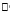 c200007000800800–ЭЭН,(А/м)2c200–0,72––ЭЭШРМ,(мкВт/см2)c––––20060 кГц-300 МГц жиілікті диапазондағы Е және Н шекті рұқсат мәнің қызметкерлердің жұмыс орынында формула бойынша әсер ету уақыты мен рұқсат етілген энергетикалық жүктемені есепке алып анықтау керек.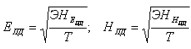  Ешр және Ншр - электрлік В/м және магниттік А/м өріс кернеулігінің шекті рұқсат мәніТ-әсер ету уақыты,с;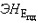  и - жұмыс күні аралығындағы энергетикалық жүктеменің шекті рұқсат мәні,(В/м)2·с және(А/м)2·с.0,06 – 3 МГц жиілікті диапазондағы электрлі және магнитті өрістің бір уақытта әсер етуінің рұқсаттылығын келесі жағдайда есептеу керек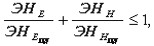 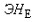 және 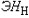 - электрлі және магнитті өрісті сипаттайтың энергетикалық жүктеме.60 кГц-300 МГц жиілікті диапазондағы Е және Н шекті рұқсат мәнің қызметкерлердің жұмыс орынында формула бойынша әсер ету уақыты мен рұқсат етілген энергетикалық жүктемені есепке алып анықтау керек. Ешр және Ншр - электрлік В/м және магниттік А/м өріс кернеулігінің шекті рұқсат мәніТ-әсер ету уақыты,с; и - жұмыс күні аралығындағы энергетикалық жүктеменің шекті рұқсат мәні,(В/м)2·с және(А/м)2·с.0,06 – 3 МГц жиілікті диапазондағы электрлі және магнитті өрістің бір уақытта әсер етуінің рұқсаттылығын келесі жағдайда есептеу керекжәне - электрлі және магнитті өрісті сипаттайтың энергетикалық жүктеме.60 кГц-300 МГц жиілікті диапазондағы Е және Н шекті рұқсат мәнің қызметкерлердің жұмыс орынында формула бойынша әсер ету уақыты мен рұқсат етілген энергетикалық жүктемені есепке алып анықтау керек. Ешр және Ншр - электрлік В/м және магниттік А/м өріс кернеулігінің шекті рұқсат мәніТ-әсер ету уақыты,с; и - жұмыс күні аралығындағы энергетикалық жүктеменің шекті рұқсат мәні,(В/м)2·с және(А/м)2·с.0,06 – 3 МГц жиілікті диапазондағы электрлі және магнитті өрістің бір уақытта әсер етуінің рұқсаттылығын келесі жағдайда есептеу керекжәне - электрлі және магнитті өрісті сипаттайтың энергетикалық жүктеме.60 кГц-300 МГц жиілікті диапазондағы Е және Н шекті рұқсат мәнің қызметкерлердің жұмыс орынында формула бойынша әсер ету уақыты мен рұқсат етілген энергетикалық жүктемені есепке алып анықтау керек. Ешр және Ншр - электрлік В/м және магниттік А/м өріс кернеулігінің шекті рұқсат мәніТ-әсер ету уақыты,с; и - жұмыс күні аралығындағы энергетикалық жүктеменің шекті рұқсат мәні,(В/м)2·с және(А/м)2·с.0,06 – 3 МГц жиілікті диапазондағы электрлі және магнитті өрістің бір уақытта әсер етуінің рұқсаттылығын келесі жағдайда есептеу керекжәне - электрлі және магнитті өрісті сипаттайтың энергетикалық жүктеме.60 кГц-300 МГц жиілікті диапазондағы Е және Н шекті рұқсат мәнің қызметкерлердің жұмыс орынында формула бойынша әсер ету уақыты мен рұқсат етілген энергетикалық жүктемені есепке алып анықтау керек. Ешр және Ншр - электрлік В/м және магниттік А/м өріс кернеулігінің шекті рұқсат мәніТ-әсер ету уақыты,с; и - жұмыс күні аралығындағы энергетикалық жүктеменің шекті рұқсат мәні,(В/м)2·с және(А/м)2·с.0,06 – 3 МГц жиілікті диапазондағы электрлі және магнитті өрістің бір уақытта әсер етуінің рұқсаттылығын келесі жағдайда есептеу керекжәне - электрлі және магнитті өрісті сипаттайтың энергетикалық жүктеме.60 кГц-300 МГц жиілікті диапазондағы Е және Н шекті рұқсат мәнің қызметкерлердің жұмыс орынында формула бойынша әсер ету уақыты мен рұқсат етілген энергетикалық жүктемені есепке алып анықтау керек. Ешр және Ншр - электрлік В/м және магниттік А/м өріс кернеулігінің шекті рұқсат мәніТ-әсер ету уақыты,с; и - жұмыс күні аралығындағы энергетикалық жүктеменің шекті рұқсат мәні,(В/м)2·с және(А/м)2·с.0,06 – 3 МГц жиілікті диапазондағы электрлі және магнитті өрістің бір уақытта әсер етуінің рұқсаттылығын келесі жағдайда есептеу керекжәне - электрлі және магнитті өрісті сипаттайтың энергетикалық жүктеме.ПараметрлерЖиілік диапазонындағы максималды рұқсат етілген деңгей (МГц)Жиілік диапазонындағы максималды рұқсат етілген деңгей (МГц)Жиілік диапазонындағы максималды рұқсат етілген деңгей (МГц)Жиілік диапазонындағы максималды рұқсат етілген деңгей (МГц)Жиілік диапазонындағы максималды рұқсат етілген деңгей (МГц)Параметрлер>0,03—3,0>3,0—30,0>30,0—50,0>50,0—300,0>300,0—300000,0Е, В/м5003008080–Н, А/м50–3,0––ЭАТ, мкВт/см2––– 1000 5000*Ескерту.* қолдың саусақтары жергілікті сәулеленуге ұшыраған жағдайда.Ескерту.* қолдың саусақтары жергілікті сәулеленуге ұшыраған жағдайда.Ескерту.* қолдың саусақтары жергілікті сәулеленуге ұшыраған жағдайда.Ескерту.* қолдың саусақтары жергілікті сәулеленуге ұшыраған жағдайда.Ескерту.* қолдың саусақтары жергілікті сәулеленуге ұшыраған жағдайда.Ескерту.* қолдың саусақтары жергілікті сәулеленуге ұшыраған жағдайда.300 МГц – 300 ГГц жиілігіндегі диапазондағы ЭМӨ-ң ЭАТ шекті рұқсат етілген мәнді рұқсатталған энергиялық жүктемені және әсер ететін уақытты есепке ала отырып мына формуламен анықтау керек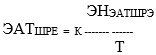 Мұндағы, ЭАТШРЕ – энергия ағымы тығыздығының шекті рұқсат етілген мәні, Вт/м2 (мВт/см2, мкВт/см2);ЭНЭАТШРЭ – энергиялық жүктеменің шекті рұқсатталған көлемі, 2 Вт·сағ/м2 (200 мкВт·сағ/см2) тең;К – биологиялық белсенділіктің әлсіреу коэффициенті, бірдей:1 – әсерлердің барлық жағдайларына, айналатын және сканерлейтін антенналардан басқасы; 10 – 50 төмен емес ұңғымалы және 1 Гц артық емес сканирлеу және айналу жиілігімен шағылысудың барлық жағдайларында Т – бір ауысымдағы сәулелену алаңында болу уақыты, сағ.Барлық жағдайларда ЭАТШРЕ максималды мәні 10 Вт/м2(1000 мкВт/см2) аспауы тиіс. 300 МГц – 300 ГГц жиілігіндегі диапазондағы ЭМӨ-ң ЭАТ шекті рұқсат етілген мәнді рұқсатталған энергиялық жүктемені және әсер ететін уақытты есепке ала отырып мына формуламен анықтау керекМұндағы, ЭАТШРЕ – энергия ағымы тығыздығының шекті рұқсат етілген мәні, Вт/м2 (мВт/см2, мкВт/см2);ЭНЭАТШРЭ – энергиялық жүктеменің шекті рұқсатталған көлемі, 2 Вт·сағ/м2 (200 мкВт·сағ/см2) тең;К – биологиялық белсенділіктің әлсіреу коэффициенті, бірдей:1 – әсерлердің барлық жағдайларына, айналатын және сканерлейтін антенналардан басқасы; 10 – 50 төмен емес ұңғымалы және 1 Гц артық емес сканирлеу және айналу жиілігімен шағылысудың барлық жағдайларында Т – бір ауысымдағы сәулелену алаңында болу уақыты, сағ.Барлық жағдайларда ЭАТШРЕ максималды мәні 10 Вт/м2(1000 мкВт/см2) аспауы тиіс. 300 МГц – 300 ГГц жиілігіндегі диапазондағы ЭМӨ-ң ЭАТ шекті рұқсат етілген мәнді рұқсатталған энергиялық жүктемені және әсер ететін уақытты есепке ала отырып мына формуламен анықтау керекМұндағы, ЭАТШРЕ – энергия ағымы тығыздығының шекті рұқсат етілген мәні, Вт/м2 (мВт/см2, мкВт/см2);ЭНЭАТШРЭ – энергиялық жүктеменің шекті рұқсатталған көлемі, 2 Вт·сағ/м2 (200 мкВт·сағ/см2) тең;К – биологиялық белсенділіктің әлсіреу коэффициенті, бірдей:1 – әсерлердің барлық жағдайларына, айналатын және сканерлейтін антенналардан басқасы; 10 – 50 төмен емес ұңғымалы және 1 Гц артық емес сканирлеу және айналу жиілігімен шағылысудың барлық жағдайларында Т – бір ауысымдағы сәулелену алаңында болу уақыты, сағ.Барлық жағдайларда ЭАТШРЕ максималды мәні 10 Вт/м2(1000 мкВт/см2) аспауы тиіс. 300 МГц – 300 ГГц жиілігіндегі диапазондағы ЭМӨ-ң ЭАТ шекті рұқсат етілген мәнді рұқсатталған энергиялық жүктемені және әсер ететін уақытты есепке ала отырып мына формуламен анықтау керекМұндағы, ЭАТШРЕ – энергия ағымы тығыздығының шекті рұқсат етілген мәні, Вт/м2 (мВт/см2, мкВт/см2);ЭНЭАТШРЭ – энергиялық жүктеменің шекті рұқсатталған көлемі, 2 Вт·сағ/м2 (200 мкВт·сағ/см2) тең;К – биологиялық белсенділіктің әлсіреу коэффициенті, бірдей:1 – әсерлердің барлық жағдайларына, айналатын және сканерлейтін антенналардан басқасы; 10 – 50 төмен емес ұңғымалы және 1 Гц артық емес сканирлеу және айналу жиілігімен шағылысудың барлық жағдайларында Т – бір ауысымдағы сәулелену алаңында болу уақыты, сағ.Барлық жағдайларда ЭАТШРЕ максималды мәні 10 Вт/м2(1000 мкВт/см2) аспауы тиіс. 300 МГц – 300 ГГц жиілігіндегі диапазондағы ЭМӨ-ң ЭАТ шекті рұқсат етілген мәнді рұқсатталған энергиялық жүктемені және әсер ететін уақытты есепке ала отырып мына формуламен анықтау керекМұндағы, ЭАТШРЕ – энергия ағымы тығыздығының шекті рұқсат етілген мәні, Вт/м2 (мВт/см2, мкВт/см2);ЭНЭАТШРЭ – энергиялық жүктеменің шекті рұқсатталған көлемі, 2 Вт·сағ/м2 (200 мкВт·сағ/см2) тең;К – биологиялық белсенділіктің әлсіреу коэффициенті, бірдей:1 – әсерлердің барлық жағдайларына, айналатын және сканерлейтін антенналардан басқасы; 10 – 50 төмен емес ұңғымалы және 1 Гц артық емес сканирлеу және айналу жиілігімен шағылысудың барлық жағдайларында Т – бір ауысымдағы сәулелену алаңында болу уақыты, сағ.Барлық жағдайларда ЭАТШРЕ максималды мәні 10 Вт/м2(1000 мкВт/см2) аспауы тиіс. 300 МГц – 300 ГГц жиілігіндегі диапазондағы ЭМӨ-ң ЭАТ шекті рұқсат етілген мәнді рұқсатталған энергиялық жүктемені және әсер ететін уақытты есепке ала отырып мына формуламен анықтау керекМұндағы, ЭАТШРЕ – энергия ағымы тығыздығының шекті рұқсат етілген мәні, Вт/м2 (мВт/см2, мкВт/см2);ЭНЭАТШРЭ – энергиялық жүктеменің шекті рұқсатталған көлемі, 2 Вт·сағ/м2 (200 мкВт·сағ/см2) тең;К – биологиялық белсенділіктің әлсіреу коэффициенті, бірдей:1 – әсерлердің барлық жағдайларына, айналатын және сканерлейтін антенналардан басқасы; 10 – 50 төмен емес ұңғымалы және 1 Гц артық емес сканирлеу және айналу жиілігімен шағылысудың барлық жағдайларында Т – бір ауысымдағы сәулелену алаңында болу уақыты, сағ.Барлық жағдайларда ЭАТШРЕ максималды мәні 10 Вт/м2(1000 мкВт/см2) аспауы тиіс. NN п/пӘсер ету типі, аумақ50 Гц жиіліктегі МӨ қарқындылығы (әсер ету мағынасы), мкТл (А/м)1Тұрғын бөлмелерде, балалар, мектепке дейінгі, мектеп, жалпы білім беру және медициналық ұйымдарда.5(4)2 Тұрғын ғимараттардың жатын емес бөлмелерінде, қоғамдық және әкімшілік ғимараттарында, селитебтік аумақта, оның ішінде бақшалық аумақта. 10(8)3Елді мекеннің тұрғын емес аумағында, оның ішінде 1кВ жоғары кернеулі ауа және тоқ өткізу кабель желісі аумағында; ауа және кабельді желімен электр жүргізу аумағында, мамандығы электр қондырғыларын пайдаланумен байланысты емес адамдар болған кезде.20(16)4 Тұрғын емес және қиын қатынау аумақтарында ауық-ауық адамдардың болуы кезінде. 100(80)Диапазон жиілігі30—300 кГц0,3—3 МГц3—30 МГц3—30 МГц30—300 МГц0,3—300 ГГцНормаланатын параметрЭлектр өрісінің кернеуі, Е (В/м)Электр өрісінің кернеуі, Е (В/м)Электр өрісінің кернеуі, Е (В/м)Электр өрісінің кернеуі, Е (В/м)Электр өрісінің кернеуі, Е (В/м)Энергия ағыны тығыздығы ЭАТ (мкВт/см2) Шектелген рұқсат етілген деңгей 2515101031025*Ескерту:* – айналмалы шолу немесе сканерлеу антенасынан сәулелену жағдайында.1. төменгі кестедегі көрсетілген диапазон, жиіліктің жоғарғы шегін қосып, төменгі шегін шығарады.2. космос кеңістігінде бақылауға арнайы бағыттағы радиолокациялық стансалардағы электрлі өрістің кауырттылығы, сәуле шашу белдеуіне жақын орналасқан елді мекендер аумағында 150—300 МГц жиілігі диапазонында, шоқты электронды сканерлеу тәртібінде жұмыс істейтін, космос кеңістігі аркылы жүргізілетін байланыс радиостансалары 6 В/м аспауы керек, алыс сәуле шашу белдеуінде орналасқан елді мекендерде сәуле шашу – 19 В/м болуы керек.Алыс сәуле шашу белдеуін шекарасы келесі арақатынастан анықталады: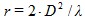 ,қайда:r – антенадан ара қашықтығы, м;D – антеннаның максималды ұзындық көлемі, м;– толқынның ұзындығы, м.Тұрғындарға арналған көрсетілген РЕД осы жиіліктегі диапазондағы басқа да ЭМӨ көздеріне де қолданылады.Бірден бірнеше көздерден сәулеленуде, оларға бірдей РЕД белгіленген жағдайда келесідей шарт сақталуы тиіс: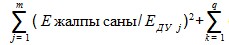 ,кайда:Еi – электр өрісінің қауыртылығы,і нөмірімен ЭМӨ көзімен туындаған;ЭТТi – энергия тасқынының тығыздығы, і нөмірімен ЭМӨ көзімен туындаған;Еду – РЕД нормаланған диапазондағы электр өрісінің кернеуі;ЭАТред – РЕД нормаланған диапазондағы энергия ағынының тығыздығы;n – ЭМӨ көздерінің саны.Әр түрлі ЭМӨ көздерінен бір уақытта сәулеленгенде, әр қайсысына бөлек ШРЕД бекітілгенде, келесідей жағдай сақталуы тиіс: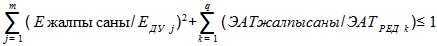 ,қайда:E жалпы саны j – j нормаланған диапазондағы, ЭМӨ көздерімен құрылған, электр өрісінің жалпы кернеуі. Е редj – j нормаланған диапазондағы электр өрісінің кернеуі; ЭАТ жалпы саны k – нормаланған диапазондағы электр өрісінің ЭМӨ көзінен пайда болған энергия ағынының жалпы тығыздығы; ЭАТ ред k – k нормаланған диапазондағы энергия ағынының тығыздығы РЕД;m – Е нормаланатын диапазондар саны;q – ЭАТ нормаланатын диапазондар саны.3. Тұрақты түрде таратушы радиотехникалық нысандардан, үй жайға рұқсат етілген деңгей балкондармен лоджияларға да қолданылады ( қайталама және үзіктілік сәулелену қоса). 4. Осы тараудағы талаптар кездейсоқ әсер ететін ЭМӨ және жылжымалы тарататын радиотехникалық нысандарға қолданылмайды. Ескерту:* – айналмалы шолу немесе сканерлеу антенасынан сәулелену жағдайында.1. төменгі кестедегі көрсетілген диапазон, жиіліктің жоғарғы шегін қосып, төменгі шегін шығарады.2. космос кеңістігінде бақылауға арнайы бағыттағы радиолокациялық стансалардағы электрлі өрістің кауырттылығы, сәуле шашу белдеуіне жақын орналасқан елді мекендер аумағында 150—300 МГц жиілігі диапазонында, шоқты электронды сканерлеу тәртібінде жұмыс істейтін, космос кеңістігі аркылы жүргізілетін байланыс радиостансалары 6 В/м аспауы керек, алыс сәуле шашу белдеуінде орналасқан елді мекендерде сәуле шашу – 19 В/м болуы керек.Алыс сәуле шашу белдеуін шекарасы келесі арақатынастан анықталады:,қайда:r – антенадан ара қашықтығы, м;D – антеннаның максималды ұзындық көлемі, м;– толқынның ұзындығы, м.Тұрғындарға арналған көрсетілген РЕД осы жиіліктегі диапазондағы басқа да ЭМӨ көздеріне де қолданылады.Бірден бірнеше көздерден сәулеленуде, оларға бірдей РЕД белгіленген жағдайда келесідей шарт сақталуы тиіс:,кайда:Еi – электр өрісінің қауыртылығы,і нөмірімен ЭМӨ көзімен туындаған;ЭТТi – энергия тасқынының тығыздығы, і нөмірімен ЭМӨ көзімен туындаған;Еду – РЕД нормаланған диапазондағы электр өрісінің кернеуі;ЭАТред – РЕД нормаланған диапазондағы энергия ағынының тығыздығы;n – ЭМӨ көздерінің саны.Әр түрлі ЭМӨ көздерінен бір уақытта сәулеленгенде, әр қайсысына бөлек ШРЕД бекітілгенде, келесідей жағдай сақталуы тиіс:,қайда:E жалпы саны j – j нормаланған диапазондағы, ЭМӨ көздерімен құрылған, электр өрісінің жалпы кернеуі. Е редj – j нормаланған диапазондағы электр өрісінің кернеуі; ЭАТ жалпы саны k – нормаланған диапазондағы электр өрісінің ЭМӨ көзінен пайда болған энергия ағынының жалпы тығыздығы; ЭАТ ред k – k нормаланған диапазондағы энергия ағынының тығыздығы РЕД;m – Е нормаланатын диапазондар саны;q – ЭАТ нормаланатын диапазондар саны.3. Тұрақты түрде таратушы радиотехникалық нысандардан, үй жайға рұқсат етілген деңгей балкондармен лоджияларға да қолданылады ( қайталама және үзіктілік сәулелену қоса). 4. Осы тараудағы талаптар кездейсоқ әсер ететін ЭМӨ және жылжымалы тарататын радиотехникалық нысандарға қолданылмайды. Ескерту:* – айналмалы шолу немесе сканерлеу антенасынан сәулелену жағдайында.1. төменгі кестедегі көрсетілген диапазон, жиіліктің жоғарғы шегін қосып, төменгі шегін шығарады.2. космос кеңістігінде бақылауға арнайы бағыттағы радиолокациялық стансалардағы электрлі өрістің кауырттылығы, сәуле шашу белдеуіне жақын орналасқан елді мекендер аумағында 150—300 МГц жиілігі диапазонында, шоқты электронды сканерлеу тәртібінде жұмыс істейтін, космос кеңістігі аркылы жүргізілетін байланыс радиостансалары 6 В/м аспауы керек, алыс сәуле шашу белдеуінде орналасқан елді мекендерде сәуле шашу – 19 В/м болуы керек.Алыс сәуле шашу белдеуін шекарасы келесі арақатынастан анықталады:,қайда:r – антенадан ара қашықтығы, м;D – антеннаның максималды ұзындық көлемі, м;– толқынның ұзындығы, м.Тұрғындарға арналған көрсетілген РЕД осы жиіліктегі диапазондағы басқа да ЭМӨ көздеріне де қолданылады.Бірден бірнеше көздерден сәулеленуде, оларға бірдей РЕД белгіленген жағдайда келесідей шарт сақталуы тиіс:,кайда:Еi – электр өрісінің қауыртылығы,і нөмірімен ЭМӨ көзімен туындаған;ЭТТi – энергия тасқынының тығыздығы, і нөмірімен ЭМӨ көзімен туындаған;Еду – РЕД нормаланған диапазондағы электр өрісінің кернеуі;ЭАТред – РЕД нормаланған диапазондағы энергия ағынының тығыздығы;n – ЭМӨ көздерінің саны.Әр түрлі ЭМӨ көздерінен бір уақытта сәулеленгенде, әр қайсысына бөлек ШРЕД бекітілгенде, келесідей жағдай сақталуы тиіс:,қайда:E жалпы саны j – j нормаланған диапазондағы, ЭМӨ көздерімен құрылған, электр өрісінің жалпы кернеуі. Е редj – j нормаланған диапазондағы электр өрісінің кернеуі; ЭАТ жалпы саны k – нормаланған диапазондағы электр өрісінің ЭМӨ көзінен пайда болған энергия ағынының жалпы тығыздығы; ЭАТ ред k – k нормаланған диапазондағы энергия ағынының тығыздығы РЕД;m – Е нормаланатын диапазондар саны;q – ЭАТ нормаланатын диапазондар саны.3. Тұрақты түрде таратушы радиотехникалық нысандардан, үй жайға рұқсат етілген деңгей балкондармен лоджияларға да қолданылады ( қайталама және үзіктілік сәулелену қоса). 4. Осы тараудағы талаптар кездейсоқ әсер ететін ЭМӨ және жылжымалы тарататын радиотехникалық нысандарға қолданылмайды. Ескерту:* – айналмалы шолу немесе сканерлеу антенасынан сәулелену жағдайында.1. төменгі кестедегі көрсетілген диапазон, жиіліктің жоғарғы шегін қосып, төменгі шегін шығарады.2. космос кеңістігінде бақылауға арнайы бағыттағы радиолокациялық стансалардағы электрлі өрістің кауырттылығы, сәуле шашу белдеуіне жақын орналасқан елді мекендер аумағында 150—300 МГц жиілігі диапазонында, шоқты электронды сканерлеу тәртібінде жұмыс істейтін, космос кеңістігі аркылы жүргізілетін байланыс радиостансалары 6 В/м аспауы керек, алыс сәуле шашу белдеуінде орналасқан елді мекендерде сәуле шашу – 19 В/м болуы керек.Алыс сәуле шашу белдеуін шекарасы келесі арақатынастан анықталады:,қайда:r – антенадан ара қашықтығы, м;D – антеннаның максималды ұзындық көлемі, м;– толқынның ұзындығы, м.Тұрғындарға арналған көрсетілген РЕД осы жиіліктегі диапазондағы басқа да ЭМӨ көздеріне де қолданылады.Бірден бірнеше көздерден сәулеленуде, оларға бірдей РЕД белгіленген жағдайда келесідей шарт сақталуы тиіс:,кайда:Еi – электр өрісінің қауыртылығы,і нөмірімен ЭМӨ көзімен туындаған;ЭТТi – энергия тасқынының тығыздығы, і нөмірімен ЭМӨ көзімен туындаған;Еду – РЕД нормаланған диапазондағы электр өрісінің кернеуі;ЭАТред – РЕД нормаланған диапазондағы энергия ағынының тығыздығы;n – ЭМӨ көздерінің саны.Әр түрлі ЭМӨ көздерінен бір уақытта сәулеленгенде, әр қайсысына бөлек ШРЕД бекітілгенде, келесідей жағдай сақталуы тиіс:,қайда:E жалпы саны j – j нормаланған диапазондағы, ЭМӨ көздерімен құрылған, электр өрісінің жалпы кернеуі. Е редj – j нормаланған диапазондағы электр өрісінің кернеуі; ЭАТ жалпы саны k – нормаланған диапазондағы электр өрісінің ЭМӨ көзінен пайда болған энергия ағынының жалпы тығыздығы; ЭАТ ред k – k нормаланған диапазондағы энергия ағынының тығыздығы РЕД;m – Е нормаланатын диапазондар саны;q – ЭАТ нормаланатын диапазондар саны.3. Тұрақты түрде таратушы радиотехникалық нысандардан, үй жайға рұқсат етілген деңгей балкондармен лоджияларға да қолданылады ( қайталама және үзіктілік сәулелену қоса). 4. Осы тараудағы талаптар кездейсоқ әсер ететін ЭМӨ және жылжымалы тарататын радиотехникалық нысандарға қолданылмайды. Ескерту:* – айналмалы шолу немесе сканерлеу антенасынан сәулелену жағдайында.1. төменгі кестедегі көрсетілген диапазон, жиіліктің жоғарғы шегін қосып, төменгі шегін шығарады.2. космос кеңістігінде бақылауға арнайы бағыттағы радиолокациялық стансалардағы электрлі өрістің кауырттылығы, сәуле шашу белдеуіне жақын орналасқан елді мекендер аумағында 150—300 МГц жиілігі диапазонында, шоқты электронды сканерлеу тәртібінде жұмыс істейтін, космос кеңістігі аркылы жүргізілетін байланыс радиостансалары 6 В/м аспауы керек, алыс сәуле шашу белдеуінде орналасқан елді мекендерде сәуле шашу – 19 В/м болуы керек.Алыс сәуле шашу белдеуін шекарасы келесі арақатынастан анықталады:,қайда:r – антенадан ара қашықтығы, м;D – антеннаның максималды ұзындық көлемі, м;– толқынның ұзындығы, м.Тұрғындарға арналған көрсетілген РЕД осы жиіліктегі диапазондағы басқа да ЭМӨ көздеріне де қолданылады.Бірден бірнеше көздерден сәулеленуде, оларға бірдей РЕД белгіленген жағдайда келесідей шарт сақталуы тиіс:,кайда:Еi – электр өрісінің қауыртылығы,і нөмірімен ЭМӨ көзімен туындаған;ЭТТi – энергия тасқынының тығыздығы, і нөмірімен ЭМӨ көзімен туындаған;Еду – РЕД нормаланған диапазондағы электр өрісінің кернеуі;ЭАТред – РЕД нормаланған диапазондағы энергия ағынының тығыздығы;n – ЭМӨ көздерінің саны.Әр түрлі ЭМӨ көздерінен бір уақытта сәулеленгенде, әр қайсысына бөлек ШРЕД бекітілгенде, келесідей жағдай сақталуы тиіс:,қайда:E жалпы саны j – j нормаланған диапазондағы, ЭМӨ көздерімен құрылған, электр өрісінің жалпы кернеуі. Е редj – j нормаланған диапазондағы электр өрісінің кернеуі; ЭАТ жалпы саны k – нормаланған диапазондағы электр өрісінің ЭМӨ көзінен пайда болған энергия ағынының жалпы тығыздығы; ЭАТ ред k – k нормаланған диапазондағы энергия ағынының тығыздығы РЕД;m – Е нормаланатын диапазондар саны;q – ЭАТ нормаланатын диапазондар саны.3. Тұрақты түрде таратушы радиотехникалық нысандардан, үй жайға рұқсат етілген деңгей балкондармен лоджияларға да қолданылады ( қайталама және үзіктілік сәулелену қоса). 4. Осы тараудағы талаптар кездейсоқ әсер ететін ЭМӨ және жылжымалы тарататын радиотехникалық нысандарға қолданылмайды. Ескерту:* – айналмалы шолу немесе сканерлеу антенасынан сәулелену жағдайында.1. төменгі кестедегі көрсетілген диапазон, жиіліктің жоғарғы шегін қосып, төменгі шегін шығарады.2. космос кеңістігінде бақылауға арнайы бағыттағы радиолокациялық стансалардағы электрлі өрістің кауырттылығы, сәуле шашу белдеуіне жақын орналасқан елді мекендер аумағында 150—300 МГц жиілігі диапазонында, шоқты электронды сканерлеу тәртібінде жұмыс істейтін, космос кеңістігі аркылы жүргізілетін байланыс радиостансалары 6 В/м аспауы керек, алыс сәуле шашу белдеуінде орналасқан елді мекендерде сәуле шашу – 19 В/м болуы керек.Алыс сәуле шашу белдеуін шекарасы келесі арақатынастан анықталады:,қайда:r – антенадан ара қашықтығы, м;D – антеннаның максималды ұзындық көлемі, м;– толқынның ұзындығы, м.Тұрғындарға арналған көрсетілген РЕД осы жиіліктегі диапазондағы басқа да ЭМӨ көздеріне де қолданылады.Бірден бірнеше көздерден сәулеленуде, оларға бірдей РЕД белгіленген жағдайда келесідей шарт сақталуы тиіс:,кайда:Еi – электр өрісінің қауыртылығы,і нөмірімен ЭМӨ көзімен туындаған;ЭТТi – энергия тасқынының тығыздығы, і нөмірімен ЭМӨ көзімен туындаған;Еду – РЕД нормаланған диапазондағы электр өрісінің кернеуі;ЭАТред – РЕД нормаланған диапазондағы энергия ағынының тығыздығы;n – ЭМӨ көздерінің саны.Әр түрлі ЭМӨ көздерінен бір уақытта сәулеленгенде, әр қайсысына бөлек ШРЕД бекітілгенде, келесідей жағдай сақталуы тиіс:,қайда:E жалпы саны j – j нормаланған диапазондағы, ЭМӨ көздерімен құрылған, электр өрісінің жалпы кернеуі. Е редj – j нормаланған диапазондағы электр өрісінің кернеуі; ЭАТ жалпы саны k – нормаланған диапазондағы электр өрісінің ЭМӨ көзінен пайда болған энергия ағынының жалпы тығыздығы; ЭАТ ред k – k нормаланған диапазондағы энергия ағынының тығыздығы РЕД;m – Е нормаланатын диапазондар саны;q – ЭАТ нормаланатын диапазондар саны.3. Тұрақты түрде таратушы радиотехникалық нысандардан, үй жайға рұқсат етілген деңгей балкондармен лоджияларға да қолданылады ( қайталама және үзіктілік сәулелену қоса). 4. Осы тараудағы талаптар кездейсоқ әсер ететін ЭМӨ және жылжымалы тарататын радиотехникалық нысандарға қолданылмайды. Ескерту:* – айналмалы шолу немесе сканерлеу антенасынан сәулелену жағдайында.1. төменгі кестедегі көрсетілген диапазон, жиіліктің жоғарғы шегін қосып, төменгі шегін шығарады.2. космос кеңістігінде бақылауға арнайы бағыттағы радиолокациялық стансалардағы электрлі өрістің кауырттылығы, сәуле шашу белдеуіне жақын орналасқан елді мекендер аумағында 150—300 МГц жиілігі диапазонында, шоқты электронды сканерлеу тәртібінде жұмыс істейтін, космос кеңістігі аркылы жүргізілетін байланыс радиостансалары 6 В/м аспауы керек, алыс сәуле шашу белдеуінде орналасқан елді мекендерде сәуле шашу – 19 В/м болуы керек.Алыс сәуле шашу белдеуін шекарасы келесі арақатынастан анықталады:,қайда:r – антенадан ара қашықтығы, м;D – антеннаның максималды ұзындық көлемі, м;– толқынның ұзындығы, м.Тұрғындарға арналған көрсетілген РЕД осы жиіліктегі диапазондағы басқа да ЭМӨ көздеріне де қолданылады.Бірден бірнеше көздерден сәулеленуде, оларға бірдей РЕД белгіленген жағдайда келесідей шарт сақталуы тиіс:,кайда:Еi – электр өрісінің қауыртылығы,і нөмірімен ЭМӨ көзімен туындаған;ЭТТi – энергия тасқынының тығыздығы, і нөмірімен ЭМӨ көзімен туындаған;Еду – РЕД нормаланған диапазондағы электр өрісінің кернеуі;ЭАТред – РЕД нормаланған диапазондағы энергия ағынының тығыздығы;n – ЭМӨ көздерінің саны.Әр түрлі ЭМӨ көздерінен бір уақытта сәулеленгенде, әр қайсысына бөлек ШРЕД бекітілгенде, келесідей жағдай сақталуы тиіс:,қайда:E жалпы саны j – j нормаланған диапазондағы, ЭМӨ көздерімен құрылған, электр өрісінің жалпы кернеуі. Е редj – j нормаланған диапазондағы электр өрісінің кернеуі; ЭАТ жалпы саны k – нормаланған диапазондағы электр өрісінің ЭМӨ көзінен пайда болған энергия ағынының жалпы тығыздығы; ЭАТ ред k – k нормаланған диапазондағы энергия ағынының тығыздығы РЕД;m – Е нормаланатын диапазондар саны;q – ЭАТ нормаланатын диапазондар саны.3. Тұрақты түрде таратушы радиотехникалық нысандардан, үй жайға рұқсат етілген деңгей балкондармен лоджияларға да қолданылады ( қайталама және үзіктілік сәулелену қоса). 4. Осы тараудағы талаптар кездейсоқ әсер ететін ЭМӨ және жылжымалы тарататын радиотехникалық нысандарға қолданылмайды. Адамға әсер ететін
физикалық факторлардың
гигиеналық нормативтерге
Қазақстан Республикасы
Ұлттық экономика министрінің
"Адамға әсер ететін
физикалық факторлардың
гигиеналық нормативтерін
бекіту туралы"
2015 жылғы 28 ақпандағы
№ 169 бұйрығына
9-қосымшаАдамға әсер ететін
физикалық факторлардың
гигиеналық нормативтерге
Қазақстан Республикасы
Ұлттық экономика министрінің
"Адамға әсер ететін
физикалық факторлардың
гигиеналық нормативтерін
бекіту туралы"
2015 жылғы 28 ақпандағы
№ 169 бұйрығына
9-қосымшаАдамға әсер ететін
физикалық факторлардың
гигиеналық нормативтерге
Қазақстан Республикасы
Ұлттық экономика министрінің
"Адамға әсер ететін
физикалық факторлардың
гигиеналық нормативтерін
бекіту туралы"
2015 жылғы 28 ақпандағы
№ 169 бұйрығына
9-қосымшаАдамға әсер ететін
физикалық факторлардың
гигиеналық нормативтерге
Қазақстан Республикасы
Ұлттық экономика министрінің
"Адамға әсер ететін
физикалық факторлардың
гигиеналық нормативтерін
бекіту туралы"
2015 жылғы 28 ақпандағы
№ 169 бұйрығына
9-қосымша Спектралды интервал ,нмt, с әсер ету ұзақтығыHшред, Дж м-2, Eшред, Вт х м-2123180<380 t<10-9Hшред = 2,5х107х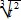 180 <302,5 10-9<t<3х104Hшред = 25 Eшред= 25/t302,5<315 10-9 <t<Ti*Hшред = 4,4х103х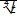 302,5<315 Ti*<t<3х104Hшред=0,8х100,2(l – 295)302,5<315 Ti*<t<3х104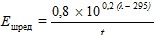 315 <380 10-9<t<10Hшред = 4,4х103х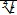 315 <380 10 <t<3х104Hшред = 8х103315 <380 10 <t<3х104Eшред = 8х103/t Барлық оқиғада: Wшред = Hшред х 106; Pшред = Eшред х 10-6 Барлық оқиғада: Wшред = Hшред х 106; Pшред = Eшред х 10-6 Барлық оқиғада: Wшред = Hшред х 106; Pшред = Eшред х 10-6*Тi = 10–15 х 100,8( – 295), – нм*Тi = 10–15 х 100,8( – 295), – нм*Тi = 10–15 х 100,8( – 295), – нм Спектралды интервал , нм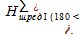 (3 х104), Дж х м-2180 <<302,525 302,5 <  < 3150,8 х 100,2(ламбда – 295)30580307,52503108 х 102312,52,5 х 1033158 х 103315 << 3808 х 103 Спектралды интервал ,нмt, с әсер ету ұзақтығыWшред,Дж380 <<600t<2,3х 10-11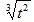 380 <<6002,3 х 10-11 <t<5,0х10-58,0 х 10-8380 <<6005,0 х 10-5 <t<1,05,9 х 10-5х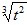 600 <<750t<6,5 х 10-11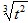 600 <<7506,5 х 10-11 <t<5,0х10-51,6 х 10-7600 <<7505,0 х 10-5 <t<1,01,2 х 10-4 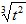 750 <<1000t<2,5 х 10-10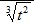 750 <<10002,5 х 10-10 <t<5,0х10-54,0 х 10-7750 <<10005,0 х 10-5 <t<1,03,0 х 10-4 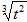 1000 << 1400t<10-9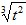 1000 << 140010-9 <t<5,0х10-510-61000 << 14005,0 х 10-5<t<1,07,4 х 10-4 Спектралды интервал l, нм Әсер ету ұзақтығы t, сРшред, Вт380 <5001,0 <t<5,0х10-26,9 х 10-5/380 <5005,0х102<t<1043,7 х 10-3/t380 <500t > 1043,7 х 10-7500 <6001,0 <t<2,2х1035,9 х 10-5/500 <6002,2х103<t<10410-2/t500 <600t >10410-6600 <7001,0<t<2,2х1031,2 х 10-4/600 <7002,2х103<t<1042,0 х 10-2/t600 <700t > 1042,0 х 10-6700 <7501,0 <t<1041,2 х 10-4/700 <750t >1045,5 х 10-6750 <1000 1,0 < t < 1043,0 х 10-4/750 <10001000 <1400t > 1041,4 х 10-51000 <14001,0<t<1047,4 х 10-4/t, с сәуле шашудың ұзақтылығыВ түзету коэффициентішред, рад шекті бұрышыt < 10-9103 х 2 + 110-210-9 < t <10-72,8 х 103 х 2 + 16,0 х 10-310-7 < t <10-58,2 х 103 х 2 + 13,5 х 10-310-5 < t < 10-42,5 х 104 х 2 + 12,0 х 10-310-4 < t < 10-28,2 х 103 х 2 + 13,5 х 10-310-2 < t <12,8 х 103 х 2 + 16,0 х 10-3t > 1103 х 2 + 110-2Спектралды интервал l, нм Сәулеленудің ұзақтығы t, сHшред, Дж.м-2; Eшред, Вт х м-2380 <50010-10 < t < 10-1Hшред = 2,5 х 103 380 <50010-1 < t < 1Hшред = 5,0 х 103 380 <500 1 < t < 102Eшред = 5,0 х 103/380 <500t > 102Eшред = 5,0 х 102500 <90010-10 < t <3Hшред = 7,0 х 103 х 500 <900 3 < t < 102Eшред = 5,0 х 103/500 <900t > 102Eшред = 5,0 х 102900 < 140010-10 < t < 1Hшред = 2,0 х 104 900 < 1400 1 < t < 102Eшред = 2,0 х 104 Wшред = 10-6 х Hшред; Pшред = 10-6 х EшредWшред = 10-6 х Hшред; Pшред = 10-6 х EшредWшред = 10-6 х Hшред; Pшред = 10-6 х EшредСпектралды интервал l, нм Сәуле шашудың ұзақтығы t, сHшред, Дж.м-2; Eшред, Вт.м-2123 1400 < <180010-10 < t < 10Hшред = 2,0 х 104  1400 < <1800 1 < t < 102Eшред = 2,0 х 104  1400 < <1800t > 102Eшред = 5,0 х 102 1800 < <250010-10 < t < 3Hшред = 7,0 х 103  1800 < <2500 3 < t < 102Eшред = 5,0 х 103  1800 < <2500t > 102Eшред = 5,0 х 102 2500 < <10510-10 < t < 10-1Hшред = 2,5 x 103  2500 < <10510-1 < t < 1Hшред =5,0 x 103  2500 < <105 1 < t < 102Eшред = 5,0 x 103  2500 < <105t > 102Eшред = 5,0 х 102Wшред = 10-6 х Hшред; Pшред = 10-6 х EшредWшред = 10-6 х Hшред; Pшред = 10-6 х EшредWшред = 10-6 х Hшред; Pшред = 10-6 х EшредСпектралды интервал, нмҚауіп сыныбыСәуле шашу генерациясы тәртібі123180 << 380Iдара импульстар180 << 380IWi(u) < Hпду(u)*Sn180 << 380I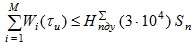 180 << 380II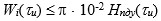 180 << 380II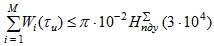 IV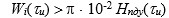 IV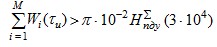  1400 <  < 105I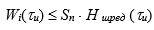  1400 <  < 105II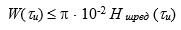  1400 <  < 105IV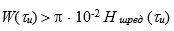  380 <  < 750I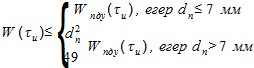  380 <  < 750II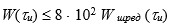  380 <  < 750III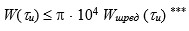  380 <  < 750IV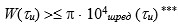  750 <  < 1400I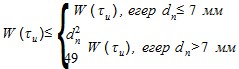  750 <  < 1400II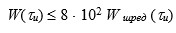  750 <  < 1400III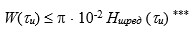  750 <  < 1400IV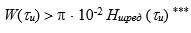  180 <  < 380I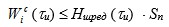  180 <  < 380I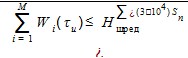  180 <  < 380II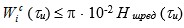  180 <  < 380II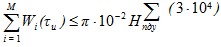  180 <  < 380IV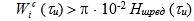  180 <  < 380IV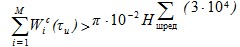  1400 <  < 105I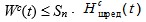  1400 <  < 105II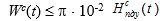  1400 <  < 105IV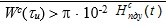  380 <  < 750I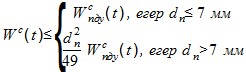  380 <  < 750II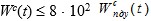  380 <  < 750III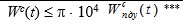  380 <  < 750IV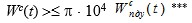  750 <  < 1400I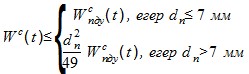  750 <  < 1400II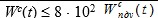  750 <  < 1400III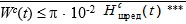  750 <  < 1400IV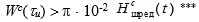  180 <  < 380I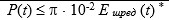  180 <  < 380I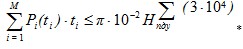  180 <  < 380II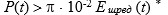  180 <  < 380II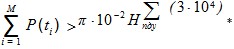  180 <  < 380IV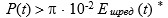  180 <  < 380IV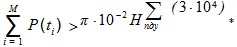  1400 <  < 105I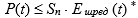  1400 <  < 105II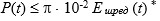  1400 <  < 105IV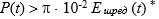  380 <  < 750I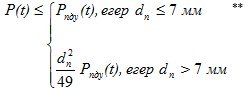  380 <  < 750II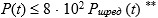  380 <  < 750III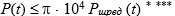  380 <  < 750IV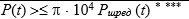  750 <  < 1400I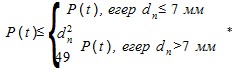  750 <  < 1400II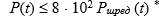  750 <  < 1400III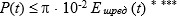  750 <  < 1400IV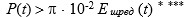 Ескерту: * – 180 <  < 380 нм, 750 <  < 1400 нм и 1400 <  < 105 нм диапазондағы үздіксіз сәуле шашудың әсер ету ұзақтығы 10 с тең болып қабылданады (адамның қозғалыста болмауы жағдайының ең мүмкін уақыты алынады); ** – 380 <  < 750 нм диапазонындағы үздіксіз сәуле шашудың әсер ету ұзақтығы 0,25 с тең болып қабылданады ( көз қысу рефлексі уақыты); *** – Hпду и Eпду теріге рұқсат етілген шекті деңгейі .Ескерту: * – 180 <  < 380 нм, 750 <  < 1400 нм и 1400 <  < 105 нм диапазондағы үздіксіз сәуле шашудың әсер ету ұзақтығы 10 с тең болып қабылданады (адамның қозғалыста болмауы жағдайының ең мүмкін уақыты алынады); ** – 380 <  < 750 нм диапазонындағы үздіксіз сәуле шашудың әсер ету ұзақтығы 0,25 с тең болып қабылданады ( көз қысу рефлексі уақыты); *** – Hпду и Eпду теріге рұқсат етілген шекті деңгейі .Ескерту: * – 180 <  < 380 нм, 750 <  < 1400 нм и 1400 <  < 105 нм диапазондағы үздіксіз сәуле шашудың әсер ету ұзақтығы 10 с тең болып қабылданады (адамның қозғалыста болмауы жағдайының ең мүмкін уақыты алынады); ** – 380 <  < 750 нм диапазонындағы үздіксіз сәуле шашудың әсер ету ұзақтығы 0,25 с тең болып қабылданады ( көз қысу рефлексі уақыты); *** – Hпду и Eпду теріге рұқсат етілген шекті деңгейі .